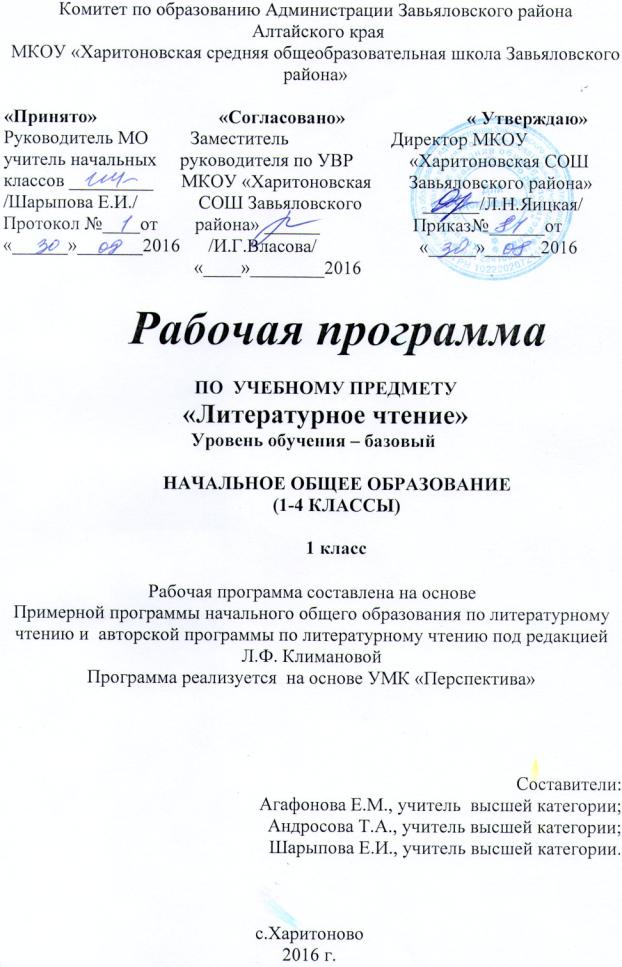 Учебно-тематическое планирование по курсу «Литературное чтение. Обучение грамоте (Обучение чтению)»Пояснительная запискаНастоящая рабочая программа разработана в соответствии с основными положениями Федерального государственного образовательного стандарта начального общего образования, Концепцией духовно-нравственного развития и воспитания личности гражданина России, планируемыми результатами начального общего образования, требованиями Примерной основной образовательной программы ОУ и ориентирована на работу по учебно-методическому комплекту:1. Климанова, Л. Ф. Русский язык. Рабочие программы. Предметная линия учебников «Перспектива». 1–4 классы / Л. Ф. Климанова, Т. В. Бабушкина. – М. : Просвещение, 2011.2. Климанова, Л. Ф. Азбука. 1 класс : учеб. для общеобразоват. учреждений : в 2 ч. / Л. Ф. Климанова, С. Г. Макеева. – М. : Просвещение, 2011.3. Климанова, Л. Ф. Читалочка : дидактический материал для 1 класса начальной школы / Л. Ф. Климанова. – М. : Просвещение, 2011.Общая характеристика учебного предметаЦели и задачи курсаОбучение грамоте (чтение) является начальным этапом изучения русского языка, а следовательно цели, реализуемые посредством предметного курса «Русский язык», соотносятся с целями, преследуемыми на уроках по обучению грамоте (чтению), а именно: ознакомление учащихся с основными положениями науки о языке и совершенствование на этой основе знаково-символического восприятия и логического мышления (познавательный аспект); выработка коммуникативной компетенции учащихся (социокультурный аспект).Задачамикурса являются: создание первоначальных представлений о единстве и многообразии языкового и культурного пространства России, о языке как основе национального самосознания; совершенствование диалогической и монологической устной речи, коммуникативных умений; воспитание нравственных и эстетических чувств; создание условий для творческой деятельности.Структура курсаОбучение грамоте строится на коммуникативно-познавательной основе, имеющей ярко выраженную коммуникативно-речевую и познавательную направленность, через реализацию системно-деятельностного подхода в обученииI. Давайте знакомиться! (подготовительный этап) (26 ч).Мир общения.Введение в мир общения. Устная форма общения; умение говорить, слушать. Диалоговая форма общения, собеседники.Слово в общении.Роль слова в устном речевом общении. Слова речевого этикета (слова вежливости) и их роль в общении.Номинативная функция слова (служащая для называния чего-либо). Слова-названия конкретных предметов и слова с обобщающим значением.Помощники слова в общении. Общение без слов. Как понять животных? Разговаривают ли предметы? Слова и предметы.Культура общения. Помощники в общении: жесты, мимика, интонация.«Общение» с животными, с неодушевленными предметами, с героями литературных произведений. Общение с помощью предметов и с помощью слов.Рисунки и предметы в общении.Предыстория письменной речи.Использование в общении посредников (предметов, меток, рисунков, символов, знаков) как подготовка к осмыслению письменной речи.Рисунки, знаки-символы как способ обозначения предметов и записи сообщений.Сообщения, записанные знаками-символами.Знаки-символы в учебно-познавательной деятельности для обозначения коллективных, групповых и индивидуальных форм работы.Условные знаки. Знакомство со знаками дорожного движения, бытовыми знаками-символами и др.Сообщения, количество и последовательность слов в сообщениях.Первоначальное обобщении: жесты, рисунки, знаки, слова – наши посредники в общении с людьми, средства общения.Слово как главное средство общения.Мир полон звуков. Гласные и согласные звуки. Твердые и мягкие согласные.Звуковая структура слова.Звуки в природе.Звуковые схемы слов. Гласные и согласные звуки. Символы для их обозначения. Мягкие и твердые согласные звуки, их обозначение.Звуковой анализ слов (определение последовательности звуков в слове, их фиксирование условными обозначениями).Звучание и значение слова.Наглядно-образная модель слова. Взаимосвязь значения и звучания слова. Слово как двусторонняя единица языка (без терминологии).Слово как сложный знак, замещающий что-либо (вещь, действие, предмет).Значение слов (как образ предмета, действия и свойства) и звучание слов (как последовательность речевых звуков). Звуковой анализ слов как переход от устной речи к письменной. Звуковой анализ слов различной слоговой структуры, схемы слов.Слова и слоги. Ударение в слове.Слог – минимальная единица произношения и чтения. Слова и слоги: слово – номинативная (назывная) единица, слог – единица произношения. Слогообразующая функция гласных.Ударение. Ударный гласный звук в слове. Образно-символическое обозначение ударения.Смыслоразличительная роль ударения (замок – замок,  кружки – кружки).Слово и предложение.Первоначальное представление о предложении. Сравнение и различение предложения и слова.Модель предложения, графическое обозначение его начала и конца.Общее представление о речи на основе наглядно-образных моделей и поэтических текстов.Обобщение. Звуки и их характеристика. Слоги и деление слов на слоги. Ударение и постановка ударений в словах. Слово, его значение и звучание. Предложение, схема предложения.II. Страна АБВГДейка (букварный (основной) этап) (55 ч).Гласные звуки и буквы.Звуковой анализ, характеристика гласных звуков, обозначение их буквами.Знакомство с шестью гласными звуками и буквами (Аа, Оо, Уу, Ии, ы, Ээ).Звучание и значение слова.Согласные звуки и буквы.Согласные звуки, обозначение их буквами.Гласные и согласные звуки, их условные обозначения на основе звукового анализа, их артикуляция. Обозначение звуков буквами.Смыслоразличительная функция звуков.Мягкие и твердые согласные.Обозначение на письме мягкости согласных.Звонкие и глухие согласные.Ориентировка на гласный звук при чтении слогов и слов. Слого-звуковой анализ слов. Правила переноса слов по слогам.Открытый и закрытый слоги.Роль гласных букв в открытых слогах, правила чтения открытых слогов с гласными буквами: ы-и, о-е, а-я, э-е, у-ю.Правописание буквосочетаний жи-ши, ча-ща, чу-щу.Слова с непроверяемым написанием (ученик, учитель, фамилия, пенал и др.).Буквы е, ё, ю, я.Двойное значение букв е, ё, ю, я (в зависимости от места в слове): обозначение гласного звука и мягкости предшествующего согласного звука; обозначение двух звуков: звука й' и гласного а, о, у, э (в абсолютном начале слова, после гласных, после разделительных мягкого и твердого знаков).Буквы ь и ъ.Буквы ь и ъ, не обозначающие звуков.Обозначение мягкости согласных звуков с помощью мягкого знака.Употребление ь и ъ как разделительных знаков.Обозначение на письме мягкости предшествующего согласного звука с помощью мягкого знака и букв я, и, ю, е, ё.Сравнение слов с разделительным мягким знаком и мягким знаком как показателем мягкости согласных.Правописание слов с разделительными твердым и мягким знаками (первоначальные наблюдения).Повторение – мать учения! Старинные азбуки и буквари.Звук, буква, слово (как знак с единством значения и звучания).Старинные азбуки, старые названия букв. Назначение азбук. Их обучающая и воспитательная роль.III. Про все на свете (послебукварный этап) (11 ч).Общение. Позитивная модель общения, основанная на доброжелательности и внимании к собеседнику.Устная и письменная речь. Слово, его звуковая (буквенная) форма и значение (содержание).Звуко-слоговой состав слов.Слово и предложение.Знаки препинания в конце предложения.Заглавная буква в начале предложения; точка, вопросительный или восклицательный знак.Простейший анализ предложений. Порядок и смысл слов в предложении, их взаимосвязь.Правила орфографии и пунктуации. Словарные словаОсновное внимание в период обучения грамоте (чтение) отводится изучению письменной речи и вырабатыванию фонематического слуха учащихся. Параллельно с освоением письменных форм речевого общения (умениями читать и писать) идет совершенствование устных форм общения (умений слушать и говорить). Поэтому ключевым понятием в содержании обучения грамоте является понятие «общение», которое рассматривается не статично, а разворачивается в форме деятельности.После обучения грамоте начинается раздельное изучение русского языка и литературного чтенияОписание места учебного предмета в учебном планеВ первом классе на обучение грамоте (чтение) отводится 92 часа (23 учебные недели, 4 часа в неделю), из них 6 часов включены в фазу совместного проектирования и планирования учебного года (фазу запуска), 86 часов – в фазу постановки и решения системы учебных задач. Во второй фазе 21 час отводится на внеклассное чтение (уроки работы с книгой).На основании примерных программ Минобрнауки РФ, содержащих требования к минимальному объему содержания образования по предметному курсу, и с учетом стандарта конкретного образовательного учреждения реализуется программа базового уровня.В рабочей программе выстроена система учебных занятий (уроков) и педагогических средств, с помощью которых формируются универсальные учебные действия, дано учебно-методическое обеспечение, что представлено в табличной форме ниже.Описание ценностных ориентиров содержания 
учебного предметаВ процессе восприятия художественного произведения реализуется духовно-нравственное воспитание учащихся.Литературное чтение как вид искусства знакомит учащихся с нравственно-эстетическими ценностями своего народа и человечества, способствует воспитанию личностных качеств, соответствующих национальным и общечеловеческим ценностям.Совершенствуется техника чтения, качество чтения, особенно осмысленность.Читая и анализируя произведения, ребенок задумывается над вечными вопросами (базовыми ценностями): добром, справедливостью, правдой и т. д. Огромную роль в этом играет эмоциональное восприятие произведения, которое способствует совершенствованию умений различать, понимать и контролировать свои эмоции позитивно и конструктивноСодержание учебного предметаФонетика. Звуки речи, их характеристика. Осознание единства звукового состава слова и его значения.Выделение отдельных звуков в слове. Установление числа и последовательности звуков в слове, фиксирование их в звуковых и образно-символических схемах. Сопоставление слов, различающихся одним или несколькими звуками.Различение гласных и согласных звуков. Понимание фонемных противопоставлений: твердых и мягких фонем, знаково-символическое их обозначение. Различение согласных твердых и мягких, звонких и глухих.Слог как минимальная произносительная единица. Деление слов на слоги, открытый и закрытый слоги. Ударение. Определение места ударения в слове, различение ударных и безударных слогов, ударных и безударных гласных.Графика. Различение звука и буквы: буква как знак звука. Овладение позиционным способом обозначения звуков буквами. Буквы ъ, ь, не обозначающие звуков. Гласные буквы е, ё, ю, я;их двойная роль (в зависимости от места в слове). Обозначение на письме мягкости согласных звуков с помощью букв и,е, ё, ю, я. Мягкий знак как показатель мягкости согласных звуков. Употребление ъ и ь как разделительных знаков.Знакомство с русским алфавитом как последовательностью букв. Значение алфавита. Сравнение алфавитного письма (обозначение звуков буквами) и письма с помощью рисунков, символов (пиктография). Понимание ценности современного письма.Чтение. Формирование навыка слогового чтения (ориентация на букву, обозначающую гласный звук) как вида речевой деятельности. Плавное слоговое чтение и чтение целыми словами со скоростью, соответствующей индивидуальному темпу ребенка. Осознанное чтение слов, словосочетаний, предложений и коротких текстов. Чтение с интонациями и паузами в соответствии со знаками препинания. Развитие осознанности и выразительности чтения на материале небольших текстов и стихотворений. Воспроизведение прочитанного текста по вопросам учителя и самостоятельно.Знакомство с орфоэпическим чтением (при переходе к чтению целыми словами). Орфографическое чтение (проговаривание) как средство самоконтроля при письме под диктовку и при списывании.Слово и предложение. Восприятие слова как объекта изучения, материала для анализа. Наблюдение над значением слова. Практическое различение значения и звучания слова. Роль слова как посредника в общении, его номинативная функция. Правильное употребление в речи слов, называющих отдельные предметы (роза, ландыш, осока),и слов с обобщающим значением (цветы, растения).Различение слова и предложения. Работа с предложением: выделение слов, изменение их порядка.Орфография и пунктуация. Знакомство с правилами правописания и их применение:• раздельное написание слов; обозначение гласных после шипящих (ча-ща, чу-щу, жи-ши); употребление ь для обозначения на письме мягкости согласных; употребление ъ и ь как разделительных знаков; прописная (заглавная) буква в начале предложения, в именах собственных;перенос слов по слогам без стечения согласных; знаки препинания в конце предложения.Развитие речи. Первоначальное представление о тексте как речевом произведении. Выделение в тексте предложений. Объединение предложений в текст. Понимание прочитанного текста при самостоятельном чтении вслух и при его прослушивании.Первоначальное представление о речи с помощью наглядно-образных моделей. Деление речи на смысловые части (предложения) с помощью рисунков и схем. Составление из предложений связного текста, его запись.Составление небольших рассказов повествовательного характера по серии сюжетных картинок, по материалам собственных игр, занятий, наблюдений.Культура речевого общения. Освоение позитивной модели речевого общения, основанной на доброжелательности, миролюбии и уважении к собеседникуРезультаты изучения учебного предметаПрограмма обеспечивает достижение следующих личностных, метапредметных и предметных результатов.Личностные результаты: формирование основ российской гражданской идентичности, чувства гордости за свою Родину, российский народ и историю России; осознание своей этнической и национальной принадлежности, ценностей многонационального российского общества; становление гуманистических и демократических ценностных ориентаций; принятие и освоение социальной роли обучающегося; развитие мотивов учебной деятельности и формирование личностного смысла учения; развитие самостоятельности и личной ответственности за свои поступки на основе представлений о нравственных нормах; развитие этических чувств, доброжелательности и эмоционально-нравственной отзывчивости, понимания других людей и сопереживания их чувствам; понимание значимости позитивного стиля общения, основанного на миролюбии, терпении, сдержанности и доброжелательности; формирование эстетических потребностей, ценностей и чувств; развитие навыков сотрудничества со взрослыми и сверстниками в разных социальных ситуациях, умения не создавать конфликты и находить выход из спорных ситуаций.Метапредметные результаты: умение планировать, контролировать и оценивать учебные действия в соответствии с поставленной задачей и условиями ее реализации, определять наиболее эффективные способы достижения результата;  способность принимать и сохранять цели и задачи учебной деятельности, находить средства ее осуществления; умение включаться в обсуждение проблем творческого и поискового характера, усваивать способы их решения; умение понимать причины успеха/неуспеха учебной деятельности и способность конструктивно действовать даже в ситуациях неуспеха; освоение начальных форм самонаблюдения в процессе познавательной деятельности; умение создавать и использовать знаково-символические модели для решения учебных и практических задач; овладение навыками смыслового чтения текстов различных стилей и жанров в соответствии с целями и задачами; осознанное выстраивание речевого высказывания в соответствии сзадачами коммуникации, составление текстов в устной и письменной форме; овладение следующими логическими действиями: сравнение, анализ, синтез, классификация и обобщение по родовидовым признакам, установление аналогий и причинно-следственных связей, построение рассуждений, отнесение к известным понятиям; готовность слушать собеседника и вести диалог, признавать возможность существования различных точек зрения и права каждого иметь свою; умение излагать свое мнение и аргументировать свою точку зрения и оценку событий; умение активно использовать диалог и монолог как речевые средства для решения коммуникативных и познавательных задач; определение общей цели совместной деятельности и путей ее достижения; умение договариваться о распределении функций и ролей, осуществлять взаимный контроль, адекватно оценивать собственное поведение; готовность конструктивно разрешать конфликты с учетом интересов сторон и сотрудничества.Предметные результаты: формирование первоначальных представлений о единстве и многообразии языкового и культурного пространства России, о языке как основе национального самосознания; понимание обучающимися того, что язык представляет собой явление национальной культуры и основное средство человеческого общения и взаимопонимания; осознание значения русского языка как государственного языка Российской Федерации, языка межнационального общения; первоначальное усвоение главных понятий курса русского языка (фонетических, лексических, грамматических), представляющих основные единицы языка и отражающих существенные связи, отношения и функции; понимание слова как двусторонней единицы языка, как взаимосвязи значения и звучания. Практическое усвоение заместительной (знаковой) функции языка; овладение первоначальными представлениями о нормах русского и родного литературного языка (орфоэпических, лексических, грамматических) и правилах речевого этикета; умение ориентироваться в целях, задачах, средствах и условиях общения, выбирать адекватные языковые средства для успешного решения коммуникативных задач; формирование позитивного отношения к правильной устной и письменной речи как показателям общей культуры и гражданской позиции человека; овладение учебными действиями с языковыми единицами и умение использовать приобретенные знания для решения познавательных, практических и коммуникативных задачЦелевая ориентация настоящей рабочей программы
в практике конкретного образовательного учрежденияНастоящая рабочая программа учитывает особенности класса. В  1 классе учащиеся в процессе обучения грамоте знакомятся с явлениями и понятиями из области фонетики, словообразования, морфологии, постоянно ведут наблюдение над сочетаемостью слов в русском языке, особенностями словоупотребления, овладевают начальными навыками письма и чтения на разных уровнях. Кроме того, ученики продвинутого уровня будут вовлекаться в дополнительную подготовку к урокам и олимпиадам. Учащиеся будут осваивать материал каждый на своем уровне и в своем темпе.Уровни освоения  программ начального общего образования.Базовый уровень (обучающийся научится):• осознавать значимость чтения для дальнейшего обучения, понимать цель чтения (удовлетворение читательского интереса и приобретение опыта чтения, поиск фактов и суждений, аргументации, иной информации); отвечать на вопросы по содержанию произведения, определять последовательность событий, задавать вопросы по услышанному или прочитанному учебному, научно-популярному и художественному тексту;• оформлять свою мысль в монологическое речевое высказывание небольшого объема (повествование, описание, рассуждение) с опорой на авторский текст, по предложенной теме или отвечая на вопрос;работать со словом (распознавать прямое и переносное значение слова, его многозначность), целенаправленно пополнять свой активный словарный запас;• читать (вслух и про себя) со скоростью, позволяющей осознавать (понимать) смысл прочитанного;• читать осознанно и выразительно доступные по объему произведения;• ориентироваться в нравственном содержании прочитанного, осознавать сущность поведения героев, самостоятельно делать выводы, соотносить поступки героев с нравственными нормами;передавать содержание прочитанного или прослушанногос учетом специфики научно-популярного, учебного и художественного текстов; передавать содержание текста в виде пересказа (полного);• коллективно обсуждать прочитанное, доказыватьсобственное мнение, опираясь на текст или собственный опыт;• ориентироваться в книге по названию, оглавлению, отличать сборник произведений от авторской книги, самостоятельно и целенаправленно осуществлять выбор книги в библиотеке по заданной тематике, по собственному желанию; самостоятельно пользоваться алфавитным каталогом,соответствующими возрасту словарями и справочной литературой.• использовать различные способы работы с деформированным текстом • создавать собственный текст на основе художественногопроизведения, репродукций картин художников, по серии иллюстраций к произведению или на основе личного опыта.Возможный уровень (обучающийся получит возможность научиться):• воспринимать художественную литературу как вид искусства;• осмысливать эстетические и нравственные ценности художественного текста и высказывать собственное суждение;• осознанно выбирать виды чтения (ознакомительное,изучающее, выборочное, поисковое) в зависимости от цели чтения работать с тематическим каталогом;• работать с детской периодикой;создавать иллюстрации, диафильм по содержанию произведения;• работать в группе, создавая инсценировки по произведению, сценарии, проекты. Оценка предметных результатовОценка предметных результатов ведётся как в ходе текущего и промежуточного оценивания, так и в ходе выполнения итоговых проверочных работ. Измерители  качества выполнения  федерального государственного  образовательного стандарта начального общего образования: устные ответы обучающихся,письменные  работы,тесты, контрольные работы, комплексная оценка результатов обучения, включающая сформированность УУД,портфель достижений (накопительная оценка, полученная в ходе текущего и промежуточного оценивания).   Объектом оценки личностных результатов являются сформированные у обучающихся универсальные учебные действия.Оценка метапредметных результатов проводится в ходе различных процедур: решение задач творческого и поискового характера, учебное проектирование, итоговые проверочные работы, комплексные работы на межпредметной основе, мониторинг сформированности основных учебных умений.Оценка метапредметных результатовпредполагает оценку универсальных учебных действий обучающихся (регулятивных, коммуникативных, познавательных).В 1 классе предусматривается безотметочное обучение Промежуточная и итоговая аттестация обучающихся по русскому языку осуществляется согласно уставу ОУ и Положению о порядке проведения аттестации обучающихся начальных классов.В конце учебного года предусмотрена тестовая контрольная работа по основным темам года и интегрированная проверочная работа.Диагностические заданияНизкий уровень – 4–6 баллов; средний уровень – 7–9 баллов; высокий уровень – 10–12 баллов.Интерпретация результатов. Низкий уровень. Ребенок затрудняется в установлении связей, поэтому допускает содержательные и смысловые ошибки в пересказах, в самостоятельных рассказах; при рассказывании требует помощи взрослого. Пропускает структурные компоненты повествовательного рассказа. В творческом рассказывании недостаточно самостоятелен – повторяет рассказы сверстников. Словарный запас беден. Ребенок затрудняется в аргументировании суждений, не пользуется речью-доказательством. Допускает отдельные грамматические ошибки и ошибки в звукопроизнесении. Речь недостаточно выразительна. Допускает ошибки при звуковом анализе слов и делении слов на слоги. Затрудняется в определении ударения.Средний уровень. В рассказе ребенок допускает пропуски, логические ошибки, но сам их исправляет при помощи взрослых и сверстников. Проявляет интерес к речевому общению, но недостаточно активен в нем. В построении предложений не затрудняется, грамматические ошибки редки. Аргументирует суждения и пользуется речью-доказательством с помощью взрослого. Речь чистая, правильная; ребенок может испытывать затруднения в произнесении отдельных звуков. Регулирует силу голоса, но выразительность речи недостаточна. Самостоятельно производит анализ слов из 4 звуков.Высокий уровень. Ребенок владеет речевыми умениями. Инициативен и самостоятелен в придумывании сказок, рассказов, не повторяет рассказов других, пользуется разнообразными средствами выразительности. С интересом относится к аргументации, доказательству и широко ими пользуется. Проявляет инициативу в общении – делится впечатлениями со сверстниками, задает вопросы, привлекает к общению других детей. Замечает речевые ошибки сверстников, исправляет их. Имеет богатый словарный запас. Безошибочно пользуется обобщающими словами и понятиями. Речь чистая, грамматически правильная, выразительная. Ребенок владеет всеми средствами звукового анализа слов, определяет основные качественные характеристики звуков в слове (гласный – согласный, твердый – мягкий, ударный – безударный гласный, место звука в слове).Диагностическая карта
уровня речевого развития учащегося  Класс _______________________  Учитель _____________________  Дата проведения диагностики: начало года ____________     конец года ____________Интегрированная контрольная 
работа (итоговая)У крупных животных обычно бывает не более одного-двух детёнышей. Им больше и не выкормить: трудно. В лесу живёт молодая лосиха. У неё два лосёнка. А вот бредёт медведица. В её берлоге один медвежонок.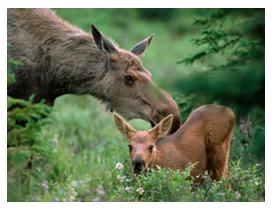 У птиц бывает по-разному. У маленького чижа пять птенцов. У этой серой куропатки двадцать, а у страуса-папы целый детский сад – тридцать малышей.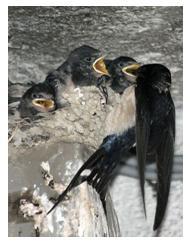 Почему так? Меньше потомства имеют те, которые выкармливают птенцов в гнезде. А птицы, у которых птенцы сами могут добывать пищу, способны вырастить больше потомства.Черепахи и лягушки мало заботятся о своём потомстве. У них много детёнышей: у черепахи – двадцать, а у лягушки – девяносто.Ещё больше детей у рыб. У колюшки в гнезде из икринок выводятся мальки. Всего – сотня малышей. У леща – много тысяч. У трески не перечесть: наверное, миллион.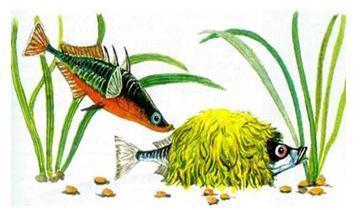 Животным часто приходится трудно: места их обитания разрушаются. Люди вырубают леса и осушают болота, строят плотины.В охране природы нет маленьких дел. Помоги животным: повесь кормушку, посади дерево, убери мусор. И порадуйся пению птиц!Фамилия, имя _____________________________________________Школа _______________________	              Класс__________ОСНОВНАЯ ЧАСТЬПостарайся выполнить все задания этой части. 
Выполняй их по порядку.Задание 1.О ком говорится во втором абзаце текста?Ответ. В нём говорится о __________________________________.Задание 2.Найди в тексте ответ на вопрос: «Как заботятся черепахи и лягушки о своём потомстве?» Спиши это предложение.__________________________________________________________________________________________________________________Проверь свою запись, если надо, исправь.Задание 3.1. Найди в выписанном тобой предложении слово, обозначающее действие (глагол). Надпиши над ним: гл.2. Найди в выписанном предложении слова, обозначающие предметы (имена существительные). Надпиши над ними: сущ.Задание 4.1. Найди и выпиши из текста по два названия животных.Звери: ____________________________________________________Птицы: __________________________________________________Рыбы: ____________________________________________________2. Подчеркни в выписанных словах буквы мягких согласных.Задание 5.У страуса вывелось 30 птенцов, а у чижа – 5. 1. Запиши вопрос задачи, если она решается так: 30 – 5 = …_________________________________________________________Сосчитай и запиши ответ: ____________________________________2. Во сколько раз у чижа меньше птенцов, чем у страуса? Запиши выражение и вычисли его значение: __________________________________Задание 6.Отметь значком , у какого животного длина тела больше, чем у орла, но меньше, чем у лося.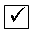 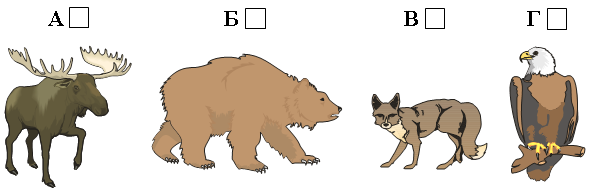   Длина                                Длина                                        Длина                 Длина3 м                                     2 м                                            90 см                  100 смДОПОЛНИТЕЛЬНАЯ ЧАСТЬЗадания 7–11 можно выполнять в любом порядке. 
Постарайся выполнить не меньше трёх заданий.Задание 7. Реши задачу, используя данные текста.У серой куропатки много малышей. А про какое животное говорится, что у него детёнышей в четыре раза меньше, чем у куропатки? Запиши название этого животного. Ответ поясни вычислениями.___________________________________________________________________________________________________________________________________________________________________________Задание 8.Заполни таблицу, используя данные текста.Задание 9. Ответь на вопрос и коротко поясни свой ответ. Если нужно, перечитай текст.Ласточки приносят своим птенцам пищу в гнездо. А утята могут добывать пищу сами. Как ты думаешь, у какой птицы – ласточки или утки – обычно бывает меньше птенцов? Отметь ответ значком . А. Меньше птенцов у ласточки. 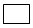  Б. Меньше птенцов у утки. В. У ласточки столько же птенцов, сколько у утки.Объяснение. _______________________________________________________________________________________________________________________________________________________________Задание 10.В охране природы маленьких дел нет. А что ты делаешь, чтобы сохранить природу?_____________________________________________________________________________________________________________________________________________________________________________________________________________________________________________________________________________________________Задание 11.Напиши, что означает слово «мальки́»._________________________________________________________Сколько у кого детей?тематическое планированиеПродолжение табл.Продолжение табл.Продолжение табл.Продолжение табл.Продолжение табл.Продолжение табл.Продолжение табл.Продолжение табл.Продолжение табл.Продолжение табл.Продолжение табл..Продолжение табл.Продолжение табл.Продолжение табл.Продолжение табл.Продолжение табл.Продолжение табл.Продолжение табл.Продолжение табл.Продолжение табл.Продолжение табл.Продолжение табл.Продолжение табл.Продолжение табл.Продолжение табл.Продолжение табл.Продолжение табл.Продолжение табл.Продолжение табл.Продолжение табл.Продолжение табл.Продолжение табл.Продолжение табл.Продолжение табл.Продолжение табл.Продолжение табл.Продолжение табл.Продолжение табл.Продолжение табл.Продолжение табл.Продолжение табл.Продолжение табл.Продолжение табл.Продолжение табл.Продолжение табл.Продолжение табл.Продолжение табл.Продолжение табл.Продолжение табл.Продолжение табл.Продолжение табл.Продолжение табл.Продолжение табл.Продолжение табл.Продолжение табл.Продолжение табл.Продолжение табл.Продолжение табл.Тематическое планирование по литературному чтениюПродолжение табл.Продолжение табл.Продолжение табл.Продолжение табл.Продолжение табл.Продолжение табл.Продолжение табл.Продолжение табл.Продолжение табл.Продолжение табл.Продолжение табл.Продолжение табл.Продолжение табл.Продолжение табл.Продолжение табл.Продолжение табл.Продолжение табл.Продолжение табл.Продолжение табл.Продолжение табл.Продолжение табл.Продолжение табл.Продолжение табл.УЧЕБНО-МЕТОДИЧЕСКИЕ  УСЛОВИЯ РЕАЛИЗАЦИИ	 ОСНОВНОЙ ОБРАЗОВАТЕЛЬНОЙ ПРОГРАММЫ	основного общего образования начального (ФГОС)Лист внесения изменений и дополненийПредметКлассВсегокол-во часовКол-во часов в неделюКол-воКол-воКол-воКол-воАвторы учебника, год изданияСочиненийКонтр списыв.Тестовых задачАзбука ч.1, 2.(авторы Л.Ф.Климанова, С.Г. Макеева) Дидактический материал «Читалочка Л.Ф.Климанова) Издательство «Просвещение» Москва 2011Литературное чтение; учебник для учащихся 1 класса, ч.1,2 (авторы Л.Ф.Климанова, Т.Ю.Коти) «Просвещение» Москва 2011Рабочая тетрадь по развитию речи «Волшебная сила слов» (авторы Л.Ф.Климанова, Т.Ю.Коти) Издательство «Просвещение» Москва 2015Азбука ч.1, 2.(авторы Л.Ф.Климанова, С.Г. Макеева) Дидактический материал «Читалочка Л.Ф.Климанова) Издательство «Просвещение» Москва 2011Литературное чтение; учебник для учащихся 1 класса, ч.1,2 (авторы Л.Ф.Климанова, Т.Ю.Коти) «Просвещение» Москва 2011Рабочая тетрадь по развитию речи «Волшебная сила слов» (авторы Л.Ф.Климанова, Т.Ю.Коти) Издательство «Просвещение» Москва 2015Обучение чтению1924Азбука ч.1, 2.(авторы Л.Ф.Климанова, С.Г. Макеева) Дидактический материал «Читалочка Л.Ф.Климанова) Издательство «Просвещение» Москва 2011Литературное чтение; учебник для учащихся 1 класса, ч.1,2 (авторы Л.Ф.Климанова, Т.Ю.Коти) «Просвещение» Москва 2011Рабочая тетрадь по развитию речи «Волшебная сила слов» (авторы Л.Ф.Климанова, Т.Ю.Коти) Издательство «Просвещение» Москва 2015Азбука ч.1, 2.(авторы Л.Ф.Климанова, С.Г. Макеева) Дидактический материал «Читалочка Л.Ф.Климанова) Издательство «Просвещение» Москва 2011Литературное чтение; учебник для учащихся 1 класса, ч.1,2 (авторы Л.Ф.Климанова, Т.Ю.Коти) «Просвещение» Москва 2011Рабочая тетрадь по развитию речи «Волшебная сила слов» (авторы Л.Ф.Климанова, Т.Ю.Коти) Издательство «Просвещение» Москва 2015Литературное чение14041Азбука ч.1, 2.(авторы Л.Ф.Климанова, С.Г. Макеева) Дидактический материал «Читалочка Л.Ф.Климанова) Издательство «Просвещение» Москва 2011Литературное чтение; учебник для учащихся 1 класса, ч.1,2 (авторы Л.Ф.Климанова, Т.Ю.Коти) «Просвещение» Москва 2011Рабочая тетрадь по развитию речи «Волшебная сила слов» (авторы Л.Ф.Климанова, Т.Ю.Коти) Издательство «Просвещение» Москва 2015Азбука ч.1, 2.(авторы Л.Ф.Климанова, С.Г. Макеева) Дидактический материал «Читалочка Л.Ф.Климанова) Издательство «Просвещение» Москва 2011Литературное чтение; учебник для учащихся 1 класса, ч.1,2 (авторы Л.Ф.Климанова, Т.Ю.Коти) «Просвещение» Москва 2011Рабочая тетрадь по развитию речи «Волшебная сила слов» (авторы Л.Ф.Климанова, Т.Ю.Коти) Издательство «Просвещение» Москва 2015Раздел, тема   Количество часов по программе Кол-во часов по плануОбучение грамоте- подготовительный период- Основной период- Послебукварный период26ч55ч11ч2655ч11чВСЕГО92ч92ч2 Литературное чтение-Книги -  мои друзья- Радуга – дуга-Здравствуй, сказка!- Люблю всё живое-Хорошие соседи, счастливые друзья!-Край родной, навек любимый!-Сто фантазийРезерв 4 часа 44 ч567ч91чРезерв 4 часа4ч +14ч.5ч.+26ч.+17ч9ч.1чРезерв 4 часаВСЕГО4040чЧто изучается?Дидактические игры, 
упражнения, вопросыДидактические игры, 
упражнения, вопросыСодержание диагностического заданияСодержание диагностического заданияКритерии оценки122334Развитие связной речиРазвитие связной речиРазвитие связной речиРазвитие связной речиРазвитие связной речиРазвитие связной речиI. Умение последовательно и логично рассказывать о событии, явлении, отвечать на вопросы1. Беседа по вопросам1. Беседа по вопросамВопросы:– Где ты живешь? (В какой стране, в каком городе?)– Как называется улица, на которой вы живете?– Какой он, ваш дом? (Большой или маленький, старый, ветхий, новый, красивый.)– Сколько этажей в вашем доме?– Из какого материала построен ваш дом?– На каком этаже вы живете?– Какая у вас квартира?– С кем ты живешь вместе?– Какая самая любимая вещь в твоем доме?– Какие интересные книги есть в вашем доме? И т. д.Вопросы:– Где ты живешь? (В какой стране, в каком городе?)– Как называется улица, на которой вы живете?– Какой он, ваш дом? (Большой или маленький, старый, ветхий, новый, красивый.)– Сколько этажей в вашем доме?– Из какого материала построен ваш дом?– На каком этаже вы живете?– Какая у вас квартира?– С кем ты живешь вместе?– Какая самая любимая вещь в твоем доме?– Какие интересные книги есть в вашем доме? И т. д.3 балла – отвечает на вопросы, аргументируя ответ, последовательно и логично рассказывает о факте, событии из личного опыта.2 балла – охотно отвечает на вопросы педагога, часто пользуется простыми предложениями; не всегда может аргументировать свой ответ.1 балл – не на все вопросы знает ответы, не аргументирует свои ответыI. Умение последовательно и логично рассказывать о событии, явлении, отвечать на вопросы2. Дидактическое упражнение «Что сначала, что потом».Оборудование: три картинки с изображением2. Дидактическое упражнение «Что сначала, что потом».Оборудование: три картинки с изображениемЗадание: рассмотреть картинки и разложить их так, чтобы было понятно, что случилось вначале, что произошло потом и чем завершилось действие. Составить по картинкам рассказ Задание: рассмотреть картинки и разложить их так, чтобы было понятно, что случилось вначале, что произошло потом и чем завершилось действие. Составить по картинкам рассказ 3 балла – правильно раскладывает картинки, самостоятельно придумывает сюжетный рассказ; соблюдает логику изложения, пользуется эмоциональными, речевыми и языковыми средствами выразительности.серии последовательных событий «Кошка ловит мышку» (или подобное)2 балла – с небольшой помощью взрослого раскладывает картинки; в рассказе допускает логические ошибки, но сам же их исправляет при помощи взрослого; пользуется лишь отдельными средствами выразительности.1 балл – не может последовательно разложить картинки; при составлении сюжетного рассказа затрудняется в установлении связей между элементами сюжета, не использует средства выразительности2 балла – с небольшой помощью взрослого раскладывает картинки; в рассказе допускает логические ошибки, но сам же их исправляет при помощи взрослого; пользуется лишь отдельными средствами выразительности.1 балл – не может последовательно разложить картинки; при составлении сюжетного рассказа затрудняется в установлении связей между элементами сюжета, не использует средства выразительности3. Сочинение рассказа, сказки и загадкиЗадание: рассказать рассказ, сказку 
и загадать загадку (можно предложить схемы).– Объясни, о чем этот рассказ (сказка, загадка)Задание: рассказать рассказ, сказку 
и загадать загадку (можно предложить схемы).– Объясни, о чем этот рассказ (сказка, загадка)3 балла – самостоятельно и легко сочиняет оригинальную сказку, загадку, рассказ; использует средства языковой выразительности; различает основные литературные жанры; свободно пользуется такой формой речи, как рассуждение.2 балла – с помощью взрослого придумывает сказку, загадку, рассказ; затрудняется в различении близких жанров – рассказа и сказки; аргументирует суждения и пользуется такой формой речи, как доказательство, с помощью взрослого.1 балл – не может сочинить сказку, загадку, рассказ, не различает жанры; не пользуется речью-доказательством3 балла – самостоятельно и легко сочиняет оригинальную сказку, загадку, рассказ; использует средства языковой выразительности; различает основные литературные жанры; свободно пользуется такой формой речи, как рассуждение.2 балла – с помощью взрослого придумывает сказку, загадку, рассказ; затрудняется в различении близких жанров – рассказа и сказки; аргументирует суждения и пользуется такой формой речи, как доказательство, с помощью взрослого.1 балл – не может сочинить сказку, загадку, рассказ, не различает жанры; не пользуется речью-доказательствомII. Умение пересказыватьи драматизировать небольшие литературные произведенияРассказ К. Ушинского «Спор животных» или русская народная сказка «Лиса и рак».Оборудование: маски коровы, лошади, собаки или лисы и ракаУчитель читает рассказ, задает вопросы по тексту:– Кто стал спорить?– О чем спорили животные?– Что сказала лошадь?– А что сказал человек?Затем распределяются роли между детьми, дети пересказывают текст по ролямУчитель читает рассказ, задает вопросы по тексту:– Кто стал спорить?– О чем спорили животные?– Что сказала лошадь?– А что сказал человек?Затем распределяются роли между детьми, дети пересказывают текст по ролям3 балла – пересказывает и драматизирует небольшую роль из литературного произведения, не допускает пропусков и неточностей.2 балла – пересказывает и драматизирует небольшую роль из литературного произведения, допускает небольшие пропуски.1 балл – делает существенные пропуски при пересказе, демонстрирует только отдельные эпизоды3 балла – пересказывает и драматизирует небольшую роль из литературного произведения, не допускает пропусков и неточностей.2 балла – пересказывает и драматизирует небольшую роль из литературного произведения, допускает небольшие пропуски.1 балл – делает существенные пропуски при пересказе, демонстрирует только отдельные эпизоды Развитие словаря Развитие словаря Развитие словаря Развитие словаря Развитие словаря Развитие словаряУмение составлять рассказы по плану, из личного опыта, рассказ – описание предмета, по сюжетной картине, набору картинок с фабульным развитием действия1. Игра «В магазине игрушек».Оборудование: картинка с изображением игрушек-зверюшек (мышка, медведь, белка, заяц); домики для них, разные по размеру, цвету крыши, стен, по форме оконЗадание: расселить зверей по домикам, угадать, какой домик подойдет каждому из них.Вопросы:– Расскажи, чем отличаются домики зверей.– Сравни их по размеру, цвету, форме оконЗадание: расселить зверей по домикам, угадать, какой домик подойдет каждому из них.Вопросы:– Расскажи, чем отличаются домики зверей.– Сравни их по размеру, цвету, форме окон3 балла – использует сравнительные прилагательные, слова, обозначающие тонкую дифференциацию цвета.2 балла – дифференцирует и называет близкие размеры предметов (самый большой, поменьше, маленький, самый маленький), в речи отсутствуют слова, обозначающие тонкую дифференциацию цвета.1 балл – дифференцирует размеры предметов, но в речи отсутствуют прилагательные сравнительной и превосходной степени, также отсутствуют слова, обозначающие оттенки3 балла – использует сравнительные прилагательные, слова, обозначающие тонкую дифференциацию цвета.2 балла – дифференцирует и называет близкие размеры предметов (самый большой, поменьше, маленький, самый маленький), в речи отсутствуют слова, обозначающие тонкую дифференциацию цвета.1 балл – дифференцирует размеры предметов, но в речи отсутствуют прилагательные сравнительной и превосходной степени, также отсутствуют слова, обозначающие оттенкиУмение составлять рассказы по плану, из личного опыта, рассказ – описание предмета, по сюжетной картине, набору картинок с фабульным развитием действия2. Дидактическое упражнение «Составь рассказ».Материал: сюжетная картина, набор картинокс фабульным развитием действия.Например: сюжетная картина «Пробуждение природы весной» (4 картинки):1) появился росток из почвы;2) появились листья, росток тянется вверх;3) появился первый бутон;4) цветок распустилсяЗадания: 1) Составь рассказ по сюжетной картине.2) Разложи картинки так, чтобы можно было составить связный последовательный рассказ.Примерные вопросы и задания:– Посмотри, в нашей комнате тоже есть комнатные растения. Как называются эти растения?– Что мы делали с самого начала с почвой, как сажали, наблюдали, поливали, как протирали листочки, рыхлили землю, опрыскивали?Задания: 1) Составь рассказ по сюжетной картине.2) Разложи картинки так, чтобы можно было составить связный последовательный рассказ.Примерные вопросы и задания:– Посмотри, в нашей комнате тоже есть комнатные растения. Как называются эти растения?– Что мы делали с самого начала с почвой, как сажали, наблюдали, поливали, как протирали листочки, рыхлили землю, опрыскивали?3 балла – легко составляет по плану рассказ из личного опыта, по сюжетной картине, набору картинок с фабульным развитием действия. Пользуется сложносочиненными и сложноподчиненными предложениями.2 балла – составляет рассказ по набору картинок с фабульным развитием действия; испытывает затруднения при составлении рассказа по сюжетной картине; предложения, как правило, простые.1 балл – не может без активной помощи взрослого справиться с заданием. Словарный запас беден3 балла – легко составляет по плану рассказ из личного опыта, по сюжетной картине, набору картинок с фабульным развитием действия. Пользуется сложносочиненными и сложноподчиненными предложениями.2 балла – составляет рассказ по набору картинок с фабульным развитием действия; испытывает затруднения при составлении рассказа по сюжетной картине; предложения, как правило, простые.1 балл – не может без активной помощи взрослого справиться с заданием. Словарный запас беден Сформированность грамматической стороны речи Сформированность грамматической стороны речи Сформированность грамматической стороны речи Сформированность грамматической стороны речи Сформированность грамматической стороны речи Сформированность грамматической стороны речиI. Умение употреблять в речи сложные предложения разных видов1. Дидактическое упражнение «Скажи, что происходит на картинках и почему».Материал: картинки с изображением солнышка и тающей сосульки; девочки с зонтиком под дождем и тучами на небеЗадание: посмотреть на картинку и составить предложение (или продолжить предложение):– Сосулька тает, потому что…– Девочка идет под зонтиком, потому что…Задание: посмотреть на картинку и составить предложение (или продолжить предложение):– Сосулька тает, потому что…– Девочка идет под зонтиком, потому что…3 балла – самостоятельно составляет сложноподчиненные предложения.2 балла – затрудняется в составлении сложноподчиненного предложения, но задание закончить предложение не является для него трудным.1 балл – не может составить сложноподчиненное предложение3 балла – самостоятельно составляет сложноподчиненные предложения.2 балла – затрудняется в составлении сложноподчиненного предложения, но задание закончить предложение не является для него трудным.1 балл – не может составить сложноподчиненное предложениеI. Умение употреблять в речи сложные предложения разных видов2. Дидактическая игра «Закончи предложение».Материал: сюжетные картинки, при помощи которых ребенок сможет составлять сложносочиненные или сложноподчиненные предложения(сюжет картинки может быть таким: на улице дождливая погода; прилет птиц весной; магазин игрушек)Задание: рассмотри картинки и постарайся закончить предложения:1) Мама взяла зонт, потому что(на улице идет дождь).2) Наступила весна, и (прилетят птицы).3) Мы поедем в магазин игрушек, чтобы 
(купить мне новую игрушку).4) Я сошью кукле платье, если (вы дадите мне ткань).5) Мы ложимся спать, когда(наступает ночь).И т. д.Задание: рассмотри картинки и постарайся закончить предложения:1) Мама взяла зонт, потому что(на улице идет дождь).2) Наступила весна, и (прилетят птицы).3) Мы поедем в магазин игрушек, чтобы 
(купить мне новую игрушку).4) Я сошью кукле платье, если (вы дадите мне ткань).5) Мы ложимся спать, когда(наступает ночь).И т. д.3 балла – выполняет задание самостоятельно, легко составляет сложные предложения различных видов.2 балла – допускает небольшое количество ошибок в построении предложений или затрудняется их закончить в ряде случаев.1 балл – не справляется с заданием, не понимает инструкций учителя3 балла – выполняет задание самостоятельно, легко составляет сложные предложения различных видов.2 балла – допускает небольшое количество ошибок в построении предложений или затрудняется их закончить в ряде случаев.1 балл – не справляется с заданием, не понимает инструкций учителяII. Знание о звуке, слоге, слове, предложении1. Дидактическое упражнение «Составь предложение».Материал: полоски, точки для составления Задания:1) Из предложенных слов составь предложение.Слова: цветы, дети, поливают.– Составь схему этого предложения.Задания:1) Из предложенных слов составь предложение.Слова: цветы, дети, поливают.– Составь схему этого предложения.3 балла – различает понятия «звук», «слог», «слово», «предложение». Называет  в последовательности слова в предложении, звуки и слоги в словах.2 балла – хорошо различает понятия «звук», «слог», «слово», «предложение». Безошибочно находит в предложении3 балла – различает понятия «звук», «слог», «слово», «предложение». Называет  в последовательности слова в предложении, звуки и слоги в словах.2 балла – хорошо различает понятия «звук», «слог», «слово», «предложение». Безошибочно находит в предложениисхемы предложения.2. Выделение в слове слогов.3. Выделение в слове заданного звука2) Отхлопай любое слово и скажи, сколько в нем слогов.3) Назови слово с заданным звуком в определенной позиции.Например, в предложении Детиполивают цветы назови слово, в котором звук [д] стоит в начале. (И т. п.)2) Отхлопай любое слово и скажи, сколько в нем слогов.3) Назови слово с заданным звуком в определенной позиции.Например, в предложении Детиполивают цветы назови слово, в котором звук [д] стоит в начале. (И т. п.)слова с заданным звуком в начале слова. Затрудняется в подборе слов, где звук стоит в середине или в конце слова. Плохо сформировано понятие о слоге.1 балл – очень слабое представление о понятиях «звук», «слог», «слово», «предложение». Не может выполнить ни одного задания без активной помощи взрослого. Допускает большое количество ошибокслова с заданным звуком в начале слова. Затрудняется в подборе слов, где звук стоит в середине или в конце слова. Плохо сформировано понятие о слоге.1 балл – очень слабое представление о понятиях «звук», «слог», «слово», «предложение». Не может выполнить ни одного задания без активной помощи взрослого. Допускает большое количество ошибок№ п/пФ. И. ребенкаРазвитие связной речиРазвитие связной речиРазвитие связной речиСформированность грамматической стороны речиСформированность грамматической стороны речиСформированность грамматической стороны речиИтого баллов / уровень развитияРекомендации№ п/пФ. И. ребенкаумение логично 
рассказывать, отвечать на вопросыумение составлять рассказыумение пересказыватьзнания о звуке, слоге, слове, предложенииумение употреблять в речи сложные предложенияразвитие речи, умение безошибочно пользоваться обобщенными словами и понятиямиИтого баллов / уровень развитияРекомендации123456789101234567…25ЖивотноеКоличество детёнышейКто на первом месте 
по количеству детёнышей? Какие места у остальных?КуропаткаЛягушкаМедведицаСтраусЧерепахаЧижНомер урокаТема, 
тип урокаКалендарные срокиПланируемые результаты обученияПланируемые результаты обученияВиды деятельности учащихся, 
форма работыТворческая, 
исследовательская, проектная деятельность 
учащихсяФормы контроляНомер урокаТема, 
тип урокаКалендарные срокиосвоение 
предметных 
знаний 
(базовые понятия)универсальные учебные действия (УУД)Виды деятельности учащихся, 
форма работыТворческая, 
исследовательская, проектная деятельность 
учащихсяФормы контроля12345678Фаза совместного проектирования и планирования учебного года (фаза запуска) Фаза совместного проектирования и планирования учебного года (фаза запуска) Фаза совместного проектирования и планирования учебного года (фаза запуска) Фаза совместного проектирования и планирования учебного года (фаза запуска) Фаза совместного проектирования и планирования учебного года (фаза запуска) Фаза совместного проектирования и планирования учебного года (фаза запуска) Фаза совместного проектирования и планирования учебного года (фаза запуска) Фаза совместного проектирования и планирования учебного года (фаза запуска) 1Введение в мир общения. 
Выявление уровня развития связной речи 
(контроль и коррекция)«Общение», «знакомство» на конкретно-предметном уровне. Правила позитивного общения. Вежливые слова при приветствии, прощании, просьбе. Школа, ученик, отношение 
к школе родителей, друзей. Для чего нужно учиться? Позиция школьникаПознавательные:осмысливание процесса общения как способа получения и передачи информации; последовательное 
и логичное рассказывание о событии, явлении; формулирование ответов на вопросы; составление рассказов по плану, из личного опыта, описание предмета, по сюжетной картинке, набору картин с фабульным развитием действия; построение рассуждений о значении понятий «общение», «знакомство», «школа», «учение», об употреблении вежливых слов в речи, о необходимости учебной деятельности.Регулятивные:принимать и сохранять учебную задачу, адекватно воспринимать оценку учителя, планировать свое действие в соответствии с поставленной задачей и условиями ее реализации.Коммуникативные: уметь: выстра-Фронтальная – применение вербальных и невербальных форм общения для ситуаций знакомства 
с учителем, друг с другом; выведение правил общения.Индивидуальная – выполнение диагностических заданий и упражнений, участие в играх по выявлению уровня развития связной речи: ответы на вопросы, слушание и пересказ текста с соблюдением логики изложения и пользуясь эмоциональными, речевыми и языковыми средствами выразительности; самостоятельное сочинение сказки, загадки, рассказа; составление рассказа по сюжетной картине, расположение картинок в их логической для связного изложения последователь-Изображение членов своей семьи, подготовка рассказа о семье (с ис-
пользованием фотографий из семейного архива) по плану:1. Фамилия. Адрес проживания.2. Состав семьи.Индивидуальная(тестирование). Заполнение «Карты знаний» 
(см. Приложения 1, 2)12345678ивать коммуникативно-речевые действия, направленные на учет позиции собеседника (вслух говорит один, а другие внимательно слушают), конструктивные способы взаимодействия с окружающими.Личностные:положительно отзываются о школе, хотят учиться, имеют адекватное представление о школе, о поведении 
в процессе учебной деятельностиности; слушание и принятие данного учителем задания, планирование действия согласно поставленной задаче, выявление собственных проблем в знаниях и умениях.Коллективная (групповая) – обсуждение и выведение правил позитивного общения; высказывание позиции школьника3. Ф. И. О. папы, мамы, брата, сестры, их возраст, место работы (учебы), специальность, увлечения (хобби).4. Рассказ о домашних питомцах (по желанию)2Мы теперь ученики. Книжки – мои друзья. Цель 
и средства речевого общения. Первый школьный звонок (решение частных задач)Любимые книжки и литературные герои. Русская народная сказка «Сестрица Аленушка и братец Иванушка». Нравственный аспект их взаимоотношений. Общение в мире людей. Как общаются люди? Цель и средства речевого общения. Что необходимо, чтобы общение между людьми достигло своей цели?Имя собственное и нарицательное. Живые существа и неживые предметы. Познавательные: общеучебные – формулирование ответов на вопросы, составление рассказов, осознанное и произвольное построение речевого высказывания в устной форме, структурирование знаний, контролирование и оценивание процесса и результатов деятельности; логические – построение логической цепи рассуждений, установление причинно-следственных связей, анализ объектов с целью выделения признаков.Регулятивные: контролировать свои действия по точному и оперативному ориентированию в учебнике; принимать информацию учителя или товарища, содержащую оценочный характер ответа или выполненного действия.Коммуникативные: уметь: вступать в диалог, участвовать в коллективном обсуждении проблем, интегрироваться в группу сверстников и продуктивно взаимодействовать и сотрудничать со сверстниками, выражать свои мысли в соответствии с задачами и условиями коммуникации.Личностные: выделяют нравствен-Индивидуальная – рассказывание 
о любимых литературных героях, их приключениях; рассматривание иллюстрации с изображением почтальона Печкина и галчонка Хватайки; составление устного рассказа 
о первом школьном дне.Работа в парах – разыгрывание воображаемых ситуаций (о чем говорят герои произведений К. Чуковского, Н. Носова, А. Линдгрен), составление диалогов.Фронтальная – ответы на вопросы; называние предметов и их классификация (слова-названия, которые отвечают на вопрос кто? – живые существа, на вопрос что? – неживые предметы)12345678Толковый словарь. Первый школьный день. Цель высказываний. Внешние проявления радостиный аспект поведения и соотносят поступки и события с принятыми этическими принципами3Роль слова в устном речевом общении. Слова речевого этикета (слова вежливости) и их роль в общенииВыявление уровня развития лексики (контроль и коррекция)Вежливые слова при приветствии, прощании, просьбеПредмет. Признаки предметов: цвет, форма, размер. Классификация предметов по определенному признаку.Обобщающие слова и понятияПознавательные:безошибочное использование в речи, нахождение в литературных произведениях обобщающих слов и понятий, сравнительных прилагательных.Регулятивные:принимать и сохранять учебную задачу, адекватно воспринимать оценку учителя, планировать свое действие в соответствии с поставленной задачей и условиями ее реализации.Коммуникативные: уметь: выстраивать конструктивные способы взаимодействия с окружающими (сверстниками и учителем)Индивидуальная – выполнение диагностических заданий и упражнений, участие в играх по выявлению уровня развития лексики: дифференцирование предметов по цвету 
и размеру, используя в речи прилагательные в сравнительной степени: маленький – меньше, больше; светлый – светлее, темнее и т. п.;использование в речи обобщающих слов и понятий: тарелка, чашка, ложка – посуда; шарф, шапка, варежки – одежда; слушание Индивидуальная (тестирование). Заполнение «Карты знаний» 
(см. Приложения 1, 2)12345678 и принятие данного учителем задания, планирование действия согласно поставленной задаче, выявление собственных проблем в знаниях и умениях4Номинативная функция слова. Слова – названия конкретных предметов и слова с обобщающим значениемЧто такое слово? сочетание слов? предложение?Познавательные:употребление в речи сложных предложений разных видов.Регулятивные:принимать и сохранять учебную задачу, адекватно воспринимать оценку учителя, планировать свое действие в соответствии с поставленной задачей и условиями ее реализации.Коммуникативные: уметь: выстраивать конструктивные способы взаимодействия с окружающимиИндивидуальная – выполнение диагностических заданий и упражнений, участие в играх по выявлению уровня сформированности грамматической стороны речи: составление 
(продолжение) предложений разных видов; слушание и принятие данного учителем задания, планирование действия согласно поставленной задаче, выявление собственных проблем в знаниях и уменияхИндивидуальная (тестирование). Заполнение «Карты знаний» 
(см. Приложения 1, 2)5-6Культура общения. Помощники в общении; жесты, мимика, интонация. Общение без слов.Жест и его значение. Многозначность слов: жест, пятачок.Фразеологизмы. Значение фразеологических выражений навострил уши, клюет носом, прячется в кусты. Слова, обозначающие действия и состояние героев. Когда уместно использовать жесты в речевом общении?«Язык животных» – что это такое?Значение движений гуся, тигра, ежа.Лексическая работа. Последовательность изложения в рассказе 
(начало, середина, конец)Познавательные: общеучебные – формулирование ответов на вопросы, составление рассказов, осознанное и произвольное построение речевого высказывания 
в устной форме, рефлексия способов 
и условий действия, структурирование знаний, контроль и оценка процесса и результатов деятельности, определение основной и второстепенной информации; логические – построение логической цепи рассуждений, установление причинно-следственных связей, анализ объектов с целью выделения признаков.Регулятивные: контролировать свои действия по точному и оперативному ориентированию в учебнике; принимать информацию учителя или товарища, содержащую оценочный характер ответа или выполненного действия.Коммуникативные: уметь: слушать и вступать в диалог, участвовать 
в коллективном обсуждении проблем, интегрироваться в группу сверстников и продуктивно взаимодействовать и сотрудничать со сверстниками и взрослыми, выражать свои мысли в соответствии с задачами и условиями коммуникацииФронтальная – ответы на вопросы; анализ внешних проявлений радости; объяснение значений фразеологических выражений; «чтение» загадок по рисунку; установление многозначности слов пятачок, жест;создание выразительных пластических образов с помощью характерных движений, поз и жестов; исполнение песни «Жили у бабуси два веселых гуся» с изображением поведения гусей (значение движений гуся, отбор слов, обозначающих настроение гуся, его особенности); называние животных (предметов) по их описанию с помощью жестов, движений, пластических образов.Индивидуальная – рассматривание иллюстраций; составление устных рассказов по серии картинок «Страшный зверь», по рисунку «Мальчики и собака», по произведению К. Ушинского «Еж и заяц», юмористических историй на тему «Ктототам в булочной», используя жест для обозначения величины предмета; рисование по произведению К. Ушинского «Еж и заяц» (изображая защитную позу ежика), по серии рисунков «Тигр и зайцы» (с предварительным анализом пластического образа тигра, особенностей его поведения), «На уроке у кота Леопольда».Групповая работа – разыгрывание сценки «Как малыши показали охотнику страшного зверя», используя мимику, жесты и слова, точно описывающие состояние героев; разыгрывание коммуникативно-речевой ситуации «Внимание к собеседнику» (чтение текста учителем или заранее подготовленным учеником).. Чтение произведения, прослушанного на уроке внеклассного чтения.2. Нахождение в домашней библиотеке книги, такой же по жанру, как в теме по внеклассному чтению12345678Толковый словарь. Первый школьный день. Цель высказываний. Внешние проявления радостиный аспект поведения и соотносят поступки и события с принятыми этическими принципамиПомощники слова в общении. Общение без слов. Как понять животных? Разговаривают ли предметы? Слова и предметыПомощники слова в общении. Общение без слов. Как понять животных? Разговаривают ли предметы? Слова и предметыПомощники слова в общении. Общение без слов. Как понять животных? Разговаривают ли предметы? Слова и предметыПомощники слова в общении. Общение без слов. Как понять животных? Разговаривают ли предметы? Слова и предметыПомощники слова в общении. Общение без слов. Как понять животных? Разговаривают ли предметы? Слова и предметыПомощники слова в общении. Общение без слов. Как понять животных? Разговаривают ли предметы? Слова и предметыПомощники слова в общении. Общение без слов. Как понять животных? Разговаривают ли предметы? Слова и предметыПомощники слова в общении. Общение без слов. Как понять животных? Разговаривают ли предметы? Слова и предметы7Как понять животных? Язык животных, их движения, позы. Рассказы в картинках(решение частных задач)Жест и его значение. Многозначность слов: жест, пятачок.Фразеологизмы. Значение фразеологических выражений навострил уши, клюет носом, прячется в кусты. Слова, обозначающие действия и состояние героев. Когда уместно использовать жесты в речевом общении?«Язык животных» – что это такое? Познавательные: общеучебные – формулирование ответов на вопросы, составление рассказов, осознанное и произвольное построение речевого высказывания 
в устной форме, рефлексия способов 
и условий действия, структурирование знаний, контроль и оценка процесса и результатов деятельности, определение основной и второстепенной информации; логические – построение логической цепи рассуждений, установление причинно-следственных связей, анализ объектов с целью выделения признаков.Регулятивные: контролировать свои действия по точному и оперативному ориентированию в учебнике; принимать информацию учителя или товарища, содержащую оценочный характер ответа или выполненного действия.Коммуникативные: уметь: слу-Фронтальная – ответы на вопросы; анализ внешних проявлений радости; объяснение значений фразеологических выражений; «чтение» загадок по рисунку; установление многозначности слов пятачок, жест;создание выразительных пластических образов с помощью характерных движений, поз и жестов; исполнение песни «Жили у бабуси два веселых гуся» с изображением поведения гусей (значение движений гуся, отбор слов, обозначающих настроение гуся, его особенности); называние животных (предметов) по их описанию с помощью жестов, движений, пластических образов.Индивидуальная – рассматривание иллюстраций; составление устных рассказов по серии картинок «Страшный зверь», 1. Чтение произведения, прослушанного на уроке внеклассного чтения.2. Нахождение в домашней библиотеке книги, такой же по жанру, как в теме по внеклассному чтению12345678Значение движений гуся, тигра, ежа.Лексическая работа. Последовательность изложения в рассказе 
(начало, середина, конец)шать и вступать в диалог, участвовать 
в коллективном обсуждении проблем, интегрироваться в группу сверстников и продуктивно взаимодействовать и сотрудничать со сверстниками и взрослыми, выражать свои мысли в соответствии с задачами и условиями коммуникациипо рисунку «Мальчики и собака», по произведению К. Ушинского «Еж и заяц», юмористических историй на тему «Ктототам в булочной», используя жест для обозначения величины предмета; рисование по произведению К. Ушинского «Еж и заяц» (изображая защитную позу ежика), по серии рисунков «Тигр и зайцы» (с предварительным анализом пластического образа тигра, особенностей его поведения), «На уроке у кота Леопольда».Групповая работа – разыгрывание сценки «Как малыши показали охотнику страшного зверя», используя мимику, жесты и слова, точно описывающие состояние героев; разыгрывание коммуникативно-речевой ситуации «Внимание к собеседнику» (чтение текста учителем или заранее подготовленным учеником).Работа в парах – рассказывание по серии рисунков «Тигр и зайцы».Фронтальная – слушание, разбор стихов и рассказов о природе: «Времена года» (стихи), «Приметы осени» (произведения русских писателей), «Славная осень…» (стихи русских поэтов), стихотворение 
А. Блока «Зайчик» (по выбору)8Разговаривают ли предметы Слова и предметы (постановка учебной задачи / поиск и открытие нового способа действия / решение частных задач)Слово и предмет, слово и признак, слово и действие.К.И.Чуковский «Мойдодыр». Новый способ общения – общение с помощью предметов.С. Маршак. «Кошкин дом».Важное условие взаимопонима-Познавательные:общеучебные – овладение приемами понимания прочитанного и прослушанного произведения, составление несложных монологических высказываний о героях, событиях произведения, структурирование знаний, осознанное 
и произвольное построение речевого высказывания в устной форме, рефлексия способов и условий действия, контроль и оценка процесса и результата деятельности, извлечение необходимой информации из прослушанного текста, восприятие текста художественного стиля; логические – установление причинно-следственных связей,Фронтальная – рассматриваниесодержания иллюстраций к произведению К.И.Чуковского «Мойдодыр», их словесное описание 
(мудрецы с мешками за спиной, полными вещей для общения); участие в играх «Слово и предмет», «Мы узнаем мир по именам»; решение игровых ситуаций (различение предметов и слов, признаков и слов, действий и слов).Работа в парах – чтение отрывков из сказки С. Маршака «Кошкин дом»; ответы на вопросы.11112233445566788ния – правильно соотносить слово-название 
и предметния – правильно соотносить слово-название 
и предметпостроение логической цепи рассуждений, подведение ее под понятия; постановка и решение проблем – самостоятельное решение заданий творческого характера.Регулятивные: соотносить то, что уже известно и усвоено, и то, что еще не известно; контролировать свои действия по точному и оперативному ориентированию в учебнике; принимать информацию учителя или товарища, содержащую оценочный характер ответа или выполненного действия.Коммуникативные: уметь: участвовать в коллективном обсуждении проблем, выражать свои мысли в соответствии с задачами и условиями коммуникациипостроение логической цепи рассуждений, подведение ее под понятия; постановка и решение проблем – самостоятельное решение заданий творческого характера.Регулятивные: соотносить то, что уже известно и усвоено, и то, что еще не известно; контролировать свои действия по точному и оперативному ориентированию в учебнике; принимать информацию учителя или товарища, содержащую оценочный характер ответа или выполненного действия.Коммуникативные: уметь: участвовать в коллективном обсуждении проблем, выражать свои мысли в соответствии с задачами и условиями коммуникацииКоллективная – формулирование выводов: легче назвать предметы, чем носить; не все мысли можно выразить с помощью предметов; для взаимопонимания нужно уметь правильно соотносить слово-название и предмет.Индивидуальная – выполнение логических упражнений: соединить рисунки, обозначающие конкретные наименования, со словами обобщающего характера, данными в наглядно-образной формеКоллективная – формулирование выводов: легче назвать предметы, чем носить; не все мысли можно выразить с помощью предметов; для взаимопонимания нужно уметь правильно соотносить слово-название и предмет.Индивидуальная – выполнение логических упражнений: соединить рисунки, обозначающие конкретные наименования, со словами обобщающего характера, данными в наглядно-образной формеРисунки и предметы в общенииРисунки и предметы в общенииРисунки и предметы в общенииРисунки и предметы в общенииРисунки и предметы в общенииРисунки и предметы в общенииРисунки и предметы в общенииРисунки и предметы в общенииРисунки и предметы в общенииРисунки и предметы в общенииРисунки и предметы в общенииРисунки и предметы в общенииРисунки и предметы в общенииРисунки и предметы в общенииРисунки и предметы в общенииРисунки и предметы в общенииРисунки и предметы в общении9999Предыстория письменной речи. Путешествие по городу.Предыстория письменной речи. Путешествие по городу.Посредники общения – предметы и вещи, рисунки и знаки. Опосредованность процесса общения.Ориентир 
(на примере сказочных персонажейПосредники общения – предметы и вещи, рисунки и знаки. Опосредованность процесса общения.Ориентир 
(на примере сказочных персонажейПознавательные:общеучебные – структурирование знаний, осознанное и произвольное построение речевого высказывания в устной форме, рефлексия способов и условий действия, контроль и оценка процесса и результата деятельности, определение основной и второстепенной информации; логические – установление причинно-следственных связей, построение логической цепи рассуждений, подведение ее под понятия; постановка и решение проблем – самостоятельное решение заданий Познавательные:общеучебные – структурирование знаний, осознанное и произвольное построение речевого высказывания в устной форме, рефлексия способов и условий действия, контроль и оценка процесса и результата деятельности, определение основной и второстепенной информации; логические – установление причинно-следственных связей, построение логической цепи рассуждений, подведение ее под понятия; постановка и решение проблем – самостоятельное решение заданий Фронтальная – ответы на вопросы; участие в играх на замещение предметов (сюжетно-ролевые игры «Магазин», «Больница»), в игре «Собери матрешку из слов» (составить ряд слов по линии последовательного увеличения объема понятия: дом, улица, …, Земля, Вселенная); рассматривание содержания иллюстраций, их описание; решение ситуаций – в каких ситуациях портфель используется в качестве Фронтальная – ответы на вопросы; участие в играх на замещение предметов (сюжетно-ролевые игры «Магазин», «Больница»), в игре «Собери матрешку из слов» (составить ряд слов по линии последовательного увеличения объема понятия: дом, улица, …, Земля, Вселенная); рассматривание содержания иллюстраций, их описание; решение ситуаций – в каких ситуациях портфель используется в качестве 1. Изображение своего маршрута от дома до школы, используя наглядные ориентиры.2. Составление рассказа о себе и своей 
(постановка учебной задачи / поиск и открытие нового способа действия)
(постановка учебной задачи / поиск и открытие нового способа действия)
(постановка учебной задачи / поиск и открытие нового способа действия)Общение с ис-
пользованием рисунков и условных обозначенийОбщение с ис-
пользованием рисунков и условных обозначенийтворческого характера.Регулятивные: соотносить то, что уже известно и усвоено, и то, что еще не известно, составлять план и выстраивать последовательность действий, контролировать свои действия по точному и оперативному ориентированию в учебнике; принимать информацию учителя или товарища, содержащую оценочный характер ответа или выполненного действия.Коммуникативные: уметь: слушать и вступать в диалог, участвовать в коллективном обсуждении проблем, интегрироваться в группу сверстников, продуктивно взаимодействовать и сотрудничать со сверстниками и взрослыми, выражать свои мысли в соответствии с задачами и условиями коммуникациитворческого характера.Регулятивные: соотносить то, что уже известно и усвоено, и то, что еще не известно, составлять план и выстраивать последовательность действий, контролировать свои действия по точному и оперативному ориентированию в учебнике; принимать информацию учителя или товарища, содержащую оценочный характер ответа или выполненного действия.Коммуникативные: уметь: слушать и вступать в диалог, участвовать в коллективном обсуждении проблем, интегрироваться в группу сверстников, продуктивно взаимодействовать и сотрудничать со сверстниками и взрослыми, выражать свои мысли в соответствии с задачами и условиями коммуникацииметки, знака, указания (ученик случайно оставил свой портфель в коридоре; ученик специально оставил свой портфель на кресле в зале, 
а сам ненадолго вышел; ученики положили свои портфели на землю 
в виде буквы П, напоминающей футбольные ворота).Фронтальная / индивидуальная – обозначение (при помощи стрелки, которая ассоциируется с жестом) дороги к собачьей площадке.Коллективная – формулирование выводов: мысли, выраженные 
с помощью слов устно, можно «записать», зарисовать с помощью картинок, значков; жесты – вспомогательное средство; излишняя жестикуляция свидетельствует о невоспитанности человека, так как люди и с помощью слов могут точно передать свои мысли, чувства и настроения; ориентиры нужны, чтобы наглядно представить и лучше запомнить путь; одна вещь может приобретать разные значения, если ее использовать как метку, как знак; с помощью простых предметов можно передавать окружающим метки, знака, указания (ученик случайно оставил свой портфель в коридоре; ученик специально оставил свой портфель на кресле в зале, 
а сам ненадолго вышел; ученики положили свои портфели на землю 
в виде буквы П, напоминающей футбольные ворота).Фронтальная / индивидуальная – обозначение (при помощи стрелки, которая ассоциируется с жестом) дороги к собачьей площадке.Коллективная – формулирование выводов: мысли, выраженные 
с помощью слов устно, можно «записать», зарисовать с помощью картинок, значков; жесты – вспомогательное средство; излишняя жестикуляция свидетельствует о невоспитанности человека, так как люди и с помощью слов могут точно передать свои мысли, чувства и настроения; ориентиры нужны, чтобы наглядно представить и лучше запомнить путь; одна вещь может приобретать разные значения, если ее использовать как метку, как знак; с помощью простых предметов можно передавать окружающим семье. Запись рассказа произвести всеми возможными способами (рисунками, условными изображениями, буквами).3. Чтение произведения, прослушанного на уроке внеклассного чтения.4. Нахождение в домашней библиотеке книги, такой же по жанру, как в теме по внеклассному чтениюсемье. Запись рассказа произвести всеми возможными способами (рисунками, условными изображениями, буквами).3. Чтение произведения, прослушанного на уроке внеклассного чтения.4. Нахождение в домашней библиотеке книги, такой же по жанру, как в теме по внеклассному чтению1010В цветочном городе. Знаки охраны природыВ цветочном городе. Знаки охраны природыГерои Н. Носова из книги «Незнайка в Цветочном городе». Коротышки.Изобразительные условные знакиГерои Н. Носова из книги «Незнайка в Цветочном городе». Коротышки.Изобразительные условные знакиПознавательные: общеучебные –структурирование знаний, осознанное и произвольное построение речевого высказывания в устной форме, рефлексия способов и условий действия; постановка и решение проблем – самостоятельное решение заданий творческого характера.Регулятивные: соотносить то, что уже известно и усвоено, и то, что еще не известно, контролировать свои действия по точному и оперативному ориентированию в учебнике; принимать информацию учителя или товарища, содержащую оценочный характер ответа или выполненного действия.Коммуникативные: уметь: участвовать в коллективном обсуждении проблем, выражать свои мысли в соответствии с задачами и условиями коммуникацииПознавательные: общеучебные –структурирование знаний, осознанное и произвольное построение речевого высказывания в устной форме, рефлексия способов и условий действия; постановка и решение проблем – самостоятельное решение заданий творческого характера.Регулятивные: соотносить то, что уже известно и усвоено, и то, что еще не известно, контролировать свои действия по точному и оперативному ориентированию в учебнике; принимать информацию учителя или товарища, содержащую оценочный характер ответа или выполненного действия.Коммуникативные: уметь: участвовать в коллективном обсуждении проблем, выражать свои мысли в соответствии с задачами и условиями коммуникацииФронтальная – ответы на вопросы; решение коммуникативно-речевых ситуаций «У коротышек в Цветочном городе» (помочь Незнайке отправить письмо).Коллективная – выводы: не всегда и не любой предмет удобно выставить, использовать для вывески, поэтому люди стали заменять предметы их изобразительными условными знаками.Индивидуальная – рисование условных знаков; выполнение задания: определение по предметам в руках, куда спешат коротышки; придумывание знаков, обозначающих места отдыха («Спортивный комплекс», «Театр», «Водный стадион»)Фронтальная – ответы на вопросы; решение коммуникативно-речевых ситуаций «У коротышек в Цветочном городе» (помочь Незнайке отправить письмо).Коллективная – выводы: не всегда и не любой предмет удобно выставить, использовать для вывески, поэтому люди стали заменять предметы их изобразительными условными знаками.Индивидуальная – рисование условных знаков; выполнение задания: определение по предметам в руках, куда спешат коротышки; придумывание знаков, обозначающих места отдыха («Спортивный комплекс», «Театр», «Водный стадион»)Практикум. Участие в сюжетно-ро левых играх, в которых дети выступают в качестве пешеходов, водителей транспорта, полицейских и др.Практикум. Участие в сюжетно-ро левых играх, в которых дети выступают в качестве пешеходов, водителей транспорта, полицейских и др.1111Как найти дорогу. Дорожные знаки
(постановка учебной задачи / 
поиск и от-Как найти дорогу. Дорожные знаки
(постановка учебной задачи / 
поиск и от-Рисунок – изображение предмета.Дорожные зна-
ки – рисунок дорожной ситуации.Рисунок – изображение предмета.Дорожные зна-
ки – рисунок дорожной ситуации.Познавательные: общеучебные –составление устных рассказов, формулирование ответов на вопросы, структурирование знаний, осознанное и произвольное построение речевого высказывания в устной форме, рефлексия способов и усло-Познавательные: общеучебные –составление устных рассказов, формулирование ответов на вопросы, структурирование знаний, осознанное и произвольное построение речевого высказывания в устной форме, рефлексия способов и усло-Фронтальная – ответы на вопросы; рассматривание дорожных знаков и раскрытие их значения, обращая внимание на то, чтобы дети читали знак как сообщение, передаваемое грамотному пешеходу или водите-Фронтальная – ответы на вопросы; рассматривание дорожных знаков и раскрытие их значения, обращая внимание на то, чтобы дети читали знак как сообщение, передаваемое грамотному пешеходу или водите-Индивидуальная (самостоятельная работа). «Маши-12345678крытие нового способа действия)Светофор. Назначение светофора. Что обозначают три цвета светофора?вий действия, контроль и оценка процесса и результата деятельности, определение основной и второстепенной информации; логические – установление причинно-следственных связей, построение логической цепи рассуждений; постановка и решение проблем – самостоятельное решение заданий творческого характера.Регулятивные: соотносить то, что уже известно и усвоено, и то, что еще не известно, составлять план и выстраивать последовательность действий, контролировать свои действия по точному и оперативному ориентированию в учебнике; принимать информацию учителя или товарища, содержащую оценочный характер ответа или выполненного действия.Коммуникативные: уметь: участвовать в коллективном обсуждении проблем, выражать свои мысли в соответствии с задачами и условиями коммуникациилю (например: «Здесь переходят дорогу дети! Путь закрыт!»).Индивидуальная – рисование Робика-путешественника, выполнение творческого задания (составление рассказа на тему «Сельский житель в городе»).Коллективная – формулирование выводов: дорожные знаки являются изображением ситуации: «Дорожные работы», «Бегущие дети»; знаки – не сами предметы, а их заместители, знаки придумали люди, знаки надо уметь читать, поскольку изображение знака прямо указывает на его значениены на улицах города» – определить, какие машины движутся по дороге, принимая 
во внимание только условные 
знаки 
(крест – «скорая помощь»), цвет машины (пожарная машина – красного цвета)12Оформление сообщений с помощью схем. Удивительная встреча. Звёздное небо. Загадочное письмо. (постановка учебной задачи / поиск и открытие нового способа действия / решение частных задач / контроль и коррекция)Письмо условными знаками и рисунками. Устойчивые выражения: остаться с носомПознавательные: общеучебные –структурирование знаний, осознанное и произвольное построение речевого высказывания в устной форме, рефлексия способов и условий действия, контроль и оценка процесса и результата деятельности; постановка и решение проблем – самостоятельное решение заданий творческого характера.Регулятивные: соотносить то, что уже известно и усвоено, и то, что еще не известно, составлять план и выстраивать последовательность действий, контролировать свои действия по точному и оперативному ориентированию в учебнике; принимать информацию учителя или товарища, содержащую оценочный характер ответа или выполненного действия.Коммуникативные: уметь: слушать и вступать в диалог, участвовать в коллективном обсуждении проблем, интегрироваться в группу сверстников и продуктивно взаимодействовать и сотрудничать со сверстниками, выражать свои мысли в соответствии с задачами и условиями коммуникацииРабота в парах – составление рассказа о Петрушке и запись его названия рисунками и условными значками; решение проблемной ситуации: конверт с написанным адресом (город (село), школа) и письмом детей, в котором изображены при помощи рисунков и условных знаков занятия коротышек; «чтение» письма, обращая внимание на знаки: стрелку со значением направления движения вправо 
(к) , встречные стрелки с соединительным значением (и) .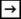 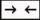 Фронтальная – ответы на вопросы; объяснение значения устойчивого выражения «остаться с носом».Коллективная – обмен мнениямиИндивидуальная(самостоятельная работа). Написать записку маме (каждое слово высказывания обозначить рисунком 
(знаком))12345678Мир полон звуков. Гласные и согласные звуки. Твердые и мягкие согласныеМир полон звуков. Гласные и согласные звуки. Твердые и мягкие согласныеМир полон звуков. Гласные и согласные звуки. Твердые и мягкие согласныеМир полон звуков. Гласные и согласные звуки. Твердые и мягкие согласныеМир полон звуков. Гласные и согласные звуки. Твердые и мягкие согласныеМир полон звуков. Гласные и согласные звуки. Твердые и мягкие согласныеМир полон звуков. Гласные и согласные звуки. Твердые и мягкие согласныеМир полон звуков. Гласные и согласные звуки. Твердые и мягкие согласные13-14Звуки в природе. Мир полон звуков.Как звучат слова(постановка учебной задачи)Знак. Кто создает знаки? Кому они адресованы?Звукобуквенное письмо. Правила использования звуковых сигналов, культура их применения. Звуки в мире природы. Их знаковый смысл (знаки-признаки). Каким образом природа рассказывает о себе? Какие знаки она может подавать нам? Звуковой анализ слова. Что значит выражение слова звучат? Анализ слова. Условный знак звука – образ бусинки. Акрофонический принцип записи звуков Познавательные: общеучебные –структурирование знаний, осознанное и произвольное построение речевого высказывания в устной форме, рефлексия способов и условий действия, контроль и оценка процесса и результата деятельности, определение основной и второстепенной информации; логические – установление причинно-следственных связей, построение логической цепи рассуждений; постановка и решение проблем – самостоятельное решение заданий творческого характера.Регулятивные: соотносить то, что уже известно и усвоено, и то, что еще не известно, составлять план и выстраиватьпоследовательность действий, контролировать свои действия по точному и оперативному ориентированию в учебнике; принимать информацию учителя или товарища, содержащую оценочный характер ответа или выполненного действия.Коммуникативные: уметь: слушать и вступать в диалог, участвовать в коллективном обсуждении проблем, интегрироваться в группу сверстников и продуктивно взаимодействовать и сотрудничать со сверстниками и взрослыми, выражать свои мысли в соответствии с задачами и условиями коммуникацииФронтальная – ответы на вопросы; анализ значения звукоподражательных слов (щебечет, кукует, каркает, стрекочет); называние признаков приближающейся грозы, определение возможного цвета неба; чтение загадки о зубах и языке.Работа в парах – озвучивание картинки (звуки погожего дня в лесу, стук последних дождевых капель, жужжание насекомых, зудение комара, фырканье ежа и др.); передача звуков грозы (изображение ветра, качания деревьев, шелеста листьев); изображение звучащего мира вещей (бой часов, свисток полицейского, гудок автомобиля); придумывание сюжета на темы: «Путешествие на неведомую планету», «Звуки родной Земли»; показ сообщений: «Стоп!», «Путь открыт».Индивидуальная – выполнение звукового анализа слов жук, лист 
(в качестве материализованной опоры предлагаются «бусинки» – звуки слова собираются в «бусы для сороки»); выполнение упражнений 
в произнесении изолированных 12345678с помощью картинок. Речевой аппарат и его устройство.Четкая и правильная речь.Устойчивые выражения: у него каша во ртузвуков на основе звукоподражания 
(звук закипающего чайника: «С-с-с…»; звук звонка на квартирной двери: «Дз-з-з…»); рассматривание рисунка «Приближение грозы», серии картинок «На даче»; озвучивание рисунка; анализ слов ау, уа, ух, но, на, выяснение лексического значения слов; произнесение стиха или скороговорки вслух с сомкнутыми губами, про себя, удерживание нижней челюсти ладонью снизу.Коллективная – выводы: мир полон различных звуков, все многообразие окружающих звуков может воспроизвести и передать с помощью звуков нашей речи человеческий голос; звуки в слове связаны невидимой нитью, их надо слышать и различать, чтобы уметь записывать15Гласные
и согласные звуки 
(постановка учебной задачи / 
поиск и открытие Последовательность звуков 
в слове. Гласные и согласные звуки. Условныеобозначения.Способность языковых единиц Познавательные: общеучебные –структурирование знаний, осознанное и произвольное построение речевого высказывания в устной форме, рефлексия способов и условий действия, контроль и оценка процесса и результата деятельности, определение основной и второстепенной информации; логические – установление причин-Работа в парах – артикулирование звуков в слове мама; составление рассказа «В гостях у дедушки».Коллективная – решение коммуникативно-речевой ситуации: рассматривание рисунка, ответы на вопросы по содержанию, составление рассказа, звуковой анализ Индивидуальная (самостоятельная работа).Составление звуковых схем 12345678нового способа действия / решение частных задач / контроль и коррекция / развернутое оценивание)выстраиваться в определенной последовательности в линейный ряд – важнейший механизм языка.Звуковой анализ односложных и двусложных слов. Акрофонический принцип записи звуков. Модель слова.Семья и ее родословнаяно-следственных связей, построение логической цепи рассуждений, подведение ее под понятия; постановка и решение проблем – самостоятельное решение заданий творческого характера.Регулятивные: соотносить то, что уже известно и усвоено, и то, что еще не известно, составлять план и выстраивать последовательность действий, контролировать свои действия по точному и оперативному ориентированию в учебнике; принимать информацию учителя или товарища, содержащую оценочный характер ответа или выполненного действия.Коммуникативные: уметь: слушать и вступать в диалог, участвовать 
в коллективном обсуждении проблем, интегрироваться в группу сверстников и продуктивно взаимодействовать и сотрудничать со сверстниками и взрослыми, выражать свои мысли в соответствии с задачами и условиями коммуникациислова мама (определение количества звуков в слове на основе протяжного произнесения слова, запись слова с помощью условных знаков-бусинок, чтение слова по схеме); выводы: 1) Звуки делятся на две группы. Одни произносятся при свободном прохождении воздуха через рот и называются гласными, обозначаются . Пустая «бусинка» говорит о том, что при произнесении звука воздух свободно проходит через открытый рот. При произнесении других выходящему воздуху мешает какая-то преграда со стороны органов речи. Такие звуки называются согласными и обозначаются . Поперечная черта в «бусинке» говорит о том, что при произнесении звука воздух встречает преграду; 2) Каждое слово что-то обозначает, у слова, как 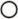 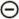 и у жеста, есть значение.Индивидуальная – выполнение упражнений в звуковом анализе звукоподражательных слов му, ква, кря; заполнение звуковых схем в моделях слов мак, лук, жук.Фронтальная – ответы на вопросы о семье, ее родословной (называние членов семьи, употребление слов папа, сын
(характеристика звуков 
в слове сын:с – согласный, так как прохождению воздуха мешают зубы и язык; ы – гласный, так как произносится с голосом и воздух при произнесении звука не встречает преграды; 12345678слов со значением родства (дочь, сын, кузен, бабушка, дедушка, тетя и т. д.)н – согласный, так как преграду образуетязык, упирающийся в верхние зубы)16Твердыеи мягкие согласные. Узнай сказки (постановка учебной задачи / поиск и открытие нового способа действия / решение частных задач / контроль и коррекция / развернутое оценивание)Книги Д.Н.Мамина-Сибиряка Слова, противоположные и близкие по значению. Твердые и мягкие согласные. Условное обозначение мягкого согласного.Схемы словПознавательные: общеучебные –овладение приемами понимания прочитанного и прослушанного произведения, составление несложных монологических высказываний о героях, событиях произведения, структурирование знаний, осознанное и произвольное построение речевого высказывания в устной форме, рефлексия способов и условий действия, контроль и оценка процесса и результата деятельности, определение основной и второстепенной информации; логические – установление причинно-следственных связей, построение логической цепи рассуждений, подведение ее под понятия; постановка и решение проблем – самостоятельное решение заданий творческого характера.Регулятивные: соотносить то, что уже известно и усвоено, и то, что еще не известно, составлять план и выстраивать последовательность действий, контролиро-Фронтальная – чтение сказки Д.Н.Мамана-Сибиряка «Про Комара Комаровича-длинный нос и про мохнатого Мишу-короткий хвост (учителем, хорошо читающими учащимися); подбор близких и противоположных по значению слов (огромный – маленький; большущий, крупный, гигантский; крохотный, малюсенький); анализ слов с мягким согласным.Работа в парах – звуковой анализ слов кот и кит (выделение и артикуляция первых звуков в словах кит, кот (звуки к’, к похожи, 
но есть различия: к – твердый, 
к’ – мягкий (язык при произнесении немного приподнимается), обозначается ); выполнение упражнения в подборе слов к схе-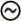 мам: , .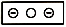 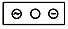 1. Чтение произведения, прослушанного на уроке внеклассного чтения.2. Нахождение в домашней библиотеке книги, такой же по жанру, как в теме по внеклассному чтению12345678Звучание и значение словаЗвучание и значение словаЗвучание и значение словаЗвучание и значение словаЗвучание и значение словаЗвучание и значение словаЗвучание и значение словаЗвучание и значение слова17Звучание и значение слова (решение частных задач / контроль и коррекция / развернутое Звуки музыки и звуки нашей речи.Звуковой анализ словПознавательные: общеучебные – структурирование знаний, осознанное 
и произвольное построение речевого высказывания в устной форме, рефлексия способов и условий действия, контроль и оценка процесса и результата деятельности; логические – установление причинно-следственных связей, построение логической цепи рассуждений; постановка и решение проблем – самостоятельное решение заданий творческого характера.Коллективная – выводы: звучание мелодии передается нотными значками, а звучание слов – условными значками в схемах; изменение одного звука меняет смысл слова; анализ слов: арбузы, дыни, тыквы, запись звуков в схемы, их характеристика; заполнение звуковой схемы слова малина; сравнение звучания и значения слов ма-оценивание)Регулятивные: соотносить то, что уже известно и усвоено, и то, что еще не известно, составлять план и выстраивать последовательность действий, контролировать свои действия по точному и оперативному ориентированию в учебнике; принимать информацию учителя или товарища, содержащую оценочный характер ответа или выполненного действия.Коммуникативные: уметь: слушать и вступать в диалог, участвовать в коллективном обсуждении проблем, интегрироваться в группу сверстников и продуктивно взаимодействовать и сотрудничать со сверстниками, выражать свои мысли в соответствии с задачами и условиями коммуникациилина и калина; отгадывание загадок по серии рисунков с изображением животных, заполнение схемы слова с характеристикой каждого звука.Индивидуальная – выполнение логических упражнений на классификацию слов и заполнение звуковых схем; рассматривание рисунков.Работа в парах – определить, кто из зверей образовал пары: тигр – рысь, волк – кот и т. д.; кто из зверей не на месте (стрекоза)Слова и слоги. Ударение в словеСлова и слоги. Ударение в словеСлова и слоги. Ударение в словеСлова и слоги. Ударение в словеСлова и слоги. Ударение в словеСлова и слоги. Ударение в словеСлова и слоги. Ударение в словеСлова и слоги. Ударение в слове1234567818Слова и слоги. Ударение
в слове(постановка учебной задачи / 
поиск и открытие нового способа действия / решение частных задач / контроль и коррекция / развернутое оценивание)Ударение в слове. Значение ударения. Знак ударения. Ударный звук и ударный слог. Место ударения в слове. Орфоэпический словарьПознавательные: общеучебные – структурирование знаний, осознанное и произвольное построение речевого высказывания в устной форме, рефлексия способов и условий действия, контроль и оценка процесса и результата деятельности, определение основной и второстепенной информации; логические – установление причинно-следственных связей, построение логической цепи рассуждений, подведение под понятия; постановка и решение проблем – самостоятельное решение заданий творческого характера.Регулятивные: соотносить то, что уже известно и усвоено, и то, что еще не известно, составлять план и выстраивать последовательность действий, контролировать свои действия по точному и оперативному ориентированию в учебнике; принимать информацию учителя или товарища, содержащую оценочный характер ответа или выполненного действия.Коммуникативные: уметь: участвовать в коллективном обсуждении проблем, выражать свои мысли в соответствии с задачами и условиями коммуникацииИндивидуальная – рассматривание иллюстраций; выполнение упражнения в определении места ударения в слове (туфля – туфли, туфелька); игры: «Подбери обувь героям сказок» (соотнести обувь и сказочного героя, который носит данную обувь: лапти – Емеля, башмаки – Буратино; уточнить значение слов – названий обуви), «За праздничным столом» (рассказать об угощениях, которые были на столе; составить схемы слов, разделить слова на слоги, поставить знаки ударения; разгадывание акрофонической схемы слова торт).Фронтальная – ответы на вопросы; объяснение значений слов замки' и за'мки, озвучивание схем слов, обращая внимание на особенности произнесения слов (звуки в словах одинаковые, но в одном случае выделяется голосом слог зам-, в другом – -ки).Коллективная – выводы: слоги в словах произносятся неодинаково, с различной силой голоса, одни слоги – более громко и протяжно, другие – немного тише; ударение ставится только над гласным звуком12345678Слово и предложениеСлово и предложениеСлово и предложениеСлово и предложениеСлово и предложениеСлово и предложениеСлово и предложениеСлово и предложение19-20Слово 
и предложение. 
Записываем слова 
и предложения. Речь(постановка учебной задачи / поиск и ткрытие нового способа действия / решение частных задач / контроль и коррекция / развернутое оценивание)Предложение. Знакомство со схемой предложения. Функции предложения. Слово и предложение. Признаки слова и предложения.Речевой поток. Предложение в речевом потоке.Схемы и пиктограммы в записи предложения. Речь. Звучность, мелодичность, выразительность русской речиПознавательные: общеучебные – структурирование знаний, осознанное и произвольное построение речевого высказывания в устной форме, рефлексия способов и условий действия, контроль и оценка процесса и результата деятельности, определение основной и второстепенной информации; логические – установление причинно-следственных связей, построение логической цепи рассуждений, подведение под понятия; постановка и решение проблем – самостоятельное решение заданий творческого характера.Регулятивные: соотносить то, что уже известно и усвоено, и то, что еще не известно, составлять план и выстраивать последовательность действий, контролировать свои действия по точному и оперативному ориентированию в учебнике; принимать информацию учителя или товарища, содержащую оценочный характер ответа или выполненного действия.Коммуникативные: уметь: слушать и вступать в диалог, участвовать в коллективном обсуждении проблем, интегрироваться в группу сверстников и продуктивно взаимодействовать и сотрудничать со сверстниками и взрослыми, выражать своиФронтальная – участие в игре «Похож – не похож» (указать, не называя предметов, их сходство и различие); сравнить слова репа и репка;нарисовать модель слова репка (рисунок и звуковая схема); разделить на слоги, определить ударный слог; рассматривание схем предложений Посадил дед репку, Вот и вытащили репку (соотнесение каждого слова в предложении с его графическим обозначением в схеме, обращая внимание на оформление начала и конца предложения); объяснение значения выражений кораблик бежит; речь льется; слов много, а толку нет; чтение (заучивание) литературных отрывков; восстановление литературного текста.Коллективная – выводы: предложение – связанные между собой слова, которые выражают определенную мысль; речь напоминает непрерывное течение воды: слово следует за словом, и они, связываясь по смыслу, образуют предложение, выражающее мысли и чувства, а предложения, в свою очередь, 1. Чтение произведения, прослушанного на уроке внеклассного чтения.2. Нахождение в домашней библиотеке книги, такой же по жанру, как в теме по внеклассному чтению12345678мысли в соответствии с задачами и условиями коммуникациитоже связываются по смыслу друг с другом в речи; размышление о ценности слова, его звучании 
и значении, которое можно сравнить с «чистым изумрудом».Групповая работа – рассказывание сказки «Репка» с элементами драматизации.Индивидуальная – рассматривание иллюстраций к сказке А. С. Пушкина; изображение модели слова орех;дорисовывание изображения мышки, заполнение схемы слова мышка.Работа в парах – составление предложения из отдельных слов, связывая их по смыслу и ставя 
в определенном порядке, обозначение начала и конца предложения.Фронтальная – слушание, рассматривание иллюстраций к сказкам: В. Сутеев. «Мешок яблок», «Дядя Миша», «Кораблик», «Палочка-выручалочка», «Кто сказал мяу?»12345678Страна АБВГДейкаСтрана АБВГДейкаСтрана АБВГДейкаСтрана АБВГДейкаСтрана АБВГДейкаСтрана АБВГДейкаСтрана АБВГДейкаСтрана АБВГДейкаГласные звуки и буквыГласные звуки и буквыГласные звуки и буквыГласные звуки и буквыГласные звуки и буквыГласные звуки и буквыГласные звуки и буквыГласные звуки и буквы21Звук а. Буква Аа(постановка учебной задачи / 
поиск и открытие нового способа действия / решение частных задач)К. Чуковский «Айболит».Звук а. Буква Аа.Звуковая модель словаПознавательные:общеучебные – осознанное и произвольное построение речевого высказывания в устной форме; структурирование знаний; логические – основы смыслового чтения художественных текстов; построение рассуждений в форме связи простых суждений; установление причинно-следственных связей.Регулятивные:принимать и сохранять учебную задачу; планировать свое действие в соответствии с поставленной задачей и условиями ее реализации; адекватно воспринимать оценку учителя; оценивать правильность выполнения действия на уровне адекватной ретроспективной оценки.Коммуникативные:уметь: понимать возможность различных позиций других людей, отличных от собственной, 
и ориентироваться на позицию партнера 
в общении и взаимодействии; формулировать собственное мнение и позицию; договариваться и приходить к общему решению в совместной деятельности; в коммуникации строить понятные для партнера выс-Фронтальная – рассматривание книги К. Чуковского; определение автора, героя (называние имени 
по слогам, выяснение значения имени); чтение отрывков произведения учителем (читающими учащимися) с договариванием строк нечитающими учащимися; ответы на вопросы.Групповая работа – разыгрывание сценки «На приеме у Айболита».Индивидуальная – выполнение звукового анализа слова акула;подчеркивание буквы а в отдельных словах и в тексте учебника; чтение возгласа акулы, предположение о содержании «речи» акулы, передача ее с помощью соответствующей интонации; нахождение звука 
[а] в названиях зверей в сказке (выделение звука сопровождается его обозначением в схемах слов как гласного).Коллективная – вывод: звук 
а – гласный, буква Аа, обознача-12345678казывания; задавать вопросы; контролировать действия партнера; адекватно использовать речевые средства для решения различных коммуникативных задач; владеть диалогической формой речи.Личностные: осознают значимость чтения, потребность в систематическом чтении, важность и необходимость помощи нуждающимся в ней; высказывают свою точку зрения и уважают мнение собеседникающая гласный звук, тоже называется гласной22Звук о. Буква Оо(постановка учебной задачи / 
поиск и открытие нового способа действия)К. Чуковский «Айболит».Звук о. Буква Оо.Звуковая модель словаПознавательные:общеучебные – осознанное и произвольное построение речевого высказывания в устной форме; структурирование знаний; логические – основы смыслового чтения художественных текстов; построение рассуждений в форме связи простых суждений; установление причинно-следственных связей.Регулятивные:принимать и сохранять учебную задачу; планировать свое действие в соответствии с поставленной задачей и условиями ее реализации; учитывать правило в планировании и контроле способа решения; адекватно воспринимать оценку учителя; оценивать правильность выполнения действия на уровне адекватной ретроспективной оценки.Коммуникативные:уметь: понимать возможность различных позиций дру-Индивидуальная – звуковой анализ слова нос с выделением звука 
[о] и характеристикой каждого звука в слове; выделение ударной гласной в словах нос, Барбос, заполнение схемы слова, чтение слова по схеме слогами и целиком с ориентировкой на знак ударения и гласный звук, называние слов, содержащих изучаемый звук; подчеркивание буквы ов тексте; составление устного рассказа про ос (где живут, чем питаются, чем полезны).Фронтальная – ответы на вопросы; чтение отрывка из стихотворения К. Чуковского читающими учащимися; правильное произнесение звука; выполнение упражнения в отчетливом проговаривании слов.12345678гих людей, отличных от собственной, 
и ориентироваться на позицию партнера 
в общении и взаимодействии; учитывать разные мнения и стремиться к координации различных позиций в сотрудничестве;
формулировать собственное мнение и позицию; договариваться и приходить к общему решению в совместной деятельности; в коммуникации строить понятные для партнера высказывания; задавать вопросы; контролировать действия партнера; адекватно использовать речевые средства для решения различных коммуникативных задач; строить монологическое высказывание.Личностные: осознают значимость чтения, потребность в систематическом чтении, важность и необходимость помощи нуждающимся в ней; высказывают свою точку зрения и уважают мнение собеседника; осознают, соотносят поступки 
и события с принятыми нормами поведенияРабота в парах – чтение слов по схемам.Групповая работа – придумывание истории, в которой было бы предложение «О-о-о!», выражающее радость, удивление, испуг.Коллективная – вывод: звук 
о – гласный, буква Оо, обозначающая гласный звук, тоже называется гласной23-24Звук у. Буква Уу 
(постановка учебной задачи / 
поиск и открытие Звук у. Буква Уу.Звуковая модель словаПознавательные:общеучебные – осознанное и произвольное построение речевого высказывания в устной форме; структурирование знаний; логические – построение рассуждений в форме связи простых суждений; установление причинно-следственных связей.Фронтальная – ответы на вопросы; участие в играх: «Эхо» (учитель называет слова – игра, кольцо, пальто, стена, дыра, колесо, учащиеся повторяют последний звук и показывают соответствующую букву), «Третий лишний»; выделение зву-12345678нового способа действия)Регулятивные:принимать и сохранять учебную задачу; планировать свое действие в соответствии с поставленной задачей и условиями ее реализации; учитывать правило в планировании и контроле способа решения; адекватно воспринимать оценку учителя; оценивать правильность выполнения действия на уровне адекватной ретроспективной оценки.Коммуникативные:уметь: понимать возможность различных позиций других людей, отличных от собственной, и ориентироваться на позицию партнера в общении и взаимодействии; учитывать разные мнения и стремиться к координации различных позиций в сотрудничестве; формулировать собственное мнение и позицию; договариваться и приходить к общему решению в совместной деятельности; 
в коммуникации строить понятные для партнера высказывания; задавать вопросы; контролировать действия партнера; адекватно использовать речевые средства для решения различных коммуникативных задач; строить монологическое высказываниека [у] (чтение текста читающими учащимися, изображение воя волка: «У-у-у»), характеристика звука [у].Работа в парах – подчеркивание 
в тексте букв а, о, у, заполнение схем звукоподражательных слов.Индивидуальная – звуковой анализ слов с полной характеристикой звуков, подпись букв под схемами.Коллективная – вывод: звук 
у – гласный, буква Уу, обозначающая гласный звук, тоже называется гласной25Звук и. Буква Ии 
(постановка учебной Звук и. Буква Ии.Звуковая модель слова.Познавательные:общеучебные – осознанное и произвольное построение речевого высказывания в устной форме; структурирование знаний; логические – Фронтальная – ответы на вопросы; звуковой анализ слов (учитель называет слова – дом, утка, рак, круг, волк, мак, кукла, кот, учащиеся 1. Чтение произведения, прослушанного  Индивидуальная (самостоятельная 12345678задачи / 
поиск и открытие нового способа действия)Многозначность слова лукпостроение рассуждений в форме связи простых суждений; установление причинно-следственных связей.Регулятивные:принимать и сохранять учебную задачу; планировать свое действие в соответствии с поставленной задачей и условиями ее реализации; учитывать правило в планировании и контроле способа решения; адекватно воспринимать оценку учителя; оценивать правильность выполнения действия на уровне адекватной ретроспективной оценки.Коммуникативные:уметь: понимать возможность различных позиций других людей; формулировать собственное мнение и позицию; задавать вопросы; адекватно использовать речевые средства для решения различных коммуникативных задач; строить монологическое высказывание.Личностные: высказывают свою точку зрения и уважают мнение собеседникапри помощи демонстрационных карточек с буквами о, а, уобозначают ударный гласный звук); рассматривание иллюстраций; рассматривание моделей слов, объяснение значений слова лук;звуковой анализ слова игла, выделение звука [и], характеристика звука; выполнение упражнения в правильном проговаривании звука [и] в словах.Индивидуальная – обведение буквы и; чтение по акрофонической схеме слова Иван.Коллективная – вывод: звук 
и – гласный, буква Ии, обозначающая гласный звук, тоже называется гласной.Фронтальная – слушание, рассматривание иллюстраций к сказкам: В. Берестов. «Змей-хвастунишка»; 
С. Маршак. «Сказка про козла», «Кошкин дом» (по выбору учителя)на уроке внеклассного чтения.2. Нахождение в домашней библиотеке книги, такой же по жанру, как в теме по внеклассному чтениюработа). Работа 
с моделью слова игра, заполнение звуковой схемы26Звук ы. Буква ы(постановка учебной задачи / 
поиск и открытие Звук [ы]. Буква ы.Звуковая модель слова.Русская народная сказка «Курочка Ряба».Познавательные:общеучебные – осознанное и произвольное построение речевого высказывания в устной форме; структурирование знаний; логические – основы смыслового чтения художественных текстов; построение рассуждений в форме связи простых суждений; установление причинно-следственных связей.Групповая работа – рассказывание сказки «Курочка Ряба».Фронтальная работа – ответы на вопросы; изменение слова игла так,чтобы оно обозначало несколько предметов; выделение звука ы] в слове иглы;сравнение звуков [и], Индивидуальная. Самостоятельная работа с моделью слова 12345678нового способа действия)К. Чуковский «Путаница»Регулятивные:принимать и сохранять учебную задачу; планировать свое действие в соответствии с поставленной задачей и условиями ее реализации; учитывать правило в планировании и контроле способа решения; адекватно воспринимать оценку учителя; оценивать правильность выполнения действия на уровне адекватной ретроспективной оценки.Коммуникативные:уметь: понимать возможность различных позиций других людей и ориентироваться на позицию партнера в общении и взаимодействии; учитывать разные мнения и стремиться к координации различных позиций в сотрудничестве; формулировать собственное мнение и позицию; договариваться и приходить к общему решению в совместной деятельности; в коммуникации строить понятные для партнера высказывания; задавать вопросы; контролировать действия партнера; адекватно использовать речевые средства для решения различных коммуникативных задач; строить монологическое высказывание; владеть диалогической формой речи.Личностные: осознают значимость чтения, потребность в систематическом чтении; высказывают свою точку зрения [ы]; изменение и произнесение слова шар, чтобы в нем появился звук [ы], чтение слова по схеме.Работа в парах – разыгрывание диалога между дедом и бабой; чтение учащимися, как плачет баба, предположение, как плачет дед.Коллективная – вывод: звук 
ы – гласный, буква ы, обозначающая гласный звук, тоже называется гласной.Индивидуальная – чтение предложения из сказки К. Чуковского читающими учащимися; нечитающие учащиеся подчеркивают в тексте букву ы;заполнение схемы слова иглы: выделение и обозначение «бусинкой» звуков, подписывание букв под схемойрыбы, заполнение звуковой схемы12345678и уважают мнение собеседника; осознают важность и необходимость помощи нуждающимся в ней27Звук э. Буква Ээ
(постановка учебной задачи / 
поиск и открытие нового способа действия)Звук э. Буква Ээ.Звуковая модель словаПознавательные:общеучебные – осознанное и произвольное построение речевого высказывания в устной форме; структурирование знаний; логические – построение рассуждений в форме связи простых суждений; установление причинно-следственных связей.Регулятивные:принимать и сохранять учебную задачу; планировать свое действие в соответствии с поставленной задачей и условиями ее реализации; учитывать правило в планировании и контроле способа решения; адекватно воспринимать оценку учителя; оценивать правильность выполнения действия на уровне адекватной ретроспективной оценки.Коммуникативные:уметь: понимать возможность различных позиций других людей; учитывать разные мнения и стремиться к координации различных позиций в сотрудничестве; формулировать собственное мнение и позицию; задавать вопросы; адекватно использовать речевые средства для решения различных коммуникативных задач; строить монологическое высказывание.Индивидуальная – звуковой анализ слова эхо; чтение слов мышка, мишка, мушка по схеме; запись названий сказок с помощью изученных букв.Фронтальная – участие в игре «Поиграем в эхо» (какой гласный звук подхватит эхо в слове лук, мак); обозначение звука буквой; ответы на вопросы; выполнение упражнений в различении звуков; выполнение слого-звукового анализа слов: мишка – мышка (вопросы: как звучит первый согласный звук? Какой звук следует за ним? Измените слово мишка так, чтобы первый звук был твердым); изменение и произнесение слова мышка так, чтобы в нем появился звук [и], слова мыла так, чтобы в нем появился звук [и]; изображение схемы слов, подписывание под ними изученных букв, чтение слов; выполнение звукового анализа (учащиеся поднимают демонстрационную карточку с соответствующей буквой).Индивидуальная (самостоятельная работа). Заполнение звуковых схемслов крот, рак, эму12345678Личностные: высказывают свою точку зрения и уважают мнение собеседникаКоллективная – выводы: звук 
э – гласный, буква Ээ, обозначающая гласный звук, тоже называется гласной: после твердых согласных пишется буква ы,после мягких – буква и;рассказывание сказок28-32«Узелки на память». 
Повторение изученных букв 
(решение частных задач / контроль и коррекция)«Узелки на память»Познавательные:общеучебные – осознанное и произвольное построение речевого высказывания в устной форме; структурирование знаний; логические – построение рассуждений в форме связи простых суждений; установление причинно-следственных связей.Регулятивные: принимать и сохранять учебную задачу; планировать свое действие в соответствии с поставленной задачей и условиями ее реализации; учитывать правило в планировании и контроле способа решения; адекватно воспринимать оценку учителя; оценивать правильность выполнения действия на уровне адекватной ретроспективной оценки.Коммуникативные:уметь: понимать возможность различных позиций других людей; учитывать разные мнения и стремиться к координации различных позиций в сотрудничестве; формулировать собственное мнение и позицию; задавать Фронтальная – вывод: в русском языке 6 гласных звуков; объяснение значения выражения «узелки на память»;чтение изученных букв, нахождение их в текстах повышенной сложности; отгадывание ребусов; составление устного рассказа по картинкам, предложения о любимом герое, запись его имени с помощью схемы; чтение имен героев, записанных акрофоническим способом.Индивидуальная – выделение 
и обозначение гласных звуков красным цветом.Коллективная – выведение правила правописания заглавной буквы в именах собственных12345678вопросы; адекватно использовать речевые средства для решения различных коммуникативных задач; строить монологическое высказывание.Личностные: высказывают свою точку зрения и уважают мнение собеседникаСогласные звуки и буквыСогласные звуки и буквыСогласные звуки и буквыСогласные звуки и буквыСогласные звуки и буквыСогласные звуки и буквыСогласные звуки и буквыСогласные звуки и буквы33Звуки м, м’, буква Мм(постановка учебной задачи / поиск и открытие нового способа действия)Общее представление о согласных. Звуки мм’ Буква Мм.Звуковая модель слова.Многозначное слово молния.Позиционный принцип чтенияПознавательные:общеучебные – осознанное и произвольное построение речевого высказывания в устной форме; структурирование знаний; логические – основы смыслового чтения художественных текстов; построение рассуждений в форме связи простых суждений; установление причинно-следственных связей.Регулятивные:принимать и сохранять учебную задачу; планировать свое действие в соответствии с поставленной задачей и условиями ее реализации; учитывать правило в планировании и контроле способа решения; адекватно воспринимать оценку учителя; оценивать правильность выполнения действия на уровне адекватной ретроспективной оценки.Коммуникативные:уметь: понимать возможность различных позиций других людей и ориентироваться на позицию партнера в общении и взаимодействии;Фронтальная – ответы на вопросы; чтение учителем стихотворения А. Барто «Игра в слова», выделение звуков, которые «играют»; освоение позиционного принципа чтения (называние звуков в слогах, протяжное произнесение слогов: ма, мо, му, мы, ми); объяснение значений слова молния; выполнение упражнения в договаривании слога до целого слова; анализ звуков [мм’ звуковой анализ слова маска, обозначение звукового состава 
в схеме, изменение и произнесение слова маска так, чтобы в нем появился звук [и]; чтение слов по схеме, сравнение звуков мм’.Работа в парах – участие в коммуникативно-речевой ситуации по сюжетной иллюстрации «Мама накрывает на стол» (речевая задача для 1. Чтение произведения, прослушанного на уроке внеклассного чтения.2. Нахождение в домашней библиотеке книги, такой же по жанру, 12345678Внеклассное чтение.Литературные сказки 
(авторские)учитывать разные мнения и стремиться к координации различных позиций в сотрудничестве; формулировать собственное мнение и позицию; договариваться и приходить к общему решению в совместной деятельности; в коммуникации строить понятные для партнера высказывания; задавать вопросы; контролировать действия партнера; адекватно использовать речевые средства для решения различных коммуникативных задач; строить монологическое высказывание; владеть диалогической формой речи.Личностные: осознают значимость чтения, потребность в систематическом чтении; высказывают свою точку зрения и уважают мнение собеседникамамы: убедить детей не опаздывать к завтраку; речевая задача для сына Мити: объяснить причину невозможности завтракать со всеми).Коллективная – выводы: звуки [мм’ – согласные, буква Мм, обозначающая согласные звуки, тоже называется согласной; согласный перед буквами а, о, у, ы, э читается твердо, а перед и – мягко.Индивидуальная – чтение слогов 
с буквой м, составление слова мама, чтение предложения; чтение акрофонической схемы, озаглавливание рассказа.Фронтальная – слушание, рассматривание иллюстраций к сказкам: 
Л. Толстой «Рассказы и сказки»; 
В. Бианки «Лесной колобок – колючий бок»; В. Даль «Старик-годовик»как в теме по внеклассному чтению34Звуки с, с’, буква Сс(постановка учебной задачи / поиск и открытие Звуки сс’ Буква Сс.Звуковая модель слова.Дикция. Чистоговорка.Приемы чтения слога. Познавательные:общеучебные – осознанное и произвольное построение речевого высказывания в устной форме; структурирование знаний; логические – построение рассуждений в форме связи простых суждений; установление причинно-следственных связей.Индивидуальная – составление устного рассказа о семье; чтение заголовка «Школа», записанного акрофонически.Коллективная – вывод: звуки [сс’ – согласные, буква Сс, обозначающая согласные звуки, тоже называется согласной.12345678нового способа действия)Устойчивое выражение: Мы сами с усамиРегулятивные:принимать и сохранять учебную задачу; планировать свое действие в соответствии с поставленной задачей и условиями ее реализации; учитывать правило в планировании и контроле способа решения; адекватно воспринимать оценку учителя; оценивать правильность выполнения действия на уровне адекватной ретроспективной оценки.Коммуникативные:уметь: понимать возможность различных позиций других людей; учитывать разные мнения и стремиться к координации различных позиций в сотрудничестве; формулировать собственное мнение и позицию; задавать вопросы; адекватно использовать речевые средства для решения различных коммуникативных задач; строить монологическое высказывание.Личностные: высказывают свою точку зрения и уважают мнение собеседникаФронтальная – ответы на вопросы; опробование приемов чтения слога: чтение по следам анализа (составил слово – прочитал его), чтение с опорой на артикуляцию звуков (посмотри на первую букву, приготовься назвать согласный звук (ротосмыкатель), потом широко открой рот для звука [а], произнеси слог сразу на одном выдохе), чтение с ориентировкой на гласный (смотри на гласную, следующую за согласной, помни, что согласные перед и произносятся мягко); чтение и разбор предложения: Мы сами с усами;выполнение дикционных упражнений 
(правильное и четкое произнесение звуков в чистоговорках: У Сени 
и Сани в сетях сом с усами. Шла Саша по шоссе и сосала сушку); выполнение упражнений в слышании звуков [сс’слого-звуковой анализ слов слон, лисичка, ослик, мишка, выделение звука [с],обозначение его буквой; чтение слов: Сима, мы, сам, сама, сами, мыс;составление и чтение слогов с буквой с(са – со – сэ – су – сы – си)35Звуки н, н’. Буква Нн (постановка учебной задачи / поиск и открытие нового способа действия)Звуки н, н’. Буква Нн.Звуковые модели слов. Позиционный принцип чтения. Имена собственные: 
заглавная буква 
в именах людейПознавательные:общеучебные –  осознанное и произвольное построение речевого высказывания в устной форме; структурирование знаний; логические – построение рассуждений в форме связи простых суждений; установление причинно-следственных связей.Регулятивные:принимать и сохранять учебную задачу; планировать свое действие в соответствии с поставленной задачей и условиями ее реализации; учитывать правило в планировании и контроле способа решения; адекватно воспринимать оценку учителя; оценивать правильность выполнения действия на уровне адекватной ретроспективной оценки.Коммуникативные:уметь: формулировать собственное мнение и позицию; задавать вопросы; адекватно использовать речевые средства для решения различных коммуникативных задач; строить монологическое высказывание.Личностные: высказывают свою точку зрения и уважают мнение собеседникаФронтальная – ответы на вопросы; рассматривание иллюстраций; составление звуковых схем слов ноты, нитки (выделение звуков [н], [н’], их сравнение и характеристика); выполнение упражнений в распознавании звуков (имена каких коротышек начинаются со звуков [н], [н’]? Названия каких предметов содержат звуки [н], [н’]?), в чтении слогов: на, ни, ны;выразительное чтение предложений под рисунком; составление слов из рассыпанных букв: Н-н-И-а;чтение слов Нина, Инна.Коллективная – вывод: звуки [н], [н’] похожи по звучанию – оба согласные; язык, прижимаясь к верхним зубам, образует преграду выходящему воздуху; но [н] – твердый звук, а [н’] – мягкий; н в сочетании с буквой и читается мягко, а с буквами а, о, у, ы – твердо; затем посмотреть на гласную и согласную 12345678буквы и произнести звуки, ими обозначенные, вместе на одном выдохе; только в сочетании гласных с согласными получаются новые слова; у слов девочка, Нина, Инна – разное значение: словом девочка можно назвать всех девочек, что помогает различить девочек и мальчиков, а слово Нина принадлежит только одной девочке – это имя собственное; изменение одной буквы или изменение порядка букв в слове меняет смысл, значение слова.Коллективная / индивидуальная – чтение слов нос, сон, сын36Звуки л, л’. Буква Лл (постановка учебной задачи / поиск и открытие нового способа действия)Н. Носов. «Незнайка на Луне».Телескоп, линза, обсерватория.Звуки л, л’. Буква Лл.Позиционный принцип чтения.Устойчивое выражение сила мыслиПознавательные:общеучебные – осознанное и произвольное построение речевого высказывания в устной форме; структурирование знаний; логические – основы смыслового чтения художественных текстов; построение рассуждений в форме связи простых суждений; установление причинно-следственных связей.Регулятивные: принимать и сохранять учебную задачу; планировать свое действие в соответствии с поставленной задачей и условиями ее реализации; учитывать правило в планировании и контроле способа решения; адекватно воспринимать оценку учителя; оценивать правильность  Фронтальная – рассматривание иллюстраций к книге Н. Носова «Незнайка на Луне»; решение речевой задачи для Знайки: расскажи 
о Луне так, чтобы коротышкам захотелось на ней побывать; решение речевой задачи для Незнайки: объясни, почему ты не хочешь лететь; объяснение значения слов телескоп, линза, обсерватория, устойчивого выражения сила мысли;выполнение логических упражнений (как назвать одним словом: лоси, слоны, лисы, ослы); чтение слогов: ла – ло – лу;чтение текста 12345678выполнения действия на уровне адекватной ретроспективной оценки.Коммуникативные:уметь: понимать возможность различных позиций других людей; формулировать собственное мнение и позицию; задавать вопросы; адекватно использовать речевые средства для решения различных коммуникативных задач; строить монологическое высказывание.Личностные: осознают значимость чтения, потребность в систематическом чтении; высказывают свою точку зрения 
и уважают мнение собеседникас буквой Лл, обращая внимание на предложение с восклицательным знаком.Индивидуальная – звуковой анализ слов со звуками [л]л’ обозначение этих звуков буквой Лл в словах: Луна, линза; выполнение упражнений в чтении слов по слогам и целыми словами с ориентировкой на знак ударения37Повторение букв М, С, Н, Л 
(решение частных задач / контроль и коррекция)Буквы М, С, Н, ЛПознавательные:общеучебные – осознанное и произвольное построение речевого высказывания в устной форме; структурирование знаний.Регулятивные:принимать и сохранять учебную задачу; планировать свое действие в соответствии с поставленной задачей и условиями ее реализации; учитывать правило в планировании и контроле способа решения; адекватно воспринимать оценку учителя; оценивать правильность выполнения действия на уровне адекватной ретроспективной оценкиФронтальная – рассматривание иллюстраций; выполнение упражнений в чтении слов и слогов, в договаривании слога до целого слова (Ма … , сан … , мис …); чтение скороговорок.Индивидуальная – подчеркивание изученных букв в текстах повышенной сложности и их характеристика1234567838Звуки т, т’. Буква Тт (постановка учебной задачи / поиск и открытие нового способа действия)Звуки т, т’. Буква Тт.Многозначность слов Тюбик, трубаПознавательные:общеучебные – осознанное и произвольное построение речевого высказывания в устной форме; структурирование знаний; логические – основы смыслового чтения художественных текстов; построение рассуждений в форме связи простых суждений; установление причинно-следственных связей.Регулятивные:принимать и сохранять учебную задачу; планировать свое действие в соответствии с поставленной задачей и условиями ее реализации; учитывать правило в планировании и контроле способа решения; адекватно воспринимать оценку учителя; оценивать правильность выполнения действия на уровне адекватной ретроспективной оценки.Коммуникативные:уметь: понимать возможность различных позиций других людей; формулировать собственное мнение и позицию; задавать вопросы.Личностные: осознают значимость чтения, потребность в систематическом чтении; высказывают свою точку зрения и уважают мнение собеседникаФронтальная – выделение звуков т, т’ в словах Тюбик, Торопыжка, сравнение звуков, выполнение упражнений в слышании звуков и обозначение их буквой Тт; объяснение значения слов Тюбик (малыш-коротыш) и тюбик (тюбик краски), труба (труба, через которую идет дым; музыкальный инструмент; подзорная труба); выполнение упражнений в чтении слогов и слов с буквой Тт; сравнение слов сон – нос.Работа в паре – составление и чтение слов.Индивидуальная – чтение текста «Сон аиста», придумывание вариантов окончания сказки.Коллективная – вывод: читая первый слог, нужно немного тянуть ударный гласный, а глазами в это время смотреть на второй слог и произносить его, плавно соединяя с первым39Звуки к, к’. Буква Кк (постановка учеб-Звуки к, к’. Буква Кк.Звуковая модель слова.Познавательные:общеучебные – формирование необходимого уровня читательской компетентности; овладение техникой чтения, приемами понимания прочи-Фронтальная – рассматривание иллюстраций; работа с моделью слова, выполнение звукового анализа слова кепка; участие в игре 1. Чтение произведения, прослушанного 12345678ной задачи / поиск и открытие нового способа действия)Цирк, арена цирка, артист цирка, цирковой костюм клоунатанного; осознанное и произвольное построение речевого высказывания в устной форме; структурирование знаний.Регулятивные:принимать и сохранять учебную задачу; планировать свое действие в соответствии с поставленной задачей и условиями ее реализации; адекватно воспринимать оценку учителя; оценивать правильность выполнения действия на уровне адекватной ретроспективной оценки.Коммуникативные: уметь: формулировать собственное мнение и позицию; задавать вопросы; строить монологическое высказывание.Личностные: осознают значимость чтения, потребность в систематическом чтении; высказывают свою точку зрения 
и уважают мнение собеседника«Живые слоги» (изображение букв движениями, составление слогов, чтение); чтение текста по слогам 
и целыми словами; озвучивание акрофонической схемы слова играл.Индивидуальная – изображение буквы Кк; рисование клоуна, выбор масок.Работа в парах – составление слов из разрезной азбуки.Фронтальная – слушание, рассматривание иллюстраций к басням 
Л. Толстого «Лев и мышь», «Лгун» (по выбору учителя); ответы на вопросы по содержаниюна уроке внеклассного чтения.2. Нахождение в домашней библиотеке книги, такой же по жанру, как в теме по внеклассному чтению40-41«Узелки на память». 
Повторение (решение частных задач / контроль и коррекция)Цирк. Дрессура. Дрессировщик.Приемы чтения словПознавательные:общеучебные – овладение техникой чтения, приемами понимания прочитанного; осознанное и произвольное построение речевого высказывания в устной форме; структурирование знаний. Регулятивные:принимать и сохранять учебную задачу; планировать свое действие в соответствии с поставленной задачей и условиями ее реализации; учитывать правило в планировании и контроле Фронтальная – рассматривание иллюстраций; ответы на вопросы; выполнение упражнений по тематической классификации слов (птицы, рыбы, млекопитающие), упражнений на соотнесение звуков и букв 
(выбрать литературного героя и от его имени рассказать веселую историю об изученных звуках и буквах), заданий по классификации изученных букв.12345678способа решения; адекватно воспринимать оценку учителя; оценивать правильность выполнения действия на уровне адекватной ретроспективной оценки.Коммуникативные:уметь: понимать возможность различных позиций и ориентироваться на позицию партнера в общении и взаимодействии; учитывать разные мнения и стремиться к координации различных позиций в сотрудничестве; формулировать собственное мнение и позицию; договариваться и приходить к общему решению в совместной деятельности; 
в коммуникации строить понятные для партнера высказывания; задавать вопросы; контролировать действия партнера; адекватно использовать речевые средства для решения различных коммуникативных задач; строить монологическое высказывание; владеть диалогической формой речи.Личностные: осознают значимость чтения; высказывают свою точку зрения и уважают мнение собеседникаИндивидуальная – составление слов из данных букв и слогов (по выбору);чтение текстов повышенной сложности.Работа в парах – чтение диалогов, используя, при выборе приема чтения, пометы (знак ударения, дуга, «крышечка»); участие в игре «Лото».Групповая – рассказывание сказок с элементами драматизации, выбор ролей, проигрывание диалогов42Звуки р, р’. Буква Рр (постановка учебной задачи / поиск Звуки р, р’. Буква Рр. Звуковая модель слова.Туризм, туристыПознавательные:общеучебные – формирование необходимого уровня читательской компетентности; овладение техникой чтения, приемами понимания прочитанного; осознанное и произвольное построение речевого высказывания в устной форме; структурирование знаний; логические – Фронтальная – рассматривание рисунка; объяснение значений слов туризм, туристы; звуковой анализ слов рубашка, брюки (выделение звуков р, р’, сравнение, характеристика); выполнение звуковых упражнений (перечислить пред-12345678и открытие нового способа действия)основы смыслового чтения художественных текстов; построение рассуждений 
в форме связи простых суждений.Регулятивные:принимать и сохранять учебную задачу; планировать свое действие в соответствии с поставленной задачей и условиями ее реализации; учитывать правило в планировании и контроле способа решения; адекватно воспринимать оценку учителя; оценивать правильность выполнения действия на уровне адекватной ретроспективной оценки.Коммуникативные:уметь: формулировать собственное мнение и позицию; задавать вопросы.Личностные: осознают значимость чтения; высказывают свою точку зрения 
и уважают мнение собеседникаметы содержимого рюкзака, в названиях которых есть звуки р, р’); чтение слов рот, крот, нора, текста «Туристы» с творческим заданием (предложение «Там …» закончить с помощью заданного рисунка)43Звуки в, в’. Буква Вв (постановка учебной задачи / поиск и открытие нового способа действия)Звуки в, в’. Буква Вв. Звуковая модель слова.ВилкаПознавательные:общеучебные – овладение техникой чтения, осознанное и произвольное построение речевого высказывания в устной форме; структурирование знаний; логические – построение рассуждений в форме связи простых суждений; установление причинно-следственных связей.Регулятивные:принимать и сохранять учебную задачу; планировать свое действие в соответствии с поставленной Фронтальная – рассматривание рисунков, буквы Вв; слого-звуковой анализ слов ворона, вилка (анализ, сравнение, характеристика звуков); объяснение значения слова вилка;чтение слов вон, вот, вор, ворота, ворона (обратить внимание на орфоэпическое произнесение слова: пишется «ворона», читается варона)12345678задачей и условиями ее реализации; учитывать правило в планировании и контроле способа решения; адекватно воспринимать оценку учителя; оценивать правильность выполнения действия на уровне адекватной ретроспективной оценки.Коммуникативные:уметь: формулировать собственное мнение и позицию; задавать вопросы.Личностные: осознают значимость чтения; высказывают свою точку зрения и уважают мнение собеседника44Звуки п, п’. Буква Пп (решение учебной задачи)Звуки п, п’. Буква Пп.Звуковая модель слова.Слова-омонимы 
(пила, лук).ПарникПознавательные:общеучебные – формирование необходимого уровня читательской компетентности; овладение техникой чтения, приемами понимания прочитанного; осознанное и произвольное построение речевого высказывания в устной форме; структурирование знаний; логические – основы смыслового чтения художественных текстов; построение рассуждений в форме связи простых суждений; Фронтальная – звуковой анализ слов со звуками п, п’, обозначение звуков буквой Пп; ответы на вопросы; рассматривание содержания картинки, составление устного рассказа по ней; выделение слов со звуками п, п’; объяснение значений слов пила (инструмент, действие), лук (огородное растение, старинное оружие для метания стрел 12345678установление причинно-следственных связей.Регулятивные:принимать и сохранять учебную задачу; планировать свое действие в соответствии с поставленной задачей и условиями ее реализации; учитывать правило в планировании и контроле способа решения; адекватно воспринимать оценку учителя; оценивать правильность выполнения действия на уровне адекватной ретроспективной оценки.Коммуникативные:уметь: формулировать собственное мнение и позицию; задавать вопросы.Личностные: осознают значимость чтения; высказывают свою точку зрения и уважают мнение собеседникав виде гибкой дуги, стянутой тетивой), парник; чтение текста, слогов и слов с буквой Пп; изображение наглядного образа буквы Пп45Звуки г, г’. Буква Гг 
(решение учебной задачи)Звуки г, г’. Буква Гг.Звуковая модель слова. Правила чтения.Слова-антонимы.Гигант, гигантскийПознавательные:общеучебные – формирование необходимого уровня читательской компетентности; овладение техникой чтения, приемами понимания прочитанного; осознанное и произвольное построение речевого высказывания в устной форме; структурирование знаний; логические – основы смыслового чтения художественных текстов; построение рассуждений в форме связи простых суждений.Регулятивные:принимать и сохранять учебную задачу; планировать свое Индивидуальная – выполнение звуковой схемы слов грибы, гири, подписывание знакомых букв под схемами слов.Фронтальная – ответы на вопросы; ознакомление с буквойГг; чтение слогов в буквенных карточках, текста «Гигант!» с озвучиванием акрофонической схемы слова домик;объяснение значений слов гигант, гигантский;участие в игре «Я начну, а ты продолжишь» 12345678действие в соответствии с поставленной задачей и условиями ее реализации; учитывать правило в планировании и контроле способа решения; адекватно воспринимать оценку учителя; оценивать правильность выполнения действия на уровне адекватной ретроспективной оценки.Коммуникативные:уметь: формулировать собственное мнение и позицию; задавать вопросы.Личностные: осознают значимость чтения; высказывают свою точку зрения 
и уважают мнение собеседника(подбор слов, противоположных по смыслу).Коллективная – выводы: звуки г, г’ похожи. Они согласные, так как при произнесении корень языка образует преграду выходящему воздуху, но г – твердый звук, а г’ – мягкий46Парные по глухости и звонкости г, к
(решение частных задач)Звуки г, к. Звуки, парные по звонкости – глухости. Роса умыла траву.Распевки. Рифмовки. Звуковая модель слова.Омонимичные формы: мыли ли, мылили.Родственные словаПознавательные:общеучебные – формирование необходимого уровня читательской компетентности; овладение техникой чтения, приемами понимания прочитанного; осознанное и произвольное построение речевого высказывания в устной форме; структурирование знаний; логические – основы смыслового чтения художественных текстов; построение рассуждений в форме связи простых суждений; установление причинно-следственных связей.Регулятивные:принимать и сохранять учебную задачу; планировать свое действие в соответствии с поставленной задачей и условиями ее реализации; учитывать правило в планировании и контроле Фронтальная – чтение рассказа «Артисты», текста «На лугу», записанного с помощью букв и пиктограмм, текста повышенной сложности «Незваная гостья», слов в столбиках; произнесение звуков г, к; выполнение логических упражнений на обобщение; отгадывание шарады; объяснение значения выражения «роса умыла траву», значений омонимичных форм мыли ли, мылили; хоровое чтение распевок 
с установкой: тихо, медленно, громко, быстро; отгадывание загадки.Коллективная – выводы: органы речи работают одинаково: язык 12233445566778способа решения; адекватно воспринимать оценку учителя; оценивать правильность выполнения действия на уровне адекватной ретроспективной оценки.Коммуникативные:уметь: формулировать собственное мнение и позицию; задавать вопросы.Личностные: осознают значимость чтения; высказывают свою точку зрения и уважают мнение собеседникаспособа решения; адекватно воспринимать оценку учителя; оценивать правильность выполнения действия на уровне адекватной ретроспективной оценки.Коммуникативные:уметь: формулировать собственное мнение и позицию; задавать вопросы.Личностные: осознают значимость чтения; высказывают свою точку зрения и уважают мнение собеседникаобразует преграду выдыхаемому воздуху, но звук г произносится громко, с голосом, а к – тихо, без голоса; звуки г, г’, которые произносятся с голосом, называются звонкими, а звуки к, к’, которые произносятся без голоса, только с шумом, называются глухими.Индивидуальная – выполнение звукового анализа с выделением звуков г, к; запись слов на доске с помощью учителя: цветы, трава, солнце, пела; придумывание рифмовок; изображение модели слова листобразует преграду выдыхаемому воздуху, но звук г произносится громко, с голосом, а к – тихо, без голоса; звуки г, г’, которые произносятся с голосом, называются звонкими, а звуки к, к’, которые произносятся без голоса, только с шумом, называются глухими.Индивидуальная – выполнение звукового анализа с выделением звуков г, к; запись слов на доске с помощью учителя: цветы, трава, солнце, пела; придумывание рифмовок; изображение модели слова лист47Закрепление изученных букв 
(Р, П, Г, К)(решение частных задач)Внеклассное чтение.Рассказы о животныхЗакрепление изученных букв 
(Р, П, Г, К)(решение частных задач)Внеклассное чтение.Рассказы о животныхУниверсам, зоомагазин.Буквы Р, П, Г, КУниверсам, зоомагазин.Буквы Р, П, Г, КПознавательные:общеучебные – формирование необходимого уровня читательской компетентности; овладение техникой чтения, приемами понимания прочитанного; осознанное и произвольное построение речевого высказывания в устной форме; структурирование знаний; логические – основы смыслового чтения художественных текстов; построение рассуждений в форме связи простых суждений; установление причинно-следственных связей.Регулятивные:принимать и сохранять учебную задачу; планировать свое действие в соответствии с поставленной задачей Познавательные:общеучебные – формирование необходимого уровня читательской компетентности; овладение техникой чтения, приемами понимания прочитанного; осознанное и произвольное построение речевого высказывания в устной форме; структурирование знаний; логические – основы смыслового чтения художественных текстов; построение рассуждений в форме связи простых суждений; установление причинно-следственных связей.Регулятивные:принимать и сохранять учебную задачу; планировать свое действие в соответствии с поставленной задачей Фронтальная – объяснение значений слов универсам, зоомагазин; чтение слов, текстов «Покупки», «Аквариум», материала повышенной сложности; выполнение логических упражнений на обобщение, классификацию; разучивание скороговорки.Индивидуальная – рисование витрины магазина с помощью символических изображений.Фронтальная – слушание, рассматривание рассказов о природе: 
К. Паустовский, Г. Скребицкий, Фронтальная – объяснение значений слов универсам, зоомагазин; чтение слов, текстов «Покупки», «Аквариум», материала повышенной сложности; выполнение логических упражнений на обобщение, классификацию; разучивание скороговорки.Индивидуальная – рисование витрины магазина с помощью символических изображений.Фронтальная – слушание, рассматривание рассказов о природе: 
К. Паустовский, Г. Скребицкий, 1. Чтение произведения, прослушанного на уроке внеклассного чтения.2. Нахождение в домашней библиотеке книги, такой же по жанру, 1. Чтение произведения, прослушанного на уроке внеклассного чтения.2. Нахождение в домашней библиотеке книги, такой же по жанру, и условиями ее реализации; учитывать правило в планировании и контроле способа решения; адекватно воспринимать оценку учителя; оценивать правильность выполнения действия на уровне адекватной ретроспективной оценки.Коммуникативные:уметь: формулировать собственное мнение и позицию; задавать вопросы.Личностные: осознают значимость 
чтения; высказывают свою точку зрения 
и уважают мнение собеседникаи условиями ее реализации; учитывать правило в планировании и контроле способа решения; адекватно воспринимать оценку учителя; оценивать правильность выполнения действия на уровне адекватной ретроспективной оценки.Коммуникативные:уметь: формулировать собственное мнение и позицию; задавать вопросы.Личностные: осознают значимость 
чтения; высказывают свою точку зрения 
и уважают мнение собеседникаК. Ушинский (по выбору учителя); ответы на вопросыК. Ушинский (по выбору учителя); ответы на вопросыкак в теме по внеклассному чтениюБуквы е, ё, ю, яБуквы е, ё, ю, яБуквы е, ё, ю, яБуквы е, ё, ю, яБуквы е, ё, ю, яБуквы е, ё, ю, яБуквы е, ё, ю, яБуквы е, ё, ю, яБуквы е, ё, ю, яБуквы е, ё, ю, яБуквы е, ё, ю, яБуквы е, ё, ю, яБуквы е, ё, ю, яБуквы е, ё, ю, я4848Буква Ее
в начале слова и после гласных (решение учебной задачи)Буква Ее
в начале слова и после гласных (решение учебной задачи)Звуки й’э. Буква Ее.Лапы, лапки.Омонимичные формыЗвуки й’э. Буква Ее.Лапы, лапки.Омонимичные формыПознавательные:общеучебные – формирование необходимого уровня читательской компетентности; овладение техникой чтения, приемами понимания прочитанного; осознанное и произвольное построение речевого высказывания в устной форме; структурирование знаний; логические – основы смыслового чтения художественных текстов; построение рассуждений в форме связи простых суждений; установление причинно-следственных связей.Регулятивные:принимать и сохранять учебную задачу; планировать свое действие в соответствии с поставленной задачей и условиями ее реализации; учи-Познавательные:общеучебные – формирование необходимого уровня читательской компетентности; овладение техникой чтения, приемами понимания прочитанного; осознанное и произвольное построение речевого высказывания в устной форме; структурирование знаний; логические – основы смыслового чтения художественных текстов; построение рассуждений в форме связи простых суждений; установление причинно-следственных связей.Регулятивные:принимать и сохранять учебную задачу; планировать свое действие в соответствии с поставленной задачей и условиями ее реализации; учи-Фронтальная – выполнение речевой гимнастики на материале чистоговорок, считалок, скороговорок; отгадывание загадки; чтение слов с буквой е,текстов «Ели», «Кто Егор?»;участие в игре «Доскажи словечко» (добавить к букве е другую букву или слог, чтобы получилось слово: … ли, …м, красивы…); разгадывание ребуса; составление рассказа; объяснение омонимичных форм, значений слов лапы, лапки; выполнение упражнения в правильном использовании слов.Индивидуальная – «печатание» и чтение слова ель (обратить вни-Фронтальная – выполнение речевой гимнастики на материале чистоговорок, считалок, скороговорок; отгадывание загадки; чтение слов с буквой е,текстов «Ели», «Кто Егор?»;участие в игре «Доскажи словечко» (добавить к букве е другую букву или слог, чтобы получилось слово: … ли, …м, красивы…); разгадывание ребуса; составление рассказа; объяснение омонимичных форм, значений слов лапы, лапки; выполнение упражнения в правильном использовании слов.Индивидуальная – «печатание» и чтение слова ель (обратить вни-12345678тывать правило в планировании и контроле способа решения; адекватно воспринимать оценку учителя; оценивать правильность выполнения действия на уровне адекватной ретроспективной оценки.Коммуникативные:уметь: формулировать собственное мнение и позицию; задавать вопросы.Личностные: осознают значимость чтения; высказывают свою точку зрения
и уважают мнение собеседникамание на слитное прочтение звуков й’э).Коллективная – вывод: буква Ее в начале слова и после гласных обозначает двойной звук й’э. 
Звук й’ – согласный, звонкий, а звук э – гласный49Буква Ёё
в начале слова и после гласных (решение учебной задачи)Звуки й’о. Буква Ёё.Ёжик, ёршикПознавательные:общеучебные – формирование необходимого уровня читательской компетентности; овладение техникой чтения, приемами понимания прочитанного; осознанное и произвольное построение речевого высказывания в устной форме; структурирование знаний; логические – основы смыслового чтения художественных текстов; построение рассуждений в форме связи простых суждений; установление причинно-следственных связей.Регулятивные:принимать и сохранять учебную задачу; планировать свое действие в соответствии с поставленной задачей и условиями ее реализации; учитывать правило в планировании и контроле способа решения; адекватно воспринимать оценку учителя; оценивать правильность Фронтальная – выполнение логических упражнений на соотношение целого и части; составление предложений со словами её, его, моё, твоё;объяснение значений слов ёжик, ёршик; чтение текста «Ёлка».Коллективная – вывод: буква Ёё в начале слова и после гласных обозначает двойной звук й’о. 
Звук й’ – согласный, звонкий, 
а звук о – гласный; буквы е и ё похожи, только у буквы ё сверху есть две точки; буква ёвсегда ударная12345678выполнения действия на уровне адекватной ретроспективной оценки.Коммуникативные:уметь: формулировать собственное мнение и позицию; задавать вопросы.Личностные: осознают значимость чтения; высказывают свою точку зрения 
и уважают мнение собеседника50Буква Ее после согласных (решение учебной задачи)Звук э. Буква Ее после согласныхПознавательные:общеучебные – осознанное и произвольное построение речевого высказывания в устной форме; структурирование знаний; логические – построение рассуждений в форме связи простых суждений; установление причинно-следственных связей.Регулятивные:принимать и сохранять учебную задачу; планировать свое действие в соответствии с поставленной задачей и условиями ее реализации; учитывать правило в планировании и контроле способа решения; адекватно воспринимать оценку учителя; оценивать правильность выполнения действия на уровне адекватной ретроспективной оценки.Коммуникативные:уметь: формулировать собственное мнение и позицию; задавать вопросы.Личностные: осознают значимость чтения; высказывают свою точку зрения 
и уважают мнение собеседникаФронтальная – отгадывание загадки; чтение слогов и слов с буквой епосле согласной: ме, пе, се, бе, де; мел, пел, сел, белка, надел.Индивидуальная – выполнение звукового анализа слов мел, мёл.Коллективная – вывод: буква епосле согласной в слове обозначает звук э, а пишется е; согласная перед буквой ечитается мягко1234567851Буква Ёё после со-гласных
(решение учебной задачи)Звук о. Буква Ёё после согласных.Плёс, мелет языком, жить в согласии с природой, село, будет сыну рубашка и кашка.Омонимичные формы: сел, сло.Родственные слова: мел, мелет, мельница.Прошлое русского народа: как жили русские крестьяне, чем занимались люди.Слова, близкие по значению.Звуковой анализ слов мел, мёлПознавательные:общеучебные – формирование необходимого уровня читательской компетентности; овладение техникой чтения, приемами понимания прочитанного; осознанное и произвольное построение речевого высказывания в устной форме; структурирование знаний; логические – основы смыслового чтения художественных текстов; построение рассуждений в форме связи простых суждений; установление причинно-следственных связей.Регулятивные:принимать и сохранять учебную задачу; планировать свое действие в соответствии с поставленной задачей и условиями ее реализации; учитывать правило в планировании и контроле способа решения; адекватно воспринимать оценку учителя; оценивать правильность выполнения действия на уровне адекватной ретроспективной оценки.Коммуникативные:уметь: формулировать собственное мнение и позицию; задавать вопросы.Личностные: осознают значимость чтения; высказывают свою точку зрения 
и уважают мнение собеседникаФронтальная – чтение текста «Село», материала повышенной сложности; объяснение значения омонимичных форм: сел, сло, устойчивых выражений молоть языком, жить в согласии с природой, будет сыну рубашка и кашка, слов плёс, сел; рассматривание иллюстраций; подбор слов, близких по значению к слову сел.Индивидуальная – запись слова мел из букв разрезной азбуки.Коллективная – выводы: буква ёпосле согласной в слове обозначает звук о, а пишется ё; согласная перед буквой ёчитается мягко.Фронтальная – слушание, рассматривание иллюстраций к рассказам: 
В. Осеева «Мама принесла Тане новую книгу»; И. Гамазкова «Живая азбука»; Е. Пермяк «Торопливый ножик»; Л. Пантелеев «Буква "Ты"»; ответы на вопросы1. Чтение произведения, прослушанного на уроке внеклассного чтения.2. Нахождение в домашней библиотеке книги, такой же по жанру, как в теме по внеклассному чтению1234567852«Узелки на память». Повторение изученных букв Р, В, П, Г, Е, Ё(решение частных задач)Буквы Р, В, П, Г, Е, Ё.Позиционное чтение слов и слогов.Рыба клевала.Родственные слова: плот, плотникПознавательные:общеучебные – формирование необходимого уровня читательской компетентности; овладение техникой чтения, приемами понимания прочитанного; осознанное и произвольное построение речевого высказывания в устной форме; структурирование знаний; логические – основы смыслового чтения художественных текстов.Регулятивные:принимать и сохранять учебную задачу; планировать свое действие в соответствии с поставленной задачей и условиями ее реализации; учитывать правило в планировании и контроле способа решения; адекватно воспринимать оценку учителя; оценивать правильность выполнения действия на уровне адекватной ретроспективной оценки.Коммуникативные:уметь: понимать возможность различных позиций и ориентироваться на позицию партнера 
в общении и взаимодействии; учитывать разные мнения и стремиться к координации различных позиций в сотрудничестве; формулировать собственное мнение и позицию; договариваться и приходить к общему решению в совместной деятельности; 
в коммуникации строить понятные для партнера высказывания; задавать вопросы; контролировать действия партнера; Фронтальная – ответы на вопросы; составление устных рассказов о летнем отдыхе и любимых занятиях детей летом; чтение текста «На реке Волге», текстов повышенной сложности; выполнение упражнений в позиционном чтении слогов 
и слов; участие в игре «Рифмовки»; объяснение значения выражения рыба клевала, слов плот, плотва, плотник.Работа в парах – отгадывание 
и загадывание загадок12345678адекватно использовать речевые средства для решения различных коммуникативных задач; строить монологическое высказывание.Личностные: осознают значимость чтения; высказывают свою точку зрения 
и уважают мнение собеседника53Звуки б, б’. Буква Бб  Парные звуки б
и п, б’
ип’(решение учебной задачи)Звуки б, б’. Буква Бб.Звуковая модель словаПознавательные:общеучебные – формирование необходимого уровня читательской компетентности; овладение техникой чтения, приемами понимания прочитанного; осознанное и произвольное построение речевого высказывания в устной форме; структурирование знаний; логические – основы смыслового чтения художественных текстов.Регулятивные:принимать и сохранять учебную задачу; планировать свое действие в соответствии с поставленной задачей и условиями ее реализации; учитывать правило в планировании и контроле способа решения; адекватно воспринимать оценку учителя; оценивать правильность выполнения действия на уровне адекватной ретроспективной оценки.Коммуникативные:уметь: понимать возможность различных позиций других людей; учитывать разные мнения и стремиться к координации различных по-Фронтальная – чтение слогов с буквой б:бо – бу – бе, бе – бё – би …;текста (с. 4) с элементами драматизации; участие в игре «Собери слово»; выполнение упражнений в звуковом анализе слов.Индивидуальная – работа с моделью слова билет (анализ звукового состава слова, его запись буквами).Работа в парах – разыгрывание диалога.Коллективная –выводы: звуки б, б’ – согласные, так как при их произнесении губы образуют преграду выходящему воздуху; они звонкие, так как в их произнесении участвует голос; звуки б, б’ обозначаются буквой Бб – согласной; имена сказочных героев пишутся с большой буквы12345678зиций в сотрудничестве; формулировать собственное мнение и позицию; договариваться и приходить к общему решению в совместной деятельности; в коммуникации строить понятные для партнера высказывания; задавать вопросы; контролировать действия партнера; адекватно использовать речевые средства для решения различных коммуникативных задач; строить монологическое высказывание.Личностные: осознают значимость чтения, потребность в систематическом чтении; высказывают свою точку зрения и уважают мнение собеседника54Звуки з, з’. Буква Зз(решение учебной задачи)Звуки з, з’. Буква Зз.Звуковая схема словаПознавательные:общеучебные — формирование необходимого уровня читательской компетентности; овладение техникой чтения, приемами понимания прочитанного; формулирование ответов на вопросы; осознанное и произвольное построение речевого высказывания в устной форме; логические – основы смыслового чтения художественных текстов; совершенствование мыслительных операций анализа, синтеза.Регулятивные: принимать и сохранять учебную задачу; планировать свое действие в соответствии с поставленной задачей и условиями ее реализации; адекватно воспринимать оценку учителя; оценивать правильность выполнения действия на уровне адекватной ретроспективной оценки.Коммуникативные:уметь: формулировать собственное мнение и позицию; Индивидуальная – выполнение упражнений в выделении звуков з, з’ из слова зайчик, зима, их анализ; составление и «печатание» слов из разрезной азбуки: зима, Зина, зубы, зубры, роза, заноза, Роза; выполнение заданий: разделить  слова на слоги, прочитать по следам слогового анализа с последующим перечитыванием целыми словами; нахождение буквы Зз на буквенной карточке.Коллективная – выводы: звук з – согласный, так как зубы почти сжимаются, кончик языка сближается с зубами и воздух с трудом проходит сквозь узкую щель; звук з – твердый, звук з’ – мягкий; для обозначения звуков з, з’ используется буква Зз.12345678задавать вопросы; учитывать разные мнения и стремиться к координации различных позиций в сотрудничестве; договариваться и приходить к общему решению в совместной деятельности.Личностные: осознают значимость чтения; высказывают свою точку зрения 
и уважают мнение собеседникаФронтальная – подбор слов со звуками з, з’, их характеристика; чтение слогов с буквой з: зу – за – зо; зы – зи; зэ – зе; зо – зё;ответы на вопросы.Работа в паре – чтение и отгадывание загадок; чтение текста 
с творческим дополнением55Парные звуки зи с, з’ис’(решение частных задач / контроль и коррекция)Парные звукипо звонкости-глухости з и с, з’ и с’.Зуб – суп, коза – коса.Согласная на конце словаПознавательные:общеучебные – формулирование ответов на вопросы; осознанное и произвольное построение речевого высказывания в устной форме; логические – совершенствование мыслительных операций анализа, синтеза, сравнения.Регулятивные: принимать и сохранять учебную задачу; планировать свое действие в соответствии с поставленной задачей и условиями ее реализации; адекватно воспринимать оценку учителя; оценивать правильность выполнения действия на уровне адекватной ретроспективной оценки.Коммуникативные:уметь: формулировать собственное мнение и позицию.Личностные: высказывают свою точку зрения и уважают мнение собеседникаФронтальная – участие в играх «Осторожно! Не ошибись!», «Доскажи словечко»; ответы на вопросы; наблюдения над правописанием согласной на конце слов: глаз – глаза – глазок (обратить внимание, что во всех словах значение слова глаз 
сохраняется).Индивидуальная – чтение слов в столбцах различным тембром 
(громко, тихо): зуб – суп, коза – косаИндивидуаль-
ная / фронтальная / групповая (самостоятельная работа). Рисование, обведение, составление слов с буквой Зз, перечитывание загадок и сказок1234567856Закрепление изученных букв З, Б(решение частных задач / рефлексия)Ребус, загадка, скороговорка.Буквы З, БПознавательные:общеучебные – формулирование ответов на вопросы; осознанное и произвольное построение речевого высказывания в устной форме; формирование необходимого уровня читательской компетентности; овладение техникой чтения, приемами понимания прочитанного.Регулятивные: принимать и сохранять учебную задачу; планировать свое действие; адекватно воспринимать оценку учителя; оценивать правильность выполнения действия на уровне адекватной ретроспективной оценки.Коммуникативные:уметь: учитывать разные мнения и стремиться к координации различных позиций в сотрудничестве; договариваться и приходить к общему решению в совместной деятельности.Личностные: высказывают свою точку зрения и уважают мнение собеседникаКоллективная – выводы:буквыз и собозначают парные звуки по звонкости – глухости; звонкие произносятся с голосом, громко, а глухие – без голоса, тихо.Фронтальная – ответы на вопросы; объяснение значения слов ребус, загадка, скороговорка.Работа в паре – чтение слогов, слов, текстов с изученными буквами З, Б57Звуки д, д’. Буква Д Сравнение звуков д–т, д’–т’
(решение учебной задачи)Звуки д, д’. Буква Дд.Звуковая схема словаПознавательные:общеучебные – формулирование ответов на вопросы; осознанное и произвольное построение речевого высказывания в устной форме; формирование необходимого уровня читательской компетентности; овладение техникой чтения, приемами понимания прочитанного.Регулятивные: принимать и сохранять учебную задачу; планировать свое Работа в паре – чтение и отгадывание загадок; участие в игре со скороговорками.Фронтальная – чтение слогов по слоговой таблице: да – ду – ды, 
ди – де – дё;слов с буквой Дд, текста «Дубок».Индивидуальная – запись заголовка текста; заполнение звуковой 12345678действие; адекватно воспринимать оценку учителя; оценивать правильность выполнения действия на уровне адекватной ретроспективной оценки.Коммуникативные:уметь: координировать действия по выполнению задания; договариваться и приходить к общему решению в совместной деятельности.Личностные: высказывают свою точку зрения и уважают мнение собеседникасхемы слова дупло.Коллективная –выводы: звуки д, д’ – согласные; язык как бы стучит, «долбит» о верхние зубы – д, ударяет помягче – д’; звуки д, д’ обозначаются согласной буквой Дд. 58Звук ж, буква Жж (решение учебной задачи)Звук ж, буква Жж.Слово как название предмета, действия, признака.Жанр литературного произведения. Жанровое своеобразие художественного произведения.Слог жи.Многозначность слов: сережки, золотойПознавательные:общеучебные – формулирование ответов на вопросы; осознанное и произвольное построение речевого высказывания в устной форме; формирование необходимого уровня читательской компетентности; овладение техникой чтения, приемами понимания прочитанного; логические – совершенствование мыслительных операций анализа, синтеза, сравнения; построение рассуждений в форме связи простых суждений; установление причинно-следственных связей.Регулятивные: принимать и сохранять учебную задачу; планировать свое действие; адекватно воспринимать оценку учителя; оценивать правильность выполнения действия на уровне адекватной ретроспективной оценки.Коммуникативные:уметь: координировать действия по выполнению задания; договариваться и приходить к общему решению в совместной деятельности.Личностные: высказывают свою точку зрения и уважают мнение собеседникаГрупповая работа – заполнение моделей слов, чтение слогов, слов, текста; сочинение рассказа по картинке.Фронтальная – выделение звука ж из слова жук; выполнение упражнений в правильном произнесении звука ж; чтение текстов «Кто где живет?»; « Жук и жаба» (обратить внимание на то, что слово может являться названием предмета, действия, признака); рассматривание содержания иллюстраций; ответы на вопросы; определение жанрового своеобразия текста; определение значений слов сережки, золотой.Коллективная – выводы: звук ж – звонкий твердый согласный; слово может являться названием предмета, действия, признака; слог жи пишется с буквой и.Работа в парах – составление продолжения истории, как помирились жук и жаба; чтение материала из раздела «Мои первые книжки»59Упражнение в чтении (реше-ние частных задач / рефлексия)Позиционное чтение.Детские игры, спортивные игры.Многозначность слова шашкиПознавательные:общеучебные – формулирование ответов на вопросы; осознанное и произвольное построение речево-го высказывания в устной форме; формирование необходимого уровня читательской компетентности; овладение техникой чтения, приемами понимания прочитанного.Регулятивные: принимать и сохранять учебную задачу; планировать свое действие; адекватно воспринимать оценку учителя; оценивать правильность выполнения действия на уровне адекватной ретроспективной оценки.Коммуникативные:уметь: координировать действия по выполнению задания; договариваться и приходить к общему решению в совместной деятельности.Личностные: высказывают свою точку зрения и уважают мнение собеседникаРабота в паре – решение коммуникативно-речевой ситуации «Приглашение в гости» (рассказать, как приглашать друзей на именины).Индивидуальная – составление устного рассказа о любимых играх.Коллективная – составление рассказа по серии картинок «Кролик 
и жираф», озаглавливание рассказа.Фронтальная – чтение текстов «Спортсмены», «Именины Кролика» (обратить внимание на чтение целыми словами, плавное слоговое чтение с ориентировкой на знак ударения); ответы на вопросы; выяснение значения выражений детские игры, спортивные игры, слова шашки60-61«Узелки 
на память». Буквы З, Б, Д, Ж.Сказки (решение частных задач / рефлексия)Буквы З, Б, Д, Ж. Гласные буквы, которые обозначают мягкость предшествующего согласного. Согласные, которые обозначают только твердый звук. Парные согласные по звонкости-глухости. Мотивированность имен ска-зочных персонажей Снегурочка, Золушка, ДюймовочкаПознавательные:общеучебные – формулирование ответов на вопросы; осознанное и произвольное построение речевого высказывания в устной форме; формирование необходимого уровня читательской компетентности; овладение техникой чтения, приемами понимания прочитанного; логические – совершенствование мыслительных операций анализа, синтеза, сравнения; построение рассуждений в форме связи простых суждений; установление причинно-следственных связей.Регулятивные: принимать и сохранять учебную задачу; планировать свое Фронтальная – выполнение упражнений на классификацию изученных букв, на скорочтение (Д – два, двор, дрова, дверка, дровосек; 
З – за, зуб, зонт; С – сон, снег, снега, сугроб, сугробы; З – зал, звал, звали, узнали); чтение сказки «Снегурочка» («по цепочке»); раскрытие мотивированности имен сказочных героинь (Снегурочка, Золушка, Дюймовочка), их значения.Индивидуальная – чтение сказки «Снегурочка» (разметка трудных слов)Индивидуальная (самостоятельная работа). Чтение и пересказ рассказа «Жаворонок»Буквы З, Б, Д, Ж. Гласные буквы, которые обозначают мягкость предшествующего согласного. Согласные, которые обозначают только твердый звук. Парные согласные по звонкости-глухости. Мотивированность имен ска-зочных персонажей Снегурочка, Золушка, Дюймовочкадействие; адекватно воспринимать оценку учителя; оценивать правильность выполнения действия на уровне адекватной ретроспективной оценки.Коммуникативные:уметь: формулировать собственное мнение и позицию.Личностные: высказывают свою точку зрения и уважают мнение собеседника62Буква Яя (решение учебной задачи)Буква Яя.Буква я – показатель мягкости предшествующего согласногоПознавательные:общеучебные – формулирование ответов на вопросы; осознанное и произвольное построение речевого высказывания в устной форме; формирование необходимого уровня читательской компетентности; овладение техникой чтения, приемами понимания прочитанного.Регулятивные: принимать и сохранять учебную задачу; планировать свое действие; адекватно воспринимать оценку учителя; оценивать правильность выполнения действия на уровне адекватной ретроспективной оценки.Коммуникативные:уметь: формулировать собственное мнение и позицию.Личностные: высказывают свою точку зрения и уважают мнение собеседникаФронтальная – рассматривание содержания иллюстраций к произведению В. Сутеева «Яблоко»; чтение текста по произведению В. Сутеева «Яблоко» с творческим рассказыванием по содержанию иллюстраций; ответы на вопросы; ознакомление с буквой Яя;разгадывание кроссвордов; чтение слов, слогов: на – ня, са – ся, ра – ря.Индивидуальная – составление слов яблоко, яблоки, яблоня из разрезной азбуки.Коллективная – выводы: буква я– показатель мягкости предшествующего согласного, в слогах она обозначает гласный звук а; после мягкого согласного в слогах н’а, л’а пишется буква я1234567863Буква я после согласных 
(решение учебной задачи / контроль и коррекция)Внеклассное чтение.Рассказы о дружбеБуква я после согласныхПознавательные:общеучебные – формулирование ответов на вопросы; осознанное и произвольное построение речевого высказывания в устной форме; формирование необходимого уровня читательской компетентности; овладение техникой чтения, приемами понимания прочитанного; логические – совершенствование мыслительных операций анализа, синтеза, сравнения; построение рассуждений в форме связи простых суждений; установление причинно-следственных связей.Регулятивные: принимать и сохранять учебную задачу; планировать свое действие; адекватно воспринимать оценку учителя; оценивать правильность выполнения действия на уровне адекватной ретроспективной оценки.Коммуникативные:уметь: координировать действия по выполнению задания; договариваться и приходить к общему решению в совместной деятельности.Личностные: высказывают свою точку зрения и уважают мнение собеседникаФронтальная – выполнение упражнений в чтении слогов: са – ся, да – дя, слов: мал – мял, вал – вял; ответы на вопросы; выполнение логических упражнений «Узнай имена девочек» (по облику девочек и по ситуации определить их имена); чтение и объяснение значения пословиц: Ссора до добра не доводит. Красив тот, кто красиво поступает;чтение рассказа Л. Толстого «Два товарища».Работа в паре – составление рассказа про двух сестер.Фронтальная – слушание, рассматривание иллюстраций к рассказам о дружбе (по выбору учителя)1. Чтение произведения, прослушанного на уроке внеклассного чтения.2. Нахождение в домашней библиотеке книги, такой же по жанру, как в теме по внеклассному чтениюФронтальная / индивидуальная 
(самостоятельная работа). Звуковой анализ слов64Звуки х, х’. Буква Хх (решение учебной задачи)Звуки х, х’. Буква ХхПознавательные:общеучебные – формулирование ответов на вопросы; осознанное и произвольное построение речевого высказывания в устной форме; формирование необходимого уровня читательской компетентности; овладение техникой чтения, приемами понимания прочитанного; логические – совершенствование мыслительных операций анализа, синтеза, сравнения; построение рассуждений в форме связи простых суждений; установление причинно-следственных связей.Регулятивные: принимать и сохранять учебную задачу; планировать свое действие; адекватно воспринимать оценку учителя; оценивать правильность выполнения действия на уровне адекватной ретроспективной оценки.Коммуникативные:уметь: координировать действия по выполнению задания; договариваться и приходить к общему решению в совместной деятельности.Личностные: высказывают свою точку зрения и уважают мнение собеседникаФронтальная – выделение звуков х, х’ в словах: хохочут, хихикают; ознакомление с буквой Хх; чтение слогов: хи – ха – хо, текста 
«На острове Хохотании»; ответы 
на вопросы; участие в игре «Поставь буквы правильно» (поставить буквы правильно); чтение пар слов: уха – муха, ухо – сухо, мех – смех.Работа в паре – чтение слов: горох, ворохБуквы ь и ъБуквы ь и ъБуквы ь и ъБуквы ь и ъБуквы ь и ъБуквы ь и ъБуквы ь и ъБуквы ь и ъ65Знакомство с буквой ь(решение учебной задачи)Буква ь.Обозначение мягкости согласного при помощи ьПознавательные:общеучебные – формулирование ответов на вопросы; осознанное и произвольное построение речевого высказывания в устной форме; формирование необходимого уровня читательской компетентности; овладение техникой чтения, приемами понимания прочитанного; логические – совершенствование мыслительных операций анализа, синтеза, сравнения; построение рассуждений в форме связи простых суждений; установление причинно-следственных связей.Регулятивные: принимать и сохранять учебную задачу; планировать свое действие; адекватно воспринимать оценку учителя; оценивать правильность выполнения действия на уровне адекватной ретроспективной оценки.Коммуникативные:уметь: формулировать собственное мнение и позицию.Личностные: высказывают свою точку зрения и уважают мнение собеседникаФронтальная – ознакомление 
с буквой ь;отгадывание загадки: как превратить слово, называющее группу певцов, поющих вместе, 
в слово – название зверька с ценным мехом; сравнение звучания слов хор – хорь;выполнение звукового анализа слов хор, хорь, сравнение их моделей; участие в играх «Кто быстрее придумает слово?» 
(подобрать слова с ь, обратить внимание на значение слов букварь, словарь), «Реши "арифметическую" задачу» (прибавить и отнять в слове ь);чтение текста «Весна» 
(посчитать в тексте количество ь); ответы на вопросы.Коллективная – выводы: буква ь не обозначает никакого звука, но указывает на мягкость согласного; на письме мягкость согласного обозначается ь1234567866Звук й’. Буква Йй (решение учебной задачи)Звук й’. Буква Йй.Звуковая модель слова.Лейка; большой, указательный, средний, безымянный, мизинец; кран.Налитой, как колос; понк, как былинкаПознавательные:общеучебные – формулирование ответов на вопросы; осознанное и произвольное построение речевого высказывания в устной форме; формирование необходимого уровня читательской компетентности; овладение техникой чтения, приемами понимания прочитанного; логические – совершенствование мыслительных операций анализа, синтеза, сравнения; построение рассуждений в форме связи простых суждений; установление причинно-следственных связей.Регулятивные: принимать и сохранять учебную задачу; планировать свое действие; адекватно воспринимать оценку учителя; оценивать правильность выполнения действия на уровне адекватной ретроспективной оценки.Коммуникативные:уметь: формулировать собственное мнение и позицию.Личностные: высказывают свою точку зрения и уважают мнение собеседникаФронтальная – участие в игре «Подскажи словечко»; выполнение звукового анализа слова лейка;ознакомление с буквой Йй; чтение слов: твои – твой, свои – свой, руки мои – руки мой (обратить внимание на изменение значения слов); рассматривание иллюстраций; объяснение значений названий пальцев рук, слова кран; чтение и заучивание стихотворения Э. Мошковской; ответы на вопросы; сравнение значений слов и выражений: налитой, как колос; понк, как былинка.Коллективная – выводы: звук й’ – согласный, так как язык прижимается к небу, образует преграду выдыхаемому воздуху; звонкий, так как произносится с голосом; мягкий.Индивидуальная – чтение читающими учащимися дополнительного материала под рубрикой «Веселые уроки», текстов повышенной сложности.Фронтальная – слушание, рассматривание иллюстраций к стихотворениям о природе (по выбору учителя); ответы на вопросы1. Чтение произведения, прослушанного на уроке внеклассного чтения.2. Нахождение в домашней библиотеке книги, такой же по жанру, как в теме по внеклассному чтению1234567867Буква Юю. «Читалочка» (решение учебной задачи)Звук й’у в начале слова. Буква Юю.Юла, юркая, заюлила, юннат, юрта, юнгаПознавательные:общеучебные – формулирование ответов на вопросы; осознанное и произвольное построение речевого высказывания в устной форме; формирование необходимого уровня читательской компетентности; овладение техникой чтения.Регулятивные: принимать и сохранять учебную задачу; планировать свое действие; адекватно воспринимать оценку учителя; оценивать правильность выполнения действия на уровне адекватной ретроспективной оценки.Коммуникативные:уметь: формулировать собственное мнение и позицию.Личностные: высказывают свою точку зрения и уважают мнение собеседникаФронтальная – чтение текста «Юнга», стихотворения «Юлька», слов с буквой ю; выполнение упражнения в чтении целыми словами (пособие «Читалочка»); объяснение значений слов юла, юркая, заюлила, юннат, юрта, юнга; отгадывание загадки; ознакомление с буквой Юю.Индивидуальная – составление слова-отгадки юла из букв разрезной азбуки; выделение звука й’у в начале слова юла.Коллективная – выводы: буква юв начале слова обозначает звуки
й’у: й’ – согласный, звонкий;у – гласный; буква Юю – гласная68-69Буква ю после согласных(решение учебной задачи)Буква ю после согласныхПознавательные:общеучебные – формулирование ответов на вопросы; осознанное и произвольное построение речевого высказывания в устной форме; овладение техникой чтения.Регулятивные: принимать и сохранять учебную задачу; планировать свое действие; адекватно воспринимать оценку учителя; оценивать правильность выполнения действия на уровне адекватной ретроспективной оценки.Фронтальная – чтение слогов с буквами: а-я, э-е, о-е, ы-и;составление и чтение слогов: на – ня, мэ – ме, ро – ре, ды – ди;чтение стихотворения «Хрюша любит букву ю…».Коллективная – выводы: слоги ня, ме, рё начинаются с мягких согласных, на это указывают гласные е, я, ё, и;буква ютоже указывает на мягкость согласной12345678Коммуникативные:уметь: формулировать собственное мнение и позицию.Личностные: высказывают свою точку зрения и уважают мнение собеседника70-73Звук ш Шш, Щщ, Чч(решение учебной задачи / контроль и коррекция)Плавное слоговое чтение. Чтение целыми словами. Звуковой анализ словаПознавательные:общеучебные – формулирование ответов на вопросы; осознанное и произвольное построение речевого высказывания в устной форме; формирование необходимого уровня читательской компетентности; овладение техникой чтения.Регулятивные: принимать и сохранять учебную задачу; планировать свое действие; адекватно воспринимать оценку учителя; оценивать правильность выполнения действия на уровне адекватной ретроспективной оценки.Коммуникативные:уметь: формулировать собственное мнение и позицию.Личностные: высказывают свою точку зрения и уважают мнение собеседникаИндивидуальная – чтение слов, предложений, текстов; выполнение звукового анализа словИндивидуальная / фронтальная (самостоятельная работа). Выполнение звукового анализа слов, чтение слов, предложений, текстов («Читалочка»)74-75Буквы Цц, Фф (решение учебной задачи / контроль и коррекция).Плавное слоговое чтение. Чтение целыми словами.Звуковой анализ словаПознавательные:общеучебные – формулирование ответов на вопросы; осознанное и произвольное построение речевого высказывания в устной форме; формирование необходимого уровня читательской компетентности; овладение техникой чтения.Индивидуальная – чтение слов, предложений, текстов; выполнение звукового анализа слов.Фронтальная – слушание, рассматривание иллюстраций к сказкам(по выбору учителя); ответы на вопросы1. Чтение произведения, прослушанного на уроке внеклассного чтения.Индивидуальная / фронтальная(самостоятельная работа). 12345678Регулятивные: принимать и сохранять учебную задачу; планировать свое действие; адекватно воспринимать оценку учителя; оценивать правильность выполнения действия на уровне адекватной ретроспективной оценки.Коммуникативные:уметь: формулировать собственное мнение и позицию.Личностные: высказывают свою точку зрения и уважают мнение собеседника2. Нахождение в домашней библиотеке книги, такой же по жанру, как в теме по внеклассному чтениюВыполнение звукового анализа слов, чтение слов, предложений, текстов («Читалочка»)76Разделительный ь (решение учебной задачи)Разделительный ь.Функция разделительного ь,правило его чтения в словах.Форма единственного и множественного числа имен существительных.Многозначность слова перьяПознавательные:общеучебные – формулирование ответов на вопросы; осознанное и произвольное построение речевого высказывания в устной форме; овладение техникой чтения; логические – совершенствование мыслительных операций анализа, синтеза, сравнения; построение рассуждений в форме связи простых суждений; установление причинно-следственных связей.Регулятивные: принимать и сохранять учебную задачу; планировать свое действие; адекватно воспринимать оценку учителя; оценивать правильность выполнения действия на уровне адекватной ретроспективной оценки.Коммуникативные:уметь: формулировать собственное мнение и позицию.Фронтальная – участие в играх «Чья возьмет?», «Кто внимательный?»; ответы на вопросы; ознакомление с разделительным ь (выделение слов, похожих друг на друга: 
Коля – колья, солю – солью; сравнение слов); чтение слов с разделительным ь и без него: солю – солью, пылю – пылью, полю – полью;выявление значения форм множественного и единственного числа имен существительных; объяснение значений слова перья.Коллективная – выводы: слова Коля – колья, солю – солью различаются по лексическому значению, по форме слова, звучанию; разделительный ь – показатель мягкости12345678Личностные: высказывают свою точку зрения и уважают мнение собеседникасогласной – стоит между согласной и гласной, отделяет гласную 
от согласной.Индивидуальная – составление предложений по рисунку77Разделительный ъ(решение учебной задачи)Разделительный ъ. Функция разделительного ь, правило его чтения в словах.Однокоренные слова. Значение приставок в однокоренных словах.ОбъегорилПознавательные:общеучебные – формулирование ответов на вопросы; осознанное и произвольное построение речевого высказывания в устной форме; овладение техникой чтения; логические – совершенствование мыслительных операций анализа, синтеза, сравнения; построение рассуждений в форме связи простых суждений; установление причинно-следственных связей.Регулятивные: принимать и сохранять учебную задачу; планировать свое действие; адекватно воспринимать оценку учителя; оценивать правильность выполнения действия на уровне адекватной ретроспективной оценки.Коммуникативные:уметь: формулировать собственное мнение и позицию.Личностные: высказывают свою точку зрения и уважают мнение собеседникаФронтальная – разгадывание ребуса (должно получиться слово съели); сравнение звучания слов: 
сели – съели; сопоставительное чтение слов с ъи без него: семь – съем, обед – объезд;наблюдение над значением приставок в однокоренных словах: въезд, отъезд, подъезд; рассматривание рисунка 
с изображением поезда и шлагбаума; составление устного рассказа «Кто капусту съел?»; объяснение значения слова объегорил.Коллективная –выводы: разделительный ъ – показатель твердости согласной, стоит между согласной и гласной, отделяет согласную от гласной; приставки в однокоренных словах указывают на различные направления движения12345678Повторение – мать учения! Старинные азбуки и буквариПовторение – мать учения! Старинные азбуки и буквариПовторение – мать учения! Старинные азбуки и буквариПовторение – мать учения! Старинные азбуки и буквариПовторение – мать учения! Старинные азбуки и буквариПовторение – мать учения! Старинные азбуки и буквариПовторение – мать учения! Старинные азбуки и буквариПовторение – мать учения! Старинные азбуки и буквари78Повторе-ние – мать учения 
(рефлексия)Слово, его значение, звуковая 
(буквенная) форма. Осмысление слова как знака, представителя, заместителя вещи, действия, свойства. Дорожные знаки, звуковые и цветные символы.ГербПознавательные:общеучебные – формулирование ответов на вопросы; осознанное и произвольное построение речевого высказывания в устной форме; овладение техникой чтения; постановка  и решение проблем – самостоятельное решение заданий творческого характера.Регулятивные: принимать и сохранять учебную задачу; планировать свое действие; адекватно воспринимать оценку учителя; оценивать правильность выполнения действия на уровне адекватной ретроспективной оценки.Коммуникативные:уметь: формулировать собственное мнение и позицию.Личностные: высказывают свою точку зрения и уважают мнение собеседникаИндивидуальная – рисование знаков, которые встречались в городе, дома, в магазине.Фронтальная – чтение стихотворения М. Пляцковского «О сладких словах»; ответы на вопросы; выяснение значения слова герб.Коллективная –выводы: словом можно назвать, обозначить все, что мы видим вокруг, даже передать свое отношение к чему-либо79Старинные азбуки и буквари(рефлексия)Русская речь – звучная, мелодичная, выразительная. Фонетические особенности речи, используемые в художественном произведении, звуковые повторы. Выразительность худо-Познавательные:общеучебные – формулирование ответов на вопросы; осознанное и произвольное построение речевого высказывания в устной форме; овладение техникой чтения.Регулятивные: принимать и сохранять учебную задачу; планировать свое действие; адекватно воспринимать оценку учителя; оценивать правильность выполнения действия на уровне адекватной ретроспективной оценки.Коллективная – выводы: звуки нашей речи, звучание слова могут рассказать многое: звуки могут быть звенящими, напевными, мелодичными, шуршащими, шипящими; веселыми и грустными; частое повторение звука а способствует изображению великолепия, глубины, пространства; через звуки о, у, и, ы можно выразить гнев, за-1. Чтение произведения, прослушанного на уроке внеклассного чтения.2. Нахождение в домашней библиоте-12345678жественного произведенияКоммуникативные:уметь: формулировать собственное мнение и позицию.Личностные: высказывают свою точку зрения и уважают мнение собеседникависть, боль, печаль; через й’а можно показать нежность, веселье.Фронтальная – ответы на вопросы; чтение стихотворения И. Токмаковой «Плим».Фронтальная – слушание, рассматривание иллюстраций к рассказам о детях и для детей (по выбору учителя); ответы на вопросыке книги, такой же по жанру, как в теме по внеклассному чтению80По страницам старинных азбук (рефлексия)Закрытые и открытые слогиПознавательные:общеучебные – формулирование ответов на вопросы; осознанное и произвольное построение речевого высказывания в устной форме; овладение техникой чтения; логические – совершенствование мыслительных операций анализа, синтеза, сравнения; построение рассуждений в форме связи простых суждений; установление причинно-следственных связей.Регулятивные: принимать и сохранять учебную задачу; планировать свое действие; адекватно воспринимать оценку учителя; оценивать правильность выполнения действия на уровне адекватной ретроспективной оценки.Коммуникативные:уметь: формулировать собственное мнение и позицию.Личностные: высказывают свою точку зрения и уважают мнение собеседникаФронтальная – чтение и сравнение двух групп слов: кап-кан, мед-ведь; мо-ло-ко, ре-чень-ка;ответы на вопросы; чтение стихотворений Л. Квитко и А. Пушкина.Коллективная –выводы: подбор слов и ритм стихов Л. Квитко создают ощущение медленного движения по ухабам тяжелогруженого обоза, а у А. Пушкина все наполнено быстрым и радостным движением1234567881Читаем сами. Народная пословица (рефлексия)Звуки и буквы. Гласные и согласные. Алфавит 
(азбука). Алфавитный порядок букв.ИероглифыПознавательные:общеучебные – формулирование ответов на вопросы; осознанное и произвольное построение речевого высказывания в устной форме; овладение техникой чтения; логические – совершенствование мыслительных операций анализа, синтеза, сравнения; построение рассуждений в форме связи простых суждений; установление причинно-следственных связей.Регулятивные: принимать и сохранять учебную задачу; планировать свое действие; адекватно воспринимать оценку учителя; оценивать правильность выполнения действия на уровне адекватной ретроспективной оценки.Коммуникативные:уметь: формулировать собственное мнение и позицию.Личностные: высказывают свою точку зрения и уважают мнение собеседникаФронтальная – классификация звуков и букв; выяснение значений слов алфавит, азбука, иероглифы;объяснение значения алфавитного порядка букв; рассматривание страниц старинных азбук; выполнение упражнений на составление словообразовательных рядов слов, подобранных на заданные буквы алфавита.Коллективная –выводы: алфавитный порядок букв помогает легко и быстро отыскать нужную букву в алфавите, удобно расположить слова в алфавитном порядке в различных справочниках и словарях; зная буквы, умея читать слова и предложения, сможем читать книги, потому что все рассказы, стихи, сказки записываются с помощью слов, предложений, которые составляют тексты; буквы старинных азбук отличаются от современныхПослебукварный этапПослебукварный этапПослебукварный этапПослебукварный этапПослебукварный этапПослебукварный этапПослебукварный этапПослебукварный этапПро все на светеПро все на светеПро все на светеПро все на светеПро все на светеПро все на светеПро все на светеПро все на свете82-84Обращение Л.Толстого у учащимся Яснополянской школыУпражнение в чтенииЛитература.Пословицы:  Книгу чита-Познавательные:общеучебные – формулирование ответов на вопросы; осознанное и произвольное построение речево-Фронтальная – объяснение значения слова литература; чтение и объяснение значений пословиц: Иллюстрирование любимого 12345678ешь, как на крыльях летаешь. Книга не самолет, а за тридевять земель унесет. Неграмотный – как слепой, 
а книга глаза 
и открываетго высказывания в устной форме; овладение техникой чтения; постановкаи решение проблем – самостоятельное решение заданий творческого характера.Регулятивные: принимать и сохранять учебную задачу; планировать свое действие; адекватно воспринимать оценку учителя; оценивать правильность выполнения действия на уровне адекватной ретроспективной оценки.Коммуникативные:уметь: формулировать собственное мнение и позицию.Личностные: высказывают свою точку зрения и уважают мнение собеседникаКнигу читаешь, как на крыльях летаешь. Книга не самолет, а за тридевять земель унесет. Неграмотный – как слепой, а книга глаза и открывает; ответы на вопросы; чтение произведений С. Маршака, Б. Заходера, Ю. Морицрассказа 
(сказки)8586878889Про всё на светеС чего начинается общение(решение частных задач)Умеет ли разговаривать природа? (решение частных задач)Что ,где, когда и почему? Удивительное рядом (решение частных задач)Чтобы предоставить слово Об одном 
и том же по-разному (решение частных задач)Общение в мире людей. Как люди общаются? Цель и средства речевого общения. Что необходимо, чтобы общение между людьми достигло своей целиПрием оживления, одухотворения предметов природы.Яркое представление о предмете – основа образного слова.Эпитеты, метафоры, сравнения – средства художественной выразительностНаучный и художественный стиль изображения событийСпособы передачи содержания на наглядно-образной основеПознавательные:общеучебные – формулирование ответов на вопросы; употребление вежливых слов в речи; составление рассказов; осознанное и произвольное построение речевого высказывания в устной форме; структурирование знаний; логические – построение рассуждений.Регулятивные: принимать и сохранять учебную задачу; адекватно воспринимать оценку учителя и товарищей, планировать действие в соответствии с поставленной задачей.Коммуникативные:уметь: выстраивать коммуникативно-речевые действия, направленные на учет позиции собеседника, конструктивные способы взаимодействия с окружающими; слушать и вступать в диалог, участвовать в коллективном обсуждении проблемПознавательные:общеучебные – формулирование ответов на вопросы; осознанное и произвольное построение речевого высказывания в устной форме; овладение техникой чтения; постановка и решение проблем – самостоятельное решение заданий творческого характера.Регулятивные: принимать и сохранять учебную задачу; планировать свое действие; адекватно воспринимать оценку учителя; оценивать правильность выполнения действия на уровне адекватной ретроспективной оценки.Коммуникативные:уметь: формулировать собственное мнение и позицию; координировать действия по выполнению задания; договариваться и приходить к общему решению в совместной деятельности.Личностные: высказывают свою точку зрения и уважают мнение собеседникаПознавательные:общеучебные – формулирование ответов на вопросы; осознанное и произвольное построение речевого высказывания в устной форме; овладение техникой чтения.Регулятивные: принимать и сохранять учебную задачу; планировать своедействие; адекватно воспринимать оценку учителя; оценивать правильность выполнения действия на уровне адекватной ретроспективной оценки.Коммуникативные:уметь: формулировать собственное мнение и позицию.Личностные: высказывают свою точку зрения и уважают мнение собеседникаПознавательные:общеучебные – формулирование ответов на вопросы; осознанное и произвольное построение речевого высказывания в устной форме; овладение техникой чтения; логические – совершенствование мыслительных операций анализа, синтеза, сравнения; построение рассуждений в форме связи простых суждений; установление причинно-следственных связей; постановка и решение проблем – самостоятельное решение заданий творческого характера.Регулятивные: принимать и сохранять учебную задачу; планировать свое действие; адекватно воспринимать оценку Фронтальная – рассматривание содержания иллюстраций, их словесное описание; ответы на вопросы; применение вербальных и невербальных форм общения в различных речевых ситуациях.Работа в паре – составление и разыгрывание сценок общения.Коллективная – коллективный обмен мнениями по проблемамИндивидуальная – составление устного рассказа о домашних питомцах от имени самого домашнего животного.Фронтальная – ответы на вопросы; чтение стихотворений В. Берестова, произведения И. Токмаковой 
«Разговор старой ивы с дождем»; отгадывание загадок.Групповая – разыгрывание сценок из жизни природы на основе прочитанного произведенияФронтальная – выполнение разминки («Читалочка»); чтение рассказа «Коралловый риф» с пиктограммами; ответы на вопросы.Индивидуальная – составление рассказа по рисункамИндивидуальная – рассмотрение предмета с различных точек зрения; чтение загадок о временах года; составление рассказа о любимом времени года (по представлению) (обратить внимание на использование различных способов рассказа об увиденном).Коллективная – выводы: когда человек пишет и говорит, он должен понимать, зачем, что и как он говорит, всегда представлять, видеть своего собеседника (реально-го или воображаемого) и понимать его интересы; слова помогают рас-1. Иллюстрирование того, что дети сами наблюдали в лесу, в городе, на отдыхе.2. Чтение произведения, прослушанного на уроке внеклассного чтения.90Книга природы Сравни и подумай(решение частных задач)Познавательные:общеучебные – формулирование ответов на вопросы; осознанное и произвольное построение речевого высказывания в устной форме; овладение техникой чтения; постановка и решение проблем – самостоятельное решение заданий творческого характера.Регулятивные: принимать и сохранять учебную задачу; планировать свое действие; адекватно воспринимать оценку учителя; оценивать правильность выполнения действия на уровне адекватной ретроспективной оценки.Коммуникативные:уметь: формулировать собственное мнение и позицию; координировать действия по выполнению задания; договариваться и приходить к общему решению в совместной деятельности.Личностные: высказывают свою точку зрения и уважают мнение собеседникаФронтальная – выполнение разминки («Читалочка»); чтение текстов из книги К. Ушинского «Розы» (учителем); ответы на вопросы.Групповая работа – описание  предмета (осеннего листа).Коллективная – вывод: обо всем, что видит человек, можно рассказать. Но ученые и поэты рассказывают по-разному. Одни наблюдают, размышляют, рассуждают, стараются найти причину. Свои наблюдения записывают, составляют тексты. Это научные тексты. В них объясняется, что происходит, как и почему. Другие люди – поэты – изображают, рисуют, показывают. Они оживляют природу, предметы, как бы вдыхают в них жизнь, и окружающий мир начинает говорить с нами, как будто он сам живой91Большие и маленькие секреты (постановка учебной задачи)Секрет. Какие бывают секреты? Можно ли делиться с кем-либо секретами? 
С кем?Познавательные:общеучебные: формулирование ответов на вопросы; осознанное и произвольное построение речевого высказывания в устной форме; постановка и решение проблем – самостоятельное решение заданий творческого характера.Регулятивные:принимать и сохранять учебную задачу; планировать действия; адекватно воспринимать оценку учителя и товарищей.Личностные: высказывают свою точку зрения и уважают мнение собеседникаИндивидуальная – рисование (изготовление модели) цветика-семицветика, написание на каждом «лепестке» своих желаний.Фронтальная – определение названия, героев произведений по иллюстрациям, предложенным отрывкам произведений; ответы на вопросы.Фронтальная / коллективная – просмотр и обсуждение мультипликационного фильма «Большой секрет для маленькой компании»Составление рассказа (выполнение фотомонтажа, коллажа) на темы: «Секрет семейного отдыха», «Маленький секрет большого праздника», «Кулинарный секрет», «Секреты семейного счастья» и т. п.92Семейное чтение(решение частных задач)Семейное чтениеПознавательные:общеучебные – формулирование ответов на вопросы; осознанное и произвольное построение речевого высказывания в устной форме; формирование необходимого уровня читательской компетентности; овладение техникой чтения.Регулятивные: принимать и сохранять учебную задачу; планировать свое действие; адекватно воспринимать оценку учителя; оценивать правильность выполнения действия на уровне адекватной ретроспективной оценки.Коммуникативные:уметь: формулировать собственное мнение и позицию; координировать действия по выполнению задания; договариваться и приходить к общему решению в совместной деятельности.Личностные: высказывают свою точку зрения и уважают мнение собеседникаГрупповая – составление рассказов о себе, своих увлечениях, о профессиях; чтение сказки «Крошка Енот»Совместное чтение произведений: «Мне грустно», «Все в порядке», «Отец и сыновья»Номер урокаТема, 
тип урокаКалендарные срокиПланируемые результаты обученияПланируемые результаты обученияВиды деятельности учащихся, 
форма работыТворческая, 
исследовательская, проектная 
деятельность 
учащихсяФормы контроляНомер урокаТема, 
тип урокаКалендарные срокиосвоение 
предметных 
знаний 
(базовые понятия)универсальные учебные действия (УУД)Виды деятельности учащихся, 
форма работыТворческая, 
исследовательская, проектная 
деятельность 
учащихсяФормы контроля12345678Фаза постановки и решения системы учебных задач (34 ч)Фаза постановки и решения системы учебных задач (34 ч)Фаза постановки и решения системы учебных задач (34 ч)Фаза постановки и решения системы учебных задач (34 ч)Фаза постановки и решения системы учебных задач (34 ч)Фаза постановки и решения системы учебных задач (34 ч)Фаза постановки и решения системы учебных задач (34 ч)Фаза постановки и решения системы учебных задач (34 ч)Книги – мои друзья (5 ч)Книги – мои друзья (5 ч)Книги – мои друзья (5 ч)Книги – мои друзья (5 ч)Книги – мои друзья (5 ч)Книги – мои друзья (5 ч)Книги – мои друзья (5 ч)Книги – мои друзья (5 ч)1Вводный урок. Знакомство с учебником(постановка учебной задачи)Книги – мои друзья (поиск
и откры-1Система условных обозначений.Содержание учебника.Обращение авторов учебникаКнига, писатель, читатель.Способы передачи информации: Познавательные: общеучебные – осознанное и произвольное построение речевого высказывания в устной форме при формулировании ответов на вопросы; логические – совершенствование мыслительных операций анализа, синтеза.Регулятивные: принимать и сохранять учебную задачу; планировать действия согласно поставленной задаче.Коммуникативные: уметь: формулировать собственное мнение и позицию.Личностные: высказывают свою точку зрения и уважают мнение собеседникаПознавательные: общеучебные – осознанное и произвольное построение речевого высказывания в устной форме при формулировании ответов на вопросы; со-Индивидуальная – рассматривание и чтение условных обозначений; рассматривание обложки, титула, содержания учебника; выполнение упражнений на нахождение нужной главы в содержании учебника, условных обозначений, по ориентировке в учебнике.Фронтальная – чтение (учителем или подготовленными учащимися) обращения авторов учебника к детям; выдвижение предположений на основе названия раздела, какие произведения в нем представлены; ответы на вопросыИндивидуальная – рассматривание иллюстраций; рассказывание о прочитанных книгах.Работа в паре – чтение диалога 1Вводный урок. Знакомство с учебником(постановка учебной задачи)Книги – мои друзья (поиск
и откры-1Система условных обозначений.Содержание учебника.Обращение авторов учебникаКнига, писатель, читатель.Способы передачи информации: Познавательные: общеучебные – осознанное и произвольное построение речевого высказывания в устной форме при формулировании ответов на вопросы; логические – совершенствование мыслительных операций анализа, синтеза.Регулятивные: принимать и сохранять учебную задачу; планировать действия согласно поставленной задаче.Коммуникативные: уметь: формулировать собственное мнение и позицию.Личностные: высказывают свою точку зрения и уважают мнение собеседникаПознавательные: общеучебные – осознанное и произвольное построение речевого высказывания в устной форме при формулировании ответов на вопросы; со-Индивидуальная – рассматривание и чтение условных обозначений; рассматривание обложки, титула, содержания учебника; выполнение упражнений на нахождение нужной главы в содержании учебника, условных обозначений, по ориентировке в учебнике.Фронтальная – чтение (учителем или подготовленными учащимися) обращения авторов учебника к детям; выдвижение предположений на основе названия раздела, какие произведения в нем представлены; ответы на вопросыИндивидуальная – рассматривание иллюстраций; рассказывание о прочитанных книгах.Работа в паре – чтение диалога 12345678тие нового способа действия)жесты, рисунки, книги, компьютер.Обложка, автор, каталог.С. Маршак «Новому читателю».
Способ чтения: чтение целыми словами.Читая книгу, мы ведем разговор с писателем и героями его произведенийвершенствование уровня читательской компетентности; овладение техникой чтения, приемами понимания прочитанного.Регулятивные: принимать и сохранять учебную задачу; планировать действия согласно поставленной задаче; адекватно воспринимать оценку учителя или товарища; контролировать свои действия по точному и оперативному ориентированию в учебнике.Коммуникативные: уметь: формулировать собственное мнение и позицию; участвовать в коллективном обсуждении проблем; продуктивно взаимодействовать со сверстниками.Личностные: осознают значимость чтения; проявляют эмоциональную отзывчивость на прочитанноегероев учебника Ани и Вани.Фронтальная – ответы на вопросы;объяснение значений слов книга, писатель, читатель; чтение стихотворения С. Маршака «Новому читателю»; участие в конкурсе юных читателей; объяснение смысла высказывания: «Читая книгу, мы ведем разговор с писателем и героями его произведений», слов обложка, автор, каталог2«Как хорошо уметь читать…»(поиск 
и открытие нового способа действия)Книга в жизни современного человека.Возникновение письменности 
(на образно-иллюстративной основе). Предметное письмо. Узелковое письмо. Наскальные ри-сунки. Иероглифы.Кто говорит молча?Загадки, пословицы о книге.Культура обращения с книгойПознавательные: общеучебные – осознанное и произвольное построение речевого высказывания в устной форме при формулировании ответов на вопросы; логические – построение рассуждений 
по обозначенной проблеме; постановка 
и решение проблем – самостоятельный поиск и создание способов решения проблем творческого характера.Регулятивные: принимать и сохранять учебную задачу; планировать дейст-Индивидуальная – чтение (наизусть) стихотворения С. Маршака «Новому читателю»; рассматривание изобразительных знаков – иероглифов; чтение (по памяти) стихотворения В. Берестова «Как хорошо уметь читать».Фронтальная – ответы на вопросы; объяснение смысла загадки: Кто говорит молча?;чтение высказывания К. Ушинского, текста.Работа в паре – чтение загадок, пословиц, диалога героев учебника Ани и Вани.Коллективная – обсуждение проблемы «Культура чтения, культура обращения с книгой».Фронтальная – слушание, чтение (5–7 минут), рассматривание иллюстраций к юмористическим произведениям: Б. Заходер «Гимнастика для головастика», «Жил-был филин»; А. Барто «Лидочка», «Я выросла», «Алеша», «Дом переехал», «Игрушки»; А. прокофьев «Как на горке, на горе…» (по выбору учителя)1. Сочинение письма с помощью знаков-рисунков на темы: 
«Я люблю читать книги», «Я люблю играть в футбол» (по выбору).2. Составление собственных загадок о книге.3. Чтение произведения, прослушанного на уроке внеклассного чтения.4. Нахождение в домашней библиотеке книг, таких же по жанру, как в теме по внеклассному чтениюВнеклассное чтение.Веселые стихиКнига в жизни современного человека.Возникновение письменности 
(на образно-иллюстративной основе). Предметное письмо. Узелковое письмо. Наскальные ри-сунки. Иероглифы.Кто говорит молча?Загадки, пословицы о книге.Культура обращения с книгойвия согласно поставленной задаче; адекватно воспринимать оценку учителя или товарища; контролировать свои действия по точному и оперативному ориентированию в учебнике.Коммуникативные: уметь: формулировать собственное мнение и позицию; участвовать в коллективном обсуждении проблем; продуктивно взаимодействовать со сверстникамиИндивидуальная – чтение (наизусть) стихотворения С. Маршака «Новому читателю»; рассматривание изобразительных знаков – иероглифов; чтение (по памяти) стихотворения В. Берестова «Как хорошо уметь читать».Фронтальная – ответы на вопросы; объяснение смысла загадки: Кто говорит молча?;чтение высказывания К. Ушинского, текста.Работа в паре – чтение загадок, пословиц, диалога героев учебника Ани и Вани.Коллективная – обсуждение проблемы «Культура чтения, культура обращения с книгой».Фронтальная – слушание, чтение (5–7 минут), рассматривание иллюстраций к юмористическим произведениям: Б. Заходер «Гимнастика для головастика», «Жил-был филин»; А. Барто «Лидочка», «Я выросла», «Алеша», «Дом переехал», «Игрушки»; А. прокофьев «Как на горке, на горе…» (по выбору учителя)1. Сочинение письма с помощью знаков-рисунков на темы: 
«Я люблю читать книги», «Я люблю играть в футбол» (по выбору).2. Составление собственных загадок о книге.3. Чтение произведения, прослушанного на уроке внеклассного чтения.4. Нахождение в домашней библиотеке книг, таких же по жанру, как в теме по внеклассному чтению3«Как бы жили мы без книг?..» 
(поиск 
и открытие нового способа действия)Библиотека.Тематический указатель при выборе книг.С. Михалков. «Как бы жили мы без книг?»Способ чтения: чтение целыми словамиПознавательные: общеучебные – осознанное и произвольное построение речевого высказывания в устной форме при формулировании ответов на вопросы; контролирование и оценивание процесса и результатов деятельности; совершенствование уровня читательской компетентности; овладение техникой чтения, приемами понимания прочитанного.Регулятивные: принимать и сохранять учебную задачу; планировать действия согласно поставленной задаче; адек-Фронтальная – ответы на вопросы; рассматривание выставки книг (сборников сказок, рассказов, загадок, произведений С. Михалкова); выполнение упражнений по ориентировке в тематическом указателе книг.Индивидуальная – чтение книг, выбранных в библиотеке; чтение отрывка из стихотворения С. Михалкова «Как бы жили мы без книг?»; участие в соревновании «Кто быст-А. С. Пушкин – великий русский писатель.Пушкинский стиль письма.А. Пушкин «У лукоморья 
дуб зеленый…» 
(вступление к поэме «Руслан 
и Людмила»).Лукоморье, долватно воспринимать оценку учителя или товарища; контролировать свои действия по точному и оперативному ориентированию в учебнике.Коммуникативные: уметь: формулировать собственное мнение и позицию; участвовать в коллективном обсуждении проблем.Личностные: осознают значимость чтения; проявляют эмоциональную отзывчивость на прочитанноеПознавательные: общеучебные – осознанное и произвольное построение речевого высказывания в устной форме при формулировании ответов на вопросы; совершенствование уровня читательской компетентности; овладение техникой чтения, приемами понимания прочитанного.Регулятивные: принимать и сохранять учебную задачу; планировать действия согласно поставленной задаче; адекватно воспринимать оценку учителя или товарища; контролировать свои действия по точному и оперативному ориентированию в учебнике.Коммуникативные: уметь: формулировать собственное мнение и позицию; участвовать в коллективном обсуждении проблем.рее?» (четкое и быстрое произнесение скороговорки).Коллективная – обмен мнениями по вопросам: Может ли компьютер заменить книгу? А кино, телевидение? Родилось ли у вас желание всегда обращаться к книге, уметь хорошо читать и понимать написанное?Фронтальная – ответы на вопросы; рассматривание выставки книг: стихи, сказки А. Пушкина; чтение стихов А. Пушкина; объяснение значения слов лукоморье, дол;выборочное чтение, соотнесение иллюстраций и строк из поэмы.Индивидуальная – чтение отрывков из сказок А. Пушкина.Коллективная – обмен впечатлениями по прочитанному отрывку из поэмы А. Пушкина «Руслан и Людмила», мнениями по вопросам: почему имя А. Пушкина внесено в раздел «Мои любимые писатели»? Почему произведения А. Пушкина любимы многими людьми?А. С. Пушкин – великий русский писатель.Пушкинский стиль письма.А. Пушкин «У лукоморья 
дуб зеленый…» 
(вступление к поэме «Руслан 
и Людмила»).Лукоморье, долватно воспринимать оценку учителя или товарища; контролировать свои действия по точному и оперативному ориентированию в учебнике.Коммуникативные: уметь: формулировать собственное мнение и позицию; участвовать в коллективном обсуждении проблем.Личностные: осознают значимость чтения; проявляют эмоциональную отзывчивость на прочитанноеПознавательные: общеучебные – осознанное и произвольное построение речевого высказывания в устной форме при формулировании ответов на вопросы; совершенствование уровня читательской компетентности; овладение техникой чтения, приемами понимания прочитанного.Регулятивные: принимать и сохранять учебную задачу; планировать действия согласно поставленной задаче; адекватно воспринимать оценку учителя или товарища; контролировать свои действия по точному и оперативному ориентированию в учебнике.Коммуникативные: уметь: формулировать собственное мнение и позицию; участвовать в коллективном обсуждении проблем.рее?» (четкое и быстрое произнесение скороговорки).Коллективная – обмен мнениями по вопросам: Может ли компьютер заменить книгу? А кино, телевидение? Родилось ли у вас желание всегда обращаться к книге, уметь хорошо читать и понимать написанное?Фронтальная – ответы на вопросы; рассматривание выставки книг: стихи, сказки А. Пушкина; чтение стихов А. Пушкина; объяснение значения слов лукоморье, дол;выборочное чтение, соотнесение иллюстраций и строк из поэмы.Индивидуальная – чтение отрывков из сказок А. Пушкина.Коллективная – обмен впечатлениями по прочитанному отрывку из поэмы А. Пушкина «Руслан и Людмила», мнениями по вопросам: почему имя А. Пушкина внесено в раздел «Мои любимые писатели»? Почему произведения А. Пушкина любимы многими людьми?12345678Личностные: осознают значимость чтения; проявляют эмоциональную отзывчивость на прочитанное4Сказки К. Чуковского 
(поиск 
и открытие нового способа действия)4К. Чуковский «Айболит».Жанровое своеобразие произведения К. Чуковского «Айболит».Качества хорошего чтецаПознавательные: общеучебные – осознанное и произвольное построение речевого высказывания в устной форме при формулировании ответов на вопросы; совершенствование уровня читательской компетентности; овладение техникой чтения, приемами понимания прочитанного; постановка и решение проблем – самостоятельный поиск и создание способов решения проблем творческого характера.Регулятивные: принимать и сохранять учебную задачу; планировать действия согласно поставленной задаче; адекватно воспринимать оценку учителя или товарища; контролировать свои действия по точному и оперативному ориентированию в учебнике.Коммуникативные: уметь: формулировать собственное мнение и позицию; участвовать в коллективном обсуждении проблем; продуктивно взаимодействовать со сверстниками.Личностные: осознают значимость чтения; проявляют эмоциональную отзывчивость на прочитанноеФронтальная – рассматривание выставки книг К. Чуковского; ответы на вопросы.Индивидуальная – чтение (наизусть) отрывков из известных сказок К. Чуковского.Групповая – инсценирование сказки К. Чуковского «Айболит» (распределение ролей; исполнительские задачи: выразить голосом тревогу, заботу, удивление, радость; определение интонации, с которой надо произносить слова Айболита, зверят).Коллективная – обсуждение и характеристика качеств хорошего чтеца; выбор лучшего чтеца (артиста, исполнителя) сказки К. Чуковского123456785Из книг К. Ушинского. Обобщение по разделу(решение частных задач)Внеклассное чтение.Рассказы о животныхК. Ушинский «Худо тому, кто добра не делает никому».Нравственные понятия: добро, зависть, злость, ложь, милосердие.В. Осеева «Мама принесла Тане новую книгу»Познавательные: общеучебные – осознанное и произвольное построение речевого высказывания в устной форме при формулировании ответов на вопросы; совершенствование уровня читательской компетентности; овладение техникой чтения, приёмами понимания прочитанного.Регулятивные: принимать и сохранять учебную задачу; планировать действия согласно поставленной задаче; адекватно воспринимать оценку учителя или товарища; контролировать свои действия по точному и оперативному ориентированию в учебнике.Коммуникативные: уметь: формулировать собственное мнение и позицию; участвовать в коллективном обсуждении проблем; продуктивно взаимодействовать со сверстниками.Личностные: осознают значимость чтения; проявляют эмоциональную отзывчивость на прочитанноеФронтальная – ответы на вопросы; слушание произведений 
К. Ушинского.Работа в паре – чтение рассказа К. Ушинского «Худо тому, кто добра не делает никому».Коллективная – обсуждение названия рассказа, смысла нравственных понятий: добро, зависть, злость, ложь, милосердие; заучивание пословицы наизусть; выявление практического смысла пословицы.Индивидуальная – чтение рассказа В. Осеевой «Мама принесла Тане новую книгу».Фронтальная – слушание, чтение 
(5–7 минут), рассматривание иллюстраций к произведениям: В. Бианки «Первая охота», «Снежная книга», «Лесные домишки», «Лис и мышонок»; Н. Сладков «Лесные сказки»; Е. Чарушин «Про Томку», «Тюпа, Томка и другие», «Волчишко»; М. Пришвин «Ёж», «Глоток молока»; Я. Аким «Мой верный чиж»; Б. Заходер «Собачкины огорчения»; Р. Сеф «Кто любит собак?» (по выбору учителя)1. Чтение произведения, прослушанного на уроке внеклассного чтения.2. Нахождение в домашней библиотеке книги, такой же по жанру, как в теме по внеклассному чтению12345678Радуга-дуга (4 ч)Радуга-дуга (4 ч)Радуга-дуга (4 ч)Радуга-дуга (4 ч)Радуга-дуга (4 ч)Радуга-дуга (4 ч)Радуга-дуга (4 ч)Радуга-дуга (4 ч)6Пословица – мудрость народная(поиск и открытие нового способа действия)Малые фольклорные жанры: пословицы, поговорки, загадки.Без пословицы речь не молвится.«Секрет» загадокПознавательные: общеучебные – осознанное и произвольное построение речевого высказывания в устной форме при формулировании ответов на вопросы; овладение принципом разгадывания загадок; постановка и решение проблем – самостоятельный поиск и создание способов решения проблем творческого характера.Регулятивные: принимать и сохранять учебную задачу; планировать действия согласно поставленной задаче; адекватно воспринимать оценку учителя или товарища; контролировать свои действия по точному и оперативному ориентированию в учебнике.Коммуникативные: уметь: формулировать собственное мнение и позицию; участвовать в коллективном обсуждении проблемРабота в паре – чтение диалога Ани и Вани.Фронтальная – объяснение смысла пословицы: Без пословицы речь не молвится;чтение и разгадывание загадок; ответы на вопросы; объединение загадок по темам; чтение пословиц из старинных книг; рассматривание репродукции картины А. КиселеваСоставление пословиц, загадок (о петрушке, свёкле, тыкве)7Песенки разных на-родов 
(поиск 
и открытие нового способа действия)Песенки русского народа, народов России 
(удмуртская народная песенка «Дождик»), народов разных стран.Познавательные: общеучебные – осознанное и произвольное построение речевого высказывания в устной форме при формулировании ответов на вопросы; овладение способом чтения целыми словами.Регулятивные: принимать и сохранять учебную задачу; планировать действия согласно поставленной задаче; адек-Индивидуальная – чтение песенок русского народа, удмуртской народной песенки «Дождик», песенок народов разных стран (по выбору), песенки-потешки; заучивание песенок, считалок.Фронтальная – ответы на вопросы12345678Песенки-потешки.Считалки.Способ чтения: чтение целыми словамиватно воспринимать оценку учителя или товарища; контролировать свои действия 
по точному и оперативному ориентированию в учебнике.Коммуникативные: уметь: формулировать собственное мнение и позицию8Мы идем 
в библиотеку (решение частных задач)Книги-сборники народных загадок, пословиц, поговорок. «Рифмы Матушки Гусыни» (английский фольклор для детей). Считалка «Дождь», английская народная песенка «Перчатки» (перевод 
с англ. С. Маршака)Познавательные: общеучебные – осознанное и произвольное построение речевого высказывания в устной форме при формулировании ответов на вопросы; овладение техникой чтения.Регулятивные: принимать и сохранять учебную задачу; планировать действия согласно поставленной задаче; адекватно воспринимать оценку учителя или товарища; контролировать свои действия по точному и оперативному ориентированию в учебнике.Коммуникативные: уметь: формулировать собственное мнение и позицию; продуктивно взаимодействовать со сверстниками.Личностные: осознают значимость чтения; проявляют эмоциональную отзывчивость на прочитанноеИндивидуальная – чтение английской народной считалки «Дождь» (перевод с англ. С. Маршака).Работа в паре – чтение песенки «Перчатки» (распределение ролей с помощью считалки)123456789Маленькие и большие секреты страны Литературии(решение частных задач).Внеклассное чтение.Устное народное творчество (малые жанры)Загадка, пословица, считалка, детская песенка, колыбельная песня – малые произведения устного народного творчества.Жанровые признаки колыбельных песенок.Тематические группы пословиц. Загадки-вопросы, загадки-описания.Слова с уменьшительно-ласкательными формами имен нарицательных и собственныхПознавательные: общеучебные – осознанное и произвольное построение речевого высказывания в устной форме при формулировании ответов на вопросы; овладение техникой чтения.Регулятивные: принимать и сохранять учебную задачу; планировать действия согласно поставленной задаче; адекватно воспринимать оценку учителя или товарища; контролировать свои действия по точному и оперативному ориентированию в учебнике.Коммуникативные: уметь: формулировать собственное мнение и позицию; участвовать в коллективном обсуждении проблемФронтальная – ответы на вопросы.Коллективная – обсуждение и обмен мнениями по проблеме.Индивидуальная – выполнение заданий к загадкам: прочитать загадки, сравнить, соотнести, какие относятся к загадкам-вопросам, какие – к загадкам-описаниям; чтение колыбельных песенок.Фронтальная – слушание, чтение (5–7 минут) произведений устно-го народного творчества: песни «Вьётся, вьётся хоровод», приговорок, народных песен, потешек, считалок, загадок, небылиц (по выбору учителя)1. Чтение произведения, прослушанного на уроке внеклассного чтения.2. Нахождение в домашней библиотеке книг, таких же по жанру, как в теме по внеклассному чтениюЗдравствуй, сказка! (7 ч)Здравствуй, сказка! (7 ч)Здравствуй, сказка! (7 ч)Здравствуй, сказка! (7 ч)Здравствуй, сказка! (7 ч)Здравствуй, сказка! (7 ч)Здравствуй, сказка! (7 ч)Здравствуй, сказка! (7 ч)10Узнай сказку 
(поиск 
и открытие нового способа Народная сказ-
ка – произведение устного народного творчества.Способ чтения: Познавательные: общеучебные – осознанное и произвольное построение речевого высказывания в устной форме при формулировании ответов на вопросы; совершенствование уровня читательской компетентности; овладение техникой чтения, Работа в паре – чтение диалога Ани и Вани.Коллективная – обмен мнениями 
о прочитанных сказках; придумывание продолжения сказки.Фронтальная – чтение отрывков 12345678действия)чтение целыми словами.Действия – главная характеристика персонажей 
в сказках о животных.Г. Юдин «Почему "А" первая»; 
И. Гамазкова «Живая азбука»; 
Т. Коти «Катя 
и буквы»приёмами понимания прочитанного.Регулятивные: принимать и сохранять учебную задачу; планировать действия согласно поставленной задаче; адекватно воспринимать оценку учителя или товарища; контролировать свои действия по точному и оперативному ориентированию в учебнике.Коммуникативные: уметь: формулировать собственное мнение и позицию; участвовать в коллективном обсуждении проблем.Личностные: осознают значимость чтения; проявляют эмоциональную отзывчивость на прочитанноеиз сказок; ответы на вопросы; рассматривание иллюстраций к сказкам.Индивидуальная – чтение произведения И. Гамазкова «Живая азбука», сказки Т. Коти «Катя и буквы»11Сравни сказки 
(поиск и открытие нового способа действия)Т. Павлова «Рассказ мудрой вороны».Русские народные сказки «Волк и семеро козлят», «Курочка Ряба».С. Маршак «Курочка Ряба и десять утят»Познавательные: общеучебные – осознанное и произвольное построение речевого высказывания в устной форме при формулировании ответов на вопросы; совершенствование уровня читательской компетентности; овладение техникой чтения, приёмами понимания прочитанного.Регулятивные: принимать и сохранять учебную задачу; планировать действия согласно поставленной задаче; адекватно воспринимать оценку учителя или товарища; контролировать свои действия по точному и оперативному ориентированию в учебнике.Индивидуальная – выполнение читательской разминки: чтение целыми словами, произнесение слова со звуком р (Т. Павлова «Рассказ мудрой вороны»), упражнение на интонационное чтение (интонация вопроса и восклицания); словесное рисование по сказке.Фронтальная – ответы на вопросы; рассматривание иллюстраций к сказке «Волк и семеро козлят»; сравнение сказки народной и авторской; чтение сказки (учителем и учащимися) С. Маршака «Курочка Ряба 12345678Коммуникативные: уметь: формулировать собственное мнение и позицию; участвовать в коллективном обсуждении проблем.Личностные: осознают значимость чтения; проявляют эмоциональную отзывчивость на прочитанноеи десять утят».Коллективная – обмен мнениями, высказывание предположений12В сказке солнышко горит, справедливость в ней царит! 
(поиск 
и открытие нового способа действия)Русская народная сказка «Лиса, заяц и петух».Л. Пантелеев «Две лягушки»Познавательные: общеучебные – осознанное и произвольное построение речевого высказывания в устной форме при формулировании ответов на вопросы; совершенствование уровня читательской компетентности; овладение техникой чтения, приёмами понимания прочитанного.Регулятивные: принимать и сохранять учебную задачу; планировать действия согласно поставленной задаче; адекватно воспринимать оценку учителя или товарища; контролировать свои действия по точному и оперативному ориентированию в учебнике.Коммуникативные: уметь: формулировать собственное мнение и позицию; участвовать в коллективном обсуждении проблем; продуктивно взаимодействовать со сверстниками.Личностные: осознают значимость чтения; проявляют эмоциональную отзывчивость на прочитанноеИндивидуальная – рассматривание иллюстраций; слушание сказки «Лиса, заяц и петух»; чтение сказок «Лиса, заяц и петух», Л. Пантелеева «Две лягушки».Фронтальная – ответы на вопросы.Работа в паре – чтение диалога 
(предварительно отметить границы диалога: Зайчик – Собака – Лиса; Зайчик – Медведь – Лиса; Зайчик – Петушок – Лиса); соотнесение качеств сказочных героев; обсуждение по вопросам: кто из персонажей обладает одинаковыми качествами? Почему Петух побеждает?); нахождение непонятных или незнакомых слов в сказке (образцов малых фольклорных жанров – закличек, приговорок).Коллективная – обмен мнениями, высказывание предположений о содержании сказок по главной мысли: «Не падай духом!»Иллюстрирование эпизода сказки (по выбору), подготовка выразительного пересказа выбранной смысловой части 
с помощью рисунка1234567813-14Сказки народов России(поиск 
и открытие нового способа действия).Внеклассное чтение.Сказки народов РоссииТатарская сказка «Три дочери».Пословицы:Кто скоро помог, тот дважды помог. Ближе матери родни нет. Кто родителей почитает, тот вовек не погибает.Сказки «Два лентяя», «Заяц и черепаха»Познавательные: общеучебные – осознанное и произвольное построение речевого высказывания в устной форме при формулировании ответов на вопросы; совершенствование уровня читательской компетентности; овладение техникой чтения, приёмами понимания прочитанного.Регулятивные: принимать и сохранять учебную задачу; планировать действия согласно поставленной задаче; адекватно воспринимать оценку учителя или товарища; контролировать свои действия по точному и оперативному ориентированию в учебнике.Коммуникативные: уметь: формулировать собственное мнение и позицию; участвовать в коллективном обсуждении проблем.Личностные: осознают значимость чтения; проявляют эмоциональную отзывчивость на прочитанноеФронтальная – ответы на вопросы.Индивидуальная – чтение сказок «Три дочери», «Два лентяя», «Заяц и черепаха»; словесное рисование по сказкам; чтение пословиц.Коллективная – обмен мнениями.Фронтальная – слушание, чтение (5–7 минут), рассматривание иллюстраций к сказкам народов России: «Айога»; К. Иванов «Две дочери» (чувашская сказка) (по выбору учителя); ответы на вопросы; пересказ отдельных эпизодов, деталей текста; обсуждение и осмысление содержания произведения (сюжетные линии, герои, чувства)1. Чтение произведения, прослушанного на уроке внеклассного чтения.2. Нахождение в домашней библиотеке книг, таких же по жанру, как в теме по внеклассному чтению.3. Воспроизведение текста по иллюстрации15Лень до добра не доведет 
(поиск 
и открытие нового способа действия)Сказка С. Михалкова «Сами виноваты»Познавательные: общеучебные – осознанное и произвольное построение речевого высказывания в устной форме при формулировании ответов на вопросы; совершенствование уровня читательской компетентности; овладение техникой чтения, приёмами понимания прочитанного; постановка и решение проблем – самостоятельный поиск и создание способов решения Фронтальная – ответы на вопросы.Индивидуальная – чтение сказки 
С. Михалкова «Сами виноваты».Групповая – инсценирование сказки.Коллективная – обмен мнениями12345678проблем творческого характера.Регулятивные: принимать и сохранять учебную задачу; планировать действия согласно поставленной задаче; адекватно воспринимать оценку учителя или товарища; контролировать свои действия по точному и оперативному ориентированию в учебнике.Коммуникативные: уметь: формулировать собственное мнение и позицию; участвовать в коллективном обсуждении проблем; продуктивно взаимодействовать со сверстниками.Личностные: осознают значимость чтения; проявляют эмоциональную отзывчивость на прочитанное16Маленькие 
и большие секреты страны Литературии(решение частных задач)Народная и литературная сказки.Художественные и научно-познавательные произведения.«Лиса и заяц», «Лисица»Познавательные: общеучебные – осознанное и произвольное построение речевого высказывания в устной форме при формулировании ответов на вопросы; совершенствование уровня читательской компетентности; овладение приемами понимания прочитанного; постановка и решение проблем – самостоятельный поиск и создание способов решения проблем творческого характера.Регулятивные: принимать и сохранять учебную задачу; планировать действия согласно поставленной задаче; адек-Фронтальная – ответы на вопросы.Индивидуальная – чтение текстов «Лиса и заяц», «Лисица», сказок; пересказ сказки (по выбору).Коллективная – обмен мнениями, впечатлениями12345678ватно воспринимать оценку учителя или товарища; контролировать свои действия 
по точному и оперативному ориентированию в учебнике.Коммуникативные: уметь: формулировать собственное мнение и позицию; участвовать в коллективном обсуждении проблем.Личностные: проявляют эмоциональную отзывчивость на прочитанноеЛюблю всё живое (7 ч)Люблю всё живое (7 ч)Люблю всё живое (7 ч)Люблю всё живое (7 ч)Люблю всё живое (7 ч)Люблю всё живое (7 ч)Люблю всё живое (7 ч)Люблю всё живое (7 ч)17Никого не обижай(поиск и открытие нового способа действия)Люблю все живое.«Природу может спасти только наша любовь».В. Лунин «Никого не обижай».Е. Благинина «Котенок».И. Токмакова «Лягушки»Познавательные: общеучебные – осознанное и произвольное построение речевого высказывания в устной форме при формулировании ответов на вопросы; совершенствование уровня читательской компетентности; овладение приемами понимания прочитанного; постановка и решение проблем – самостоятельный поиск и создание способов решения проблем творческого характера.Регулятивные: принимать и сохранять учебную задачу; планировать действия согласно поставленной задаче; адекватно воспринимать оценку учителя или товарища; контролировать свои действия по точному и оперативному ориентированию в учебнике.Коммуникативные: уметь: формулировать собственное мнение и позицию; Работа в паре – чтение диалога Ани и Вани; разыгрывание диалога по произведению И. Токмаковой «Лягушки». Фронтальная – ответы на вопросы; объяснение значения высказывания «Природу может спасти только наша любовь»;чтение вывода.Коллективная – обмен мнениями.Индивидуальная – чтение стихотворений В. Лунина «Никого не обижай», Е. Благининой «Котенок», 
И. Токмаковой «Лягушки».Групповая – составление рассказа о котенке по произведению Е. Благининой «Котенок»12345678участвовать в коллективном обсуждении проблем; продуктивно взаимодействовать со сверстниками.Личностные: осознают значимость чтения; проявляют эмоциональную отзывчивость на прочитанное18«Разговоры, разговоры, разговоры…»(поиск 
и открытие нового способа действия)Внеклассное чтение.Стихи о животныхЗвукозапись – средство создания образа.И. Токмакова «Разговор синицы и дятла».В. Бианки «Разговор птиц в конце лета»Познавательные: общеучебные – осознанное и произвольное построение речевого высказывания в устной форме при формулировании ответов на вопросы; совершенствование уровня читательской компетентности; овладение приемами понимания прочитанного; постановка и решение проблем – самостоятельный поиск и создание способов решения проблем творческого характера.Регулятивные: принимать и сохранять учебную задачу; планировать действия согласно поставленной задаче; адекватно воспринимать оценку учителя или товарища; контролировать свои действия по точному и оперативному ориентированию в учебнике.Коммуникативные: уметь: формулировать собственное мнение и позицию; участвовать в коллективном обсуждении проблем; продуктивно взаимодействовать со сверстниками.Фронтальная – ответы на вопросы.Индивидуальная – чтение стихотворения И. Токмаковой «Разговор синицы и дятла», произведения В. Бианки «Разговор птиц в конце лета».Работа в паре – чтение по ролям произведения В. Бианки «Разговор птиц в конце лета».Коллективная – обмен мнениями.Фронтальная – чтение (5–7 минут), рассматривание иллюстраций к стихотворениям о животных: Б. Заходер «Про мохнатых и пернатых»; Ю. Мориц «Малиновая кошка»; С. Маршак «Детки в клетке», «Где обедал, воробей», «Детский сад. Зоосад», «В зоопарке» (по выбору учителя); ответы на вопросы; обсуждение и осмысление содержания произведения (сюжетные линии, герои, чувства)1. Чтение произведения, прослушанного на уроке внеклассного чтения.2. Нахождение в домашней библиотеке книг, таких же по жанру,как в теме по внеклассному чтению12345678Личностные: осознают значимость чтения; проявляют эмоциональную отзывчивость на прочитанное19«Мы 
в ответе за тех, кого приручили…» 
(поиск 
и открытие нового способа действия)«Мы в ответе за тех, кого приручили…»И. Пивоварова 
«Всех угостила». С. Михалков «Зяблик»Познавательные: общеучебные – осознанное и произвольное построение речевого высказывания в устной форме при формулировании ответов на вопросы; совершенствование уровня читательской компетентности; овладение приемами понимания прочитанного.Регулятивные: принимать и сохранять учебную задачу; планировать действия согласно поставленной задаче; адекватно воспринимать оценку учителя или товарища; контролировать свои действия по точному и оперативному ориентированию в учебнике.Коммуникативные: уметь: формулировать собственное мнение и позицию; участвовать в коллективном обсуждении проблем; продуктивно взаимодействовать со сверстниками.Личностные: осознают значимость чтения; проявляют эмоциональную отзывчивость на прочитанноеФронтальная – ответы на вопросы; объяснение смысла высказывания 
А. Сент-Экзюпери: «Мы в ответе за тех, кого приручили».Индивидуальная – чтение произведений И. Пивоваровой «Всех угостила», С. Михалкова «Зяблик».Работа в паре – выполнение заданий: выбрать слова, которые характеризуют мальчика в начале и в конце стихотворения С. Михалкова «Зяблик»; охарактеризовать девочку из стихотворения И. Пивоваровой «Всех угостила».Коллективная – обмен мнениями21Общение 
с миром природы 
(поиск 22.04Н. Сладков«Без хвоста».ФотогазетаПознавательные: общеучебные – осознанное и произвольное построение речевого высказывания в устной форме при формулировании ответов на вопросы; Коллективная – составление плана действий.Фронтальная – ответы на вопросы.Индивидуальная – чтение расска-12345678и открытие нового способа действия)постановка и решение проблем – самостоятельный поиск и создание способов решения проблем творческого характера.Регулятивные: принимать и сохранять учебную задачу; планировать действия согласно поставленной задаче; адекватно воспринимать оценку учителя или товарища.Коммуникативные: уметь: формулировать собственное мнение и позицию; участвовать в коллективном обсуждении проблем; продуктивно взаимодействовать со сверстникамиза Н. Сладкова «Без хвоста»; выполнение заданий к тексту; рассматривание содержания иллюстрации.Групповая – создание фотогазеты на тему «Жизнь леса» (отбор материала, сочинение подписей к иллюстрациям фотогазеты); представление газеты21Обходиться добром со всяким(поиск и открытие нового способа действия)Л. Толстой «Русская азбука». 
Л. Толстой «Обходиться добром со всяким», «Не мучить животных»Познавательные: общеучебные – осознанное и произвольное построение речевого высказывания в устной форме при формулировании ответов на вопросы; овладение приемами понимания прочитанного.Регулятивные: принимать и сохранять учебную задачу; планировать действия согласно поставленной задаче; адекватно воспринимать оценку учителя или товарища.Коммуникативные: уметь: формулировать собственное мнение и позицию; участвовать в коллективном обсуждении проблемФронтальная – рассматривание выставки книг, портрета Л. Толстого; ответы на вопросы.Коллективная – обмен мнениями.Индивидуальная – слушание рассказов Л. Толстого из «Русской азбуки»Семейное чтение. Л. Толстой. «Пожарные собаки»1234567822«Эй, не стойте слишком близко – я тигренок, а не киска!..»(поиск и открытие нового способа действия).Внеклассное чтение.Сказки о животных24.04С. Маршак.«В зоопарке» (Б. Житков «Вечер») (по выбору).Ю. Тувим «Загадки о животных»Познавательные: общеучебные – осознанное и произвольное построение речевого высказывания в устной форме при формулировании ответов на вопросы; совершенствование уровня читательской компетентности; овладение приемами понимания прочитанного; постановка и решение проблем – самостоятельный поиск и создание способов решения проблем творческого характера.Регулятивные: принимать и сохранять учебную задачу; планировать действия согласно поставленной задаче; адекватно воспринимать оценку учителя или товарища.Коммуникативные: уметь: формулировать собственное мнение и позицию; участвовать в коллективном обсуждении проблем.Личностные: осознают значимость чтения; проявляют эмоциональную отзывчивость на прочитанноеФронтальная – ответы на вопросы; отгадывание загадок; разбиение загадок на группы (загадки-сравнения, загадки-описания).Работа в парах – чтение стихотворения С. Маршака «В зоопарке».Индивидуальная – чтение стихотворений Ю. Тувима.Фронтальная – слушание, чтение (5–7 минут), рассматривание иллюстраций к сказкам о животных: К. Чуковский «Цыпленок», «Телефон», «Краденое солнце», «Тараканище»; Н. Юсупов «Голубь и пшеничное зерно»; «Три поросенка», «Лиса и журавль», «Лиса, волк и медведь» (по выбору учителя); ответы на вопросы; обсуждение и осмысление содержания произведения (сюжетные линии, герои, чувства)1. Сочинение загадок.2. Чтение произведения, прослушанного на уроке внеклассного чтения.3. Нахождение в домашней библиотеке книги, такой же по жанру, как в теме по внеклассному чтению.4. Воспроизведение текста по иллюстрации23Маленькие и большие секреты страны Литературии (решение С. Маршак 
«Волк и лиса».В. Берестов«Лягушата».Художественные и познавательные тексты.Познавательные: общеучебные – осознанное и произвольное построение речевого высказывания в устной форме при формулировании ответов на вопросы; совершенствование уровня читательской компетентности; овладение приемами понимания прочитанного.Фронтальная – ответы на вопросы; рассматривание содержания иллюстраций.Индивидуальная – чтение фрагментов произведений, в которых действующими лицами являются Лиса 
и Волк; чтение произведения 12345678частных задач)Приемы рисования словом и сообщения, объяснения с помощью словРегулятивные: принимать и сохранять учебную задачу; планировать действия согласно поставленной задаче; адекватно воспринимать оценку учителя или товарища.Коммуникативные: уметь: формулировать собственное мнение и позицию; участвовать в коллективном обсуждении проблем.Личностные: осознают значимость чтения; проявляют эмоциональную отзывчивость на прочитанноеС. Маршака «Волк и лиса», стихотворения В. Берестова «Лягушата»; составление рассказа по серии иллюстрацийХорошие соседи, счастливые друзья (7ч)Хорошие соседи, счастливые друзья (7ч)Хорошие соседи, счастливые друзья (7ч)Хорошие соседи, счастливые друзья (7ч)Хорошие соседи, счастливые друзья (7ч)Хорошие соседи, счастливые друзья (7ч)Хорошие соседи, счастливые друзья (7ч)Хорошие соседи, счастливые друзья (7ч)24Когда мои друзья 
со мной 
(поиск и открытие нового способа действия)Счастливый человек, дружба, друг.С. Михалков «Песенка друзей».М. Танич. Песенка «Когда мои друзья со мной».А. Барто «Сонечка»Познавательные: общеучебные – осознанное и произвольное построение речевого высказывания в устной форме при формулировании ответов на вопросы; совершенствование уровня читательской компетентности; овладение приемами понимания прочитанного.Регулятивные: принимать и сохранять учебную задачу; планировать действия согласно поставленной за даче; адекватно воспринимать оценку учителя или товарища.Коммуникативные: уметь: формулировать собственное мнение и позицию; участвовать в коллективном обсуждении проблем; продуктивно взаимодействовать Коллективная – обмен мнениями.Фронтальная / индивидуальная – чтение пословиц; ответы на вопросы; объяснение значений слов счастливый человек, дружба, друг.Работа в паре – чтение произведения С. Михалкова «Песенка друзей».Индивидуальная – чтение песенки «Когда мои друзья со мной», стихотворения А. Барто «Сонечка»12345678со сверстниками.Личностные: осознают значимость чтения; проявляют эмоциональную отзывчивость на прочитанное2226Нет дру-
га – ищи, а нашел – береги(поиск 
и открытие нового способа действия)Е. Пермяк «Самое страшное»;В. Осеева «Хорошее»; Э. Шим «Брат и младшая сестра» 
(по выбору).Способ чтения целыми словамиПознавательные: общеучебные – осознанное и произвольное построение речевого высказывания в устной форме при формулировании ответов на вопросы; совершенствование уровня читательской компетентности; овладение приемами понимания прочитанного.Регулятивные: принимать и сохранять учебную задачу; планировать действия согласно поставленной задаче; адекватно воспринимать оценку учителя или товарища.Коммуникативные: уметь: формулировать собственное мнение и позицию; участвовать в коллективном обсуждении проблем.Личностные: осознают значимость чтения; проявляют эмоциональную отзывчивость на прочитанноеФронтальная – ответы на вопросы. Индивидуальная – чтение рассказов Е. Пермяка «Самое страшное», В. Осеевой «Хорошее», Э. Шима «Брат и младшая сестра» (по выбору).Коллективная – обмен мнениями.Работа в паре – выполнение исследовательской работы по тексту рассказа В. Осеевой «Хорошее». Отметить в тексте, о чем мечтал Юра; обсуждение ответов на вопросы: хорошие ли были у него мечты? Хотел ли он что-то сделать для себя? Можно ли назвать его воображаемые поступки героическими? Что будет испытывать сестренка в тот момент, когда Юрины мечты сбываются? Что испытывают няня, Трезорка? О ком думает Юра на самом деле? В каком случае можно сделать что-то хорошее? Почему Юра не заметил простых дел? Каким был Юра?Выполнение творческого задания (чтение по ролям рассказаВ. Осеевой «Хорошее»: задача первой группы – дать советы, как прочитать ту или иную фразу; задача другой группы – исполнение ролей)1234567827-28Доброе слово лучше мягкого пирога (поиск 
и открытие нового способа действия)Внеклассное чтение.Рассказы о детяхЕ. Благинина «Паровоз, паровоз…», «Пришла ко мне подружка…». В. Лунин «Мне туфельки мама…».М. Пляцковский «Солнышко на память» (сказка).Ю. Мориц «Это – да! Это – нет!».Доброе слово лучше мягкого пирогаПознавательные: общеучебные – осознанное и произвольное построение речевого высказывания в устной форме при формулировании ответов на вопросы; совершенствование уровня читательской компетентности; овладение приемами понимания прочитанного.Регулятивные: принимать и сохранять учебную задачу; планировать действия согласно поставленной задаче; адекватно воспринимать оценку учителя или товарища.Коммуникативные: уметь: формулировать собственное мнение и позицию; участвовать в коллективном обсуждении проблем; продуктивно взаимодействовать со сверстниками.Личностные: осознают значимость чтения; проявляют эмоциональную отзывчивость на прочитанноеФронтальная – ответы на вопросы; чтение сказки М. Пляцковского «Солнышко на память»; объяснение смысла пословицы Доброе слово лучше мягкого пирога.Коллективная – обмен мнениями.Индивидуальная – чтение стихотворения В. Лунина «Мне туфельки мама…».Фронтальная / индивидуальная – чтение стихотворения Ю. Мориц «Это – да! Это – нет!».Групповая – инсценировка стихотворения Ю. Мориц «Это – да! Это – нет!».Фронтальная – слушание, чтение (5–7 минут), рассматривание иллюстраций к рассказам о детях: В. Осеева «Сыновья», «До первого дождя», «Плохое», «Синие листья»; 
Е. Пермяк «Первая рыбка», «Бумажный змей»; Э. Мошковская «Обида», «Книга для друга» (по выбору учителя); ответы на вопросы; обсуждение и осмысление содержания произведения (сюжетные линии, герои, чувства)1. Чтение произведения, прослушанного на уроке внеклассного чтения.2. Нахождение в домашней библиотеке книг, таких же по жанру, как в теме по внеклассному чтению.3. Воспроизведение текста по иллюстрацииИнди-
видуальная.Чтение стихотворенийЕ. Благининой «Паровоз, паровоз…», «Пришла ко мне подружка…»1234567829-30Маленькие и большие секреты страны Литературии(решение частных задач)Нравственно-этические понятия 
(дружба, друзья, обман, лень, доброта, совесть, трудолюбие, честность).Л. Толстой. Рассказы (по выбору).В. Сутеев «Чей же гриб?»Познавательные: общеучебные – осознанное и произвольное построение речевого высказывания в устной форме при формулировании ответов на вопросы; совершенствование уровня читательской компетентности; овладение приемами понимания прочитанного.Регулятивные: принимать и сохранять учебную задачу; планировать действия согласно поставленной задаче; адекватно воспринимать оценку учителя или товарища.Коммуникативные: уметь: формулировать собственное мнение и позицию; участвовать в коллективном обсуждении проблем; продуктивно взаимодействовать со сверстниками.Личностные: осознают значимость чтения; проявляют эмоциональную отзывчивость на прочитанноеИндивидуальная – чтение пословиц, стихов о дружбе, рассказа Л. Толстого (по выбору), В. Сутеева «Чей же гриб?».Фронтальная – ответы на вопросы; объяснение понятий: совесть, честность, обман, лень, трудолюбие, внимание к ближнему.Коллективная – обмен мнениями.Групповая – разгадывание кроссвордаСемейное чтение. Л. Толстой. Рассказы.Обсуждение по вопросам: почему рассказ, написанный давно, читают и сегодня? Чем он ценен? Какие мудрые мысли содержатся в этом рассказе? Какие советы дает автор?«Край родной, навек любимый…» (9 ч)«Край родной, навек любимый…» (9 ч)«Край родной, навек любимый…» (9 ч)«Край родной, навек любимый…» (9 ч)«Край родной, навек любимый…» (9 ч)«Край родной, навек любимый…» (9 ч)«Край родной, навек любимый…» (9 ч)«Край родной, навек любимый…» (9 ч)31-32Лучше нет родного края(поиск и открытие нового способа действия)П. Воронько «Лучше нет родного края».Столица.А. Плещеев «Весна».Города России.С. Есенин «Чере-Познавательные: общеучебные – осознанное и произвольное построение речевого высказывания в устной форме при формулировании ответов на вопросы; совершенствование уровня читательской компетентности; овладение приемами понимания прочитанного.Регулятивные: принимать и сохра-Работа в паре – чтение диалога Ани и Вани о родном крае, о России.Индивидуальная – рассказывание о своей малой родине; рассматривание иллюстраций; чтение стихотворений С. Есенина, С. Дрожжина, 
А. Плещеева, И. Сурикова, 12345678муха»; 
стихотворенияС. Дрожжина, И. Сурикова, Н. Грекованять учебную задачу; планировать действия согласно поставленной задаче; адекватно воспринимать оценку учителя или товарища.Коммуникативные: уметь: формулировать собственное мнение и позицию; участвовать в коллективном обсуждении проблем; продуктивно взаимодействовать со сверстниками.Личностные: осознают значимость чтения; проявляют эмоциональную отзывчивость на прочитанноеН. Грекова.Фронтальная – ответы на вопросы; объяснение значения слова столица33-34Стихотворения русских поэтов о родной природе (поиск и открытие нового способа действия)Стихотворения 
А. Пушкина, А. Плещеева о зиме. Сравнение.Пелена.Текст «Четыре сестры».Стихотворный и прозаический текстыПознавательные: общеучебные – осознанное и произвольное построение речевого высказывания в устной форме при формулировании ответов на вопросы; совершенствование уровня читательской компетентности; овладение приемами понимания прочитанного; составление устных рассказов; постановка и решение проблем – самостоятельный поиск и создание способов решения проблем творческого характера.Регулятивные: принимать и сохранять учебную задачу; планировать действия согласно поставленной задаче; адекватно воспринимать оценку учителя или товарища.Коммуникативные: уметь: формулировать собственное мнение и позицию; Индивидуальная – рассматривание иллюстраций, репродукции картины П. Кончаловского; чтение стихотворений А. Пушкина, А. Плещеева о зиме, И. Сурикова «Зима», текста «Четыре сестры».Фронтальная – ответы на вопросы; объяснение значения слова пелена; сравнение стихотворного и прозаического текстов; подбор слов-ассоциаций к слову зима.Коллективная – обмен мнениями; составление сказки.Работа в паре – выполнение исследовательской работы (определить «цвет» каждой строфы, какие слова создают ощущение покоя)Выразительное чтение стихотворения И. Сурикова «Зима» (наизусть)12345678участвовать в коллективном обсуждении проблем.Личностные: осознают значимость чтения; проявляют эмоциональную отзывчивость на прочитанное35-37Родина любимая – что мать родимая 
(поиск 
и открытие нового способа действия).Внеклассное чтение.Рассказы и стихи о РодинеМать. «Родина как мать», «семейное согласие».Стихотворения 
В. Берестова, Г. Виеру, Н. Бромлей.Рассказ А. Митяева «За что люблю маму»Познавательные: общеучебные – осознанное и произвольное построение речевого высказывания в устной форме при формулировании ответов на вопросы; совершенствование уровня читательской компетентности; овладение приемами понимания прочитанного; составление устных рассказов.Регулятивные: принимать и сохранять учебную задачу; планировать действия согласно поставленной задаче; адекватно воспринимать оценку учителя или товарища.Коммуникативные: уметь: формулировать собственное мнение и позицию; участвовать в коллективном обсуждении проблем; продуктивно взаимодействовать со сверстниками.Личностные: осознают значимость чтения; проявляют эмоциональную отзывчивость на прочитанноеРабота в паре – чтение диалога Ани и Вани.Фронтальная – ответы на вопросы; объяснение значений слова мать.Индивидуальная – чтение рассказа А. Митяева «За что люблю маму», стихотворений В. Берестова.Фронтальная – слушание, чтение, рассматривание иллюстраций к произведениям о Родине: Г. Скребицкий «Мать»; В. Степанов. «Моя родина – Россия»; С. Баруздин «Главный город»; Е. Трутнева 
«В родном краю»; Л. Преображенская «Наша улица» (по выбору учителя); ответы на вопросы; обсуждение и осмысление содержания произведения (сюжетные линии, герои, чувства); пересказ отдельных эпизодов, деталей текста1. Семейное чтение. Л. Толстой «Мальчик и отец». Обсуждение по вопросам: почему говорят «правда всего дороже»? Что делать, если правду сказать страшно?2. Слушание 
(чтение) произведений из старинных учебников (И. Косяков «Все она»; К. Ушинский «Лекарство»). 12345678Обсуждение по вопросу: какие строки стихотворения И. Косякова созвучны содержанию стихотворений В. Берестова, Г. Виеру?3839Мы идем в библиотеку 
(поиск 
и открытие нового способа действия)Е. Пермяк «Первая рыбка»Познавательные: общеучебные – осознанное и произвольное построение речевого высказывания в устной форме при формулировании ответов на вопросы; совершенствование уровня читательской компетентности; овладение приемами понимания прочитанного.Регулятивные: принимать и сохранять учебную задачу; планировать действия; адекватно воспринимать оценку учителя или товарища.Коммуникативные: уметь: формулировать собственное мнение и позицию; участвовать в коллективном обсуждении проблем.Личностные: осознают значимость чтения; проявляют эмоциональную отзывчивость на прочитанноеФронтальная – рассматривание выставки книг о Родине; ответы на вопросы.Индивидуальная – чтение рассказа Е. Пермяка «Первая рыбка»12345678Сто фантазий (1ч)Сто фантазий (1ч)Сто фантазий (1ч)Сто фантазий (1ч)Сто фантазий (1ч)Сто фантазий (1ч)Сто фантазий (1ч)Сто фантазий (1ч)40Волшебная страна фантазий (постановка учебной задачи)Фантазии. Литературные произведения с элементами фантазииПознавательные: общеучебные – формулирование ответов; осознанное и произвольное построение речевого высказывания в устной форме; совершенствование уровня читательской компетентности; овладение приемами понимания прочитанного.Коммуникативные: уметь: формулировать собственное мнение и позицию; участвовать в коллективном обсуждении проблемКоллективная – обмен мнениями.Фронтальная – ответы на вопросы; рассматривание содержания иллюстраций, соответствующих прочитанному отрывку; пересказ эпизода 
(по выбору учащихся).Индивидуальная – чтение произведений (по выбору учащихся)КлассПредметАвторская программаМетодические пособия для учителяКонтрольно-оценочные материалыУчебники, тетради на печатной основе1Обучение чтениюРусский язык. Рабочие программы. Предметная линия учебников системы «Перспектива». 1–4 классы / Л. Ф. Климанова, Т. В. Бабушкина. – М. : Просвещение, 2011.Методическое пособие с поурочными разработками, Л.Ф.Климанова. Просвещение, 2012Климанова, Л. Ф. Читалочка. Дидактический материал. 1 класс / Л. Ф. Климанова. – М.: Просвещение, 2011.Диагностика уровня речевого развития (начало и конец года)Электронное приложение к «Азбуке»Азбука ч.1, 2.(авторы Л.Ф.Климанова, С.Г. Макеева) Издательство «Просвещение» Москва 20111Литературное чтениеРусский язык. Рабочие программы. Предметная линия учебников системы «Перспектива». 1–4 классы / Л. Ф. Климанова, Т. В. Бабушкина. – М. : Просвещение, 2011.Уроки чтения : 1 кл. : метод. пособие к учеб.«Литературное чтение. 1 класс» / Л. Ф. Климанова,М. В. Бойкина, изд-во «Просвещение». — М. : Просвещение, 2008 Интегрированная (итоговая) контрольная работаЛитературное чтение; учебник для учащихся 1 класса, ч.1,2 (авторы Л.Ф.Климанова, Т.Ю.Коти)Издательство «Просвещение» Москва 2011 Рабочая тетрадь по развитию речи «Волшебная сила слов» (авторы Л.Ф.Климанова, Т.Ю.Коти) Издательство «Просвещение» Москва 2014«Литературное чтение. Творческая тетрадь» (авторы Л.Ф.Климанова, Т.Ю.Коти) Издательство «Просвещение» Москва 2011ДатаСодержание измененийПричина (Нормативный акт, закрепляющий изменения)Примечание